BAB IPENDAHULUANA. Latar BelakangPendidikan pada dasarnya merupakan proses untuk membantu manusia dalam mengembangkan potensi dirinya melalui proses pembelajaran dan cara lain yang dikenal dan diakui oleh masyarakat sehingga mampu untuk menghadapi setiap perubahan yang terjadi. Dalam Undang–Undang Tentang Sistem Pendidikan Nasional (2011: 3) pasal 1 ayat 1 mengemukakan bahwa:Pendidikan adalah usaha sadar dan terencana untuk mewujudkan suasana belajar dan proses pembelajaran agar peserta didik secara aktif mengembangkan potensi dirinya untuk memiliki kekuatan spiritual keagamaan, pengendalian dirinya, masyarakat, bangsa dan Negara.Pendidikan dapat diartikan sebagai suatu proses dengan metode-metode tertentu sehingga seseorang memperoleh pengetahuan, pemahaman, dan cara tingkah laku sesuai dengan kebutuhan. Pendidikan memegang peranan penting dalam menciptakan sumber daya manusia yang berkualitas dan mampu bersaing di era globalisasi ini untuk menciptakan kehidupan bangsa yang cerdas dan faktor menentukan kualitas kehidupan bangsa.Kualitas bangsa Indonesia dihasilkan melalui penyelenggaran pendidikan yang bermutu. Kualitas manusia yang dibutuhkan oleh bangsa Indonesia pada masa yang akan datang adalah manusia yang mampu menghadapi setiap perubahan yang terjadi dan persaingan yang semakin ketat dengan bangsa lain di dunia.	Salah satu masalah yang dihadapi dalam dunia pendidikan adalah masalah lemahnya keterampilan berbahasa Indonesia dalam materi pelajaran bahasa Indonesia yang diajarkan mulai dari jenjang sekolah dasar hingga jenjang perguruan tinggi. Keterampilan berbahasa bermanfaat dalam melakukan intraksi komunikasi dalam masyarakat. Banyak profesi dalam kehidupan bermasyarakat yang keberhasilannya, antara lain tergantung pada tingkat keterampilan berbahasa yang dimiliki oleh seseorang. Ada 4 (empat) aspek keterampilan berbahasa Indonesia yaitu mendengar (menyimak), berbicara, membaca, dan menulis. Dari ke 4 aspek tersebut yang memnjadi permasalahan dalam penelitian ini adalah kurangnya keterampilan membaca. Keterampilan membaca digunakan oleh pembaca untuk memperoleh pesan yang hendak disampaikan oleh penulis melalui media kata-kata/bahasa tulis. (Supriadi, 2014: 66). Selain itu membaca adalah memetik serta memahami arti atau makna yang terkandung di dalam bahan tertulis.	Saat ini tampaknya kegiatan membaca masih merupakan kegiatan terbesar dalam proses belajar mengajar. Mengingat keterampilan membaca selalu ada dalam setiap era pembelajaran maka peranan dalam kegiatan belajar mengajar dikalangan para siswa telah menjadi keharusan. Membaca terutama membaca pemahaman bukanlah sebuah kegiatan yang pasif. Sebenarnya membaca itu bukan sekedar memahami lambang-lambang tertulis melainkan pula memahami, menerima, menolak, membandingkan, dan meyakini pendapat-pendapat yang ada dalam bacaan. Namun harus diakui secara jujur keterampilan membaca dikalangan siswa kelas V SD, belum seperti yang diharapkan, kondisi ini tidak lepas dari proses pembelajaran Bahasa Indonesia di sekolah yang dinilai belum seperti yang diharapkan, kondisi ini tidak lepas dari proses pembelajaran Bahasa Indonesia di sekolah yang dinilai belum maksimal dalam membantu siswa terampil berpikir dalam memahami suatu bacaan. 	Adapun faktor yang menyebabkan rendahnya tingkat keterampilan siswa dalam membaca pemahaman besumber dari dua faktor yaitu  faktor dari guru dan siswa. Aspek guru yakin : Pengajaran yang masih bersifat menonton atau berpusat pada guru, guru kurang membangun kerjasama di antara siswa dalam proses pembelajaran, guru kurang memberikan motivasi dalam proses pembelajaran, guru kurang mengkondisikan siswa dalam pembelajaran yang menyenangkan, guru kurang memberikan kesempatan kepada siswa untuk mengemukakan pendapat. Sedangkan faktor dari siswa yakni: Siswa kurang merminat/tertarik dalam mengikuti proses pembelajaran, siswa kurang mampu bekerjasama dalam proses pembelajaran, siswa kurang termotivasi dalam belajar, siswa sering ribut pada saat proses pembelajaran berlangsung, siswa kurang berani mengemukakan pendapatnyaMenurut Slavin (Kasim, 2007: 36) pada umumnya pembelajaran yang menggunakan model pembelajaran kooperatif tipe Teams Games Tournaments (TGT) dapat memiliki ciri-ciri: “(1) Siswa bekerja dalam kelompok –kelompok kecil; (2) Games tournament; dan (3) Penghargaan kelompok”Kenyataan yang didapatkan di lapangan saat observasi yang dilakukan pada tanggal 2 Januari 2017 di SD Islam Cokroaminoto II Kecamatan Tallo Kota Makassar dilihat dari rendahnya kualitas pembelajaran bahasa indonesia. Siswa kurang dalam bekerja sama dengan teman sebayanya, seperti dalam tugas kelompok hanya satu atau dua orang yang terlibat langsung atau aktif dalam penyelesaian tugas, sehingga saat pemberian tugas individu hanya sebagian siswa yang mampu menjawab dengan benar yang mencapai nilai ketuntasan minimal (KKM) yang diharapkan yaitu 75 untuk mata pelajaran bahasa indonesia. Nilai rata rata yang diperoleh siswa adalah 58 yang tergolong masih rendah apabila dikaitkan dengan KKM.	Berdasarkan permasalahan yang dipaparkan, terlihat kesenjangan yang terjadi dalam keterampilan membaca pemahaman.Hal tersebut memunculkan permasalahan yang perlu di atasi.Salah satu upaya untuk mengatasi masalah tersebut adalah dengan menerapkan model pembelajaran kooperatif. Model pembelajaran kooperatif adalah model pembelajaran yang berwawasan konstruktivisme yang dapat menciptakan suasana belajar aktif pada siswa melalui belajar kelompok.	Pembelajaran kooperatif model TGT adalah salah satu tipe model pembelajaran kooperatif dengan menbentuk kelompok-kelompok kecil dalam kelas yang terdiri dari 3-5 yang mudah diterapkan, melibatkan aktivitas seluruh siswa tanpa harus ada perbedaan status, melibatkan peran siswa sebagai tutor sebaya dan mengandung unsur permainan dan reinforcement.  	Berdasarkan uraikan di atas, penulis bermaksud melakukan penelitian dengan judul Penerapan Model Pembelajaran Kooperatif Tipe Teams Games Toumament (TGT) Untuk Meningkatkan Kemampuan Membaca Pemahaman pada Siswa Kelas V SD Islam Cokroaminoto II Kecamatan Tallo Kota Makassar.Rumusan Masalah 	Berdasarkan latar belakang yang telah dikemukakan sebelumnya, dirumuskan masalah dalam penelitian ini adalah Bagaimanakah penerapan model pembelajaran kooperatif tipe Teams Games Tournament (TGT) untuk meningkatkan kemampuan membaca pemahaman pada siswa kelas V SD Cokroaminoto II kecamatan Tallo kota Makassar?Tujuan Penelitian		Berdasarkan rumusan masalah yang telah dipaparkan sebelumnya, tujuan penelitian ini adalah untuk mendeskripsikan penerapan model pembelajaran kooperatif tipe Teams Games Tournament (TGT) untuk meningkatkan kemampuan membaca pemahaman pada siswa kelas V SD Cokroaminoto II kecamatan Tallo kota Makassar.Manfaat Penelitian	Manfaat penelitian ini difokuskan pada dua hal, yakni manfaat  teoritis dan manfaat praktis.Manfaat TeoritisBagi sekolah, diharapkan dapat menjadi bahan masukan, rujukan referensi yang dapat dijadikan sebagai acuan dalam pelaksanaan pembelajaran.Bagi guru, diharapkan penelitian ini dapat dijadikan  sebagai salah satu rujukan alternatif model pembelajaran dalam meningkatkan sistem pembelajaran di kelas.Bagi siswa, diharapkan memperoleh pengetahuan dan pengalaman dari penggunaan model pembelajaran tipe TGT dan menumbuhkan sikap saling bekerjasama serta siswa lebih bersemangat belajar sehingga hasil belajar siswa meningkat.Bagi peneliti, diharapkan dapat menambah wawasan dan pengalaman langsung tentang model pembelajaran tipe TGT di sekolah dasar pada mata pelajaran bahasa Indonesia.Manfaat PraktisBagi sekolah, diharapkan sebagai informasi dalam upaya perbaikan peningkatan pembelajaran bahasa Indonesia sehingga dapat menunjang tercapainya target kurikulum dan daya serap siswa yang diharapkan.Bagi guru, diharapkan mendapat pengalam langsung dan dapat meningkatkan kualitas proses dan hasil pembelajaran dalam menggunakan model pembelajaran tipe TGT.Bagi siswa, diharapkan dapat berpengaruh positif terhadap peningkatan hasil belajar bahasa Indonesia di sekolah dasar.Bagi peneliti, diharapkan dapat memperoleh pengalaman nyata dalam menerapkan model pembelajaran tipe TGT pada pembelajaran bahasa Indonesia.BAB IIKAJIAN PUSTAKA, KERANGKA PIKIR DAN HIPOTESIS TINDAKANKajian Pustaka Model Pembelajaran KooperatifPengertian  Model Pembelajaran KooperatifPembelajaran kooperatif merupakan strategi pembelajaran melalui kelompok kecil siswa yang saling bekerjasama dalam memaksimalkan kondisi belajar untuk mencapai tujuan belajar.Susilo (2009: 2) menyatakan bahwa pembelajaran kooperatif atau cooperative learning merupakan “pembelajaran yang memberi kesempatan kepada peserta didik untuk bekerja sama dengan sesama peserta didik dalam tugas – tugas terstruktur”.Pembelajaran kooperatif dikenal dengan pembelajaran secara berkelompok.Pembelajaran kooperatif, guru diharapkan mampu membentuk kelompok–kelompok kooperatif dengan berhati–hati agar semua anggotanya dapat bekerja bersama–sama untuk memaksimalkan pembelajarannya sendiri dan pembelajaran teman–teman satu kelompoknya. Masing–masing anggota kelompok bertanggung jawab mempelajari apa yang disajikan dan membantu teman–teman satu anggota untuk mempelajarinya juga. Pembelajaran kooperatif mengacu pada model pembelajaran di mana siswa bekerja sama dalam kelompok kecil dan saling membantu dalam belajar. Trianto (Kasnaeni, 2013) mengemukakan bahwa Pembelajaran kooperatif muncul dari konsep bahwa murid akan lebih mudah menemukan dan memahami konsep yang sulit jika mereka saling berdiskusi dengan temannya. Murid secara rutin bekerja dalam kelompok untuk saling membantu memecahkan masalah – masalah yang kompleks.Jadi, hakikat social dan penggunaan kelompok sejawat menajdi aspek utama dalam pembelajaran kooperatif.Beberapa pendapat diatas dapat kita simpulkan bahwa model pembelajaran kooperatif adalah  suatu strategi pembelajaran dimana siswa belajar dalam kelompok kecil dengan struktur kelompok yang bersifat hetorogen yang di dalamnya setiap pembelajar bertanggungjawab atas pembelajarannya sendiri, serta saling membantu memecahkan masalah-masalah dengan tujuan mencapai prestasi tertinggi.Karakteristik Pembelajaran KooperatifPembelajaran kooperatif berbeda dengan strategi pembelajaran yang lain. Perbedaan tersebut dapat dilihat dari proses pembelajaran yang lebih menekankan pada proses kerja sama dalam kelompok. Adanya kerja sama inilah yang menjadi ciri khas dari pembelajaran kooperatif.Menurut Chotimah (2009: 3) Karakteristik pembelajaran kooperatif di antaranya: (1)Peserta didik bekerja dalam kelompok kooperatif untuk menguasai materi akademis, (2) Anggota–anggota dalam kelompok diatur terdiri dari peserta didik yang berkemampuan rendah, sedang, dan tinggi, (3) Jika memungkinkan , masing–masing anggota kelompok kooperatif berbeda suku, budaya, dan jenis kelamin, (4) Sistem penghargaan yang berorientasi kepada kelompok daripada individu.Sanjaya (Chotimah, 2009: 3) menyatakan bahwa terdapat empat tahapan keterampilan kooperatif yang terdapat dalam strategi pembelajaran kooperatif :Forming (pembentukan) yaitu keterampilan yang dibutuhkanutnuk membentuk kelompok dan membentuk sikap yang sesuai dengan norma, (2) Functiniong (pengaturan) yaitu keterampilan yang dibutuhkan untuk mengatur aktivitas kelompok dalam menyelesiakan tugas dan membina hubungan kerja sama di antara anggota kelompok, (3) Formatting (perumusan) yaitu keterampilan yang diperlukan untuk pembentukan pemahaman yang lebih dalam tehadap bahan – bahan yang dipelajari, merangsang penggunaan tingkat berfikir yang lebih tinggi, dan menekankan penguasaan serta pemahaman dari materi yang diberikan, (4) Fermenting (penyerapan) yaitu keterampilan yang dibutuhkan untuk merangsang pemahaman konsep sebelum pembelajaran, konflik kognitif, mencari lebih banyak informasi, dan mengomunikasikan pemikiran untuk memperoleh kesimpulan.Tujuan Pembelajaran KooperatifPelaksanaan model cooperative learning membutuhkan partisipasi dan kerja sama dalam kelompok pembelajaran. Cooperative learning dapat meningkatkan cara belajar siswa menuju belajar lebih baik, sikap tolong – menolong dalam beberapa perilaku social. Tujuan utama dalam penerapan model belajar mengajar cooperative learning adalah agar peserta didik dapat belajar secara berkelompok bersama teman – temannya dengan cara saling menghargai pendapat dan memberikan kesempatan kepada orang lain untuk mengemukakan gagasannya dengan menyampaikan pendapat mereka secara berkelompok.Tujuan pembelajaran kooperatif berbeda dengan kelompok tradisional yang menerapkan sistem kompetensi, dimana keberhasilan individu diorientasikan pada kegagalan orang lain. Sedangkan tujuan dari pembelajaran kooperatif adalah “menciptakan situasi di mana keberhasilan individu ditentukan atau dipengaruhi oleh keberhasilan kelompoknya.Slavin (Kasnaeni, 2013).Model pembelajaran ini memungkinkan siswa untuk mengembangkan pengetahuan, kemampuan, dan keterampilan secara penuh dalam suasana belajar yang terbuka dan demokratis. Siswa bukan lagi sebagai objek pembelajaran, namun bisa juga berperan sebagai tutor  bagi teman sebaya.Model Pembelajaran Teams Games Tournament (TGT)Pengertian Teams Games Tournament (TGT)Model pembelajaran kooperatif tipe Teams Games Tournament (TGT), atau Pertandingan Permainan Tim dikembangkan secara asli oleh David de Vries dan Keath Edward (1995). Pada model ini siswa memainkan permainan dengan anggota – anggota tim lain untuk memperoleh tambahan poin untuk skor tim mereka.Pembelajaran kooperatif strategi TGT adalah salah satu tipe atau strategi pembelajaran kooperatif yang mudah diterapkan, melibatkan aktivitas seluruh peserta didik tanpa harus ada perbedaan status, melibatkan peran peserta didik sebagai tutor sebaya dan mengandung unsur permainan, dan reinforcement.Sani (2015: 135) menyatakan bahwa pembelajaran TGT adalah:Melibatkan aktivitas seluruh peserta didik tanpa harus ada perbedaan status, melibatkan peran peserta didik sebagai tutor teman sebaya dan mengandung unsur permainan dan penguatan (reinforcement).Pembelajaran TGT memberi peluang kepada peserta didik untuk belajar rileks disamping menumbuhkan tanggung jawab, kerjasama, persaingan sehat, dan keterlibatan belajar.Berdasarkan uraian diatas peneliti dapat menyimpulkan bahwa Teams Games Tournament adalah suatu model pembelajaran kelompok yang mengacu pada penggunaan turnament akademik, dimana tiap anggota kelompok yang mewakili timnya bertemu dalam satu menja turnament  untuk melakukan pertandingan dan memperoleh poin untuk skor timnya.Langkah – Langkah Pembelajaran Teams Games Tournaments (TGT)Ada 5 komponen utama dalam TGT (Chotimah, 2009: 270–271) yaitu: “(1) Penyajian kelas (Teacher presentation), (2) Pembentukan kelompok heterogen (teams), (3) Games, (4) Tournament, (5) Team recognion”. Berikut dalam deskripsi dari 5 komponen TGT sebagai berikut :Penyajian kelas (Teacher Presentation)Pada awal pembelajaran guru menyampaikan materi dalam penyajian kelas.Biasanya dilakukan dengan pengajaran langsung atau dengan ceramah dan diskusi yang dipimpin guru.Pada saat penyajian, peserta didik harus benar – benar memerhatikan dan memahami materi yang disampaikan guru. Dengan pemahaman seperti itu akan membantu peserta didik bekerja lebih baik pada saat kerja kelompok dan pada saat game karena skor game akan menentukan skor kelompok.Pembentukan kelompok heterogen (teams) Biasanya, kelompok terdiri atas 4 sampai 5 orang peserta didik yang anggotanya heterogen dilihat dari prestasi akademis, jenis kelamin, dan ras atau etnik.Fungsi kelompok ini untuk lebih mendalami materi bersama teman kelompoknya dan lebih khusus untuk mempersiapkan anggota kelompok agar bekerja dengan baik dan optimal pada saat game.Games Games terdiri atas pertanyaan yang dirancang untuk menguji pengetahuan yang didapat peserta didik dari penyajian kelas dan belajar kelompok. Kebanyakan game terdiri atas pertanyaan – pertanyaan sederhana bernomor. Peserta didik memilih kartu bernomor dan emncoba menjawab pertanyaan yang sesuai dengan nomor itu.Peserta didik yang yang menjawab benar dan pertanyaan itu mendapat skor.Skor ini yang nantinya dikumpulkan peserta didik untuk tournament berikutnya/mingguan.Tournament Biasanya tournament dilakukan pada akhir minggu atau pada setiap unit setelah guru melakukan presentasi kelas dan kelompok sudah mengerjakan lembar kerja.Turnamen pertama guru membagi peserta didik kedalam beberap meja turnamen.Tiga peserta didik tertinggi prestasinya dikelompokkan pada meja I, tiga peserta didik selanjutnya pada meja II, dan seterusnya.Team recognionGuru kemudian mengumumkan kelompok yang menang, masing – masing team mendapat sertifikat atau hadiah apabila rata – rata skor memenuhi kriteria yang ditentukan.Penempatan para siswa ke dalam meja tournament Team ATeam B						Team CGambar 2.1.penempatan meja tournament (slavin, 2005: 168)Keterangan untuk gambar di atas adalah untuk meja tournament 1, dengan kategori sangat tinggi memiliki skor nilai 85-100.Meja tournament 2, dengan kategori tinggi memiliki skor 65-84.Meja tournament 3, dengan kategori sedang memilki skor 55-65 dan meja tournament 4, dengan kategori rendah memiliki skor 35-54.Penempatan meja tournament dilakukan dengan menghitung jumlah siswa di dalam kelas. Jika jumlahnya habis dibagi 3,semua meja tournament akan mempunyai 3 peserta, tunjuklah tiga peserta pertama dari daftar tadi untuk menempati meja 1, berikutnya ke meja 2dan seterusnya. Jika ada siswa yang tersisa setelah dibagi 3, satu atau dua dari meja tournament pertama akan beranggotakan 4 peserta. Misalnya sebuah kelas dengan 29 siswa akan mempunyai 9 meja tournament, dua diantarnya akan mempunyai empat anggota. Empat siswa pertama dari daftar peringkat akan ditempatkan pada meja 1, dan empat berikutnya pada meja 2, dan tiap toga orang sisanya pada meja-meja yang lain.Penentuan nomor ini hanya guru yang mengatahui saja, ketika mengumumkan penempatan meja kepada anak-anak, sebutlah meja-meja tersebut sebagai meja biru, merah,hijau, dan sebagainya dalam urutan yang acak, supaya para siswa tidak tahu bagaimana cara menyusun penempatan meja tersebut.Aturan Permainan Teams Games Tournament (TGT)Memulai permainan, para siswa menarik kartu untuk menentukan pembaca yang pertama yaitu siswa yang menarik nomot tertinggi.Permainan berlangsung sesuai waktu dimulai dari pembaca pertama.Pembaca pertama menggocok kartu dan mengambil kartu yang teratas.Dia lalu membacakan dengan keras soal yang berhubungan dengan nomor yang ada pada kartu 12 membaca dan menjawab soal nomor 12.Pembaca yang tdak yakin akan jawabannya diperbolehkan menebak tanpadikenai sanksi. Jika konten dari permainan tersebut melibatkan permasalahan, semua siswa (bukan hanya si pembaca) harus mengerjakan permasalahan tersebut supaya mereka siap untuk ditantang.Apabila siswa yang ada disebelah kiri atau kanannya (penantang pertama) punya opsi untuk menantang dan memberikan jawaban yang berbeda.Jika dia ingin melewatinya, atau bila penantang kedua punya jawaban yang berbeda dengan dua peserta yang pertama, maka penantang kedua boleh menantang. Akan tetapi penantang  harus hati-hati karena mereka harus mengembalikkan kartu yang telah dimenangkan sebelumnya ke kotak (jika ada) apabila jawaban mereka berikan salah. Apabila semua peserta punya jawaban, ditantang atau melewati pertanyaan.Penantang kedua (atau peserta yang ada disebalah kanan pembaca) memeriksa jawaban dan membacakan jawaban yang benar dan keras. Sipemain yang memberikan jawaban yang benar akan menyimpan kartunya. Jika kedua penantang memberikan jawaban salah, dia harus mengembalikan kartu yang telah dimenangkan (jika ada) ke dalam boks.Menurut Slavin (2005: 173) untuk aturan permainan (TGT), seperti pada gambar dibawah ini:Gambar 2.2.Aturan Permainan TGT (Slavin, 2005: 173)Semua siswa harus memainkan game ini pada saat yang sama. Sementara mereka bermain,bergeraklah dari satu kelompok ke kelompok lain untuk menjawab pertanyaan dan pastikan bahwa semua memahami prosedur permainan tersebut. Sepuluh menit berakhir periode  kelas ucapkan kata waktu dan mintalah para siswa berhentidan menghitung kartu mereka. Selanjutnya mereka harus mengisi nama, tim, dan skor mereka pada lembar skor permainan.Seperti dilihat pada tabel di bawah ini:Tabel 2.1.Contoh GameMeja :…….		Lembar Skor Penilaian 		peraturan:…….Menentukan Skor TimSetelah tournament selesai,tentukanlah skor tim dan persiapkan sertifikat tim untuk mrmberi rekognisi kepada tim peraih skor tertinggi. Untuk melakukan hal ini, pertama-tama periksalah poin-poin tournament dari tiap siswa tersebut ke lembar rangkuman dari timnya masing-masing, tambahkan selurus skor anggota tim, dan bagilah dengan jumlah anggota tim yang bersangkutan. Berikut ini cara untuk menghitung poin-poin tournament menurut (Slavin, 2005: 174).Tabel 2.2.Menghitung Poin-Poin Tournament untuk Permainan Dengan Empat PemainMerekognisi Tim BerprestasiMerekognisi TGT, seperti dengan STAD, di sini juga diberikan tiga tingkatan penghargaan pada skor rata-rata tim.Tabel 2.3 Tabel Penghargaan KelompokKelebihan Pembelajaran Kooperatif Tipe Team Game Tournament (TGT)Chotimah (2009: 272), Mengemukakan kelebihan pembelajaranTipe Team Game Tournament (TGT) adalah sebagai berikut :Pembelajaran lebih berpusat kepada peserta didik karena mereka melakukan aktivitas pembelajaran secara maksimal, (2) Pembelajaran dengan strategi ini menantang dan menyenangkan bagi peserta didik, (3) Proses pembelajaran lebih rileks, (4) Strategi pembelajaran ini mengembangkan kemampuan beragam peserta didik, (5) Mengembangkan aspek afektif peserta didik yang berupa menghargai pendapat teman sebaya, (6) Melatih peserta didik untuk jujur dalam menilai temannya.Sedangkang Taniredja (2012) Mengatakan bahwa kelebihan yang diperoleh dalam pembelajaran ini adalah :(1) Dalam kelas kooperatif siswa memiliki kebebasan untuk berinteraksi dan menggunakan pendapatnya, (2) Rasa percaya diri siswa menjadi lebih tinggi, (3) Perilaku mengganggu terhadap siswa lain menjadi lebih kecil, (4) Motivasi belajar siswa bertambah, (5) Pemahaman yang lebih mendalam terhadap pokok bahasa, (6) Meningkatkan kebaikan budi, kepekaan, toleransi antara siswa dengan siswa dan antara siswa dengan guru, (7) Potensi yang ada dalam diri siswa dapat keluar, selain itu kerjasama antara siswa serta siswa dan guru akan membuat  interaksi belajar dalam kelas menjadi hidup dan tidak membosankan.KekuranganPembelajaran Kooperatif Tipe Team Games Tournament (TGT)Chotimah (2009: 272),Mengemukakan kekuranganpembelajaran kooperatif tipe (TGT) yaitu : “(1) Perlu waktu lama dalam pelaksanaan strategi pembelajaran ini, (2) Bagi peserta didik yang kurang mampu berbicara akan merasa kurang maksimal mengikuti strategi pembelajaran ini”.Taniredja (2012) mengatakan bahwa kekurangan yang diperoleh dalam pembelajaran ini adalah : “(1) Sering terjadi dalam kegiatan pembelajaran tidak semua siswa ikut serta menyumbang pendapatnya, (2) Kekurangan waktu untuk proses pembelajaran, (3) Kemungkinan terjadi kegaduhan kalau guru tidak dapat mengelola kelas”.Hakikat MembacaPengertian MembacaMembaca merupakan kegiatan untuk mendapatkan makna dari apa yang tertulis dalam teks. Untuk keperluan tersebut, selain perlu menguasai bahasa yang diperlukan, seseorang pembaca perlu juga mengaktifkan berbagai proses mental dalam sistem kognisisnya. “Membaca merupakan gabungan proses perceptual dan kognitif”, seperti dikemukakan oleh  Crawley dan Mountain (Rahim, 2011: 2).Klein, dkk (Rahim, 2011) mengemukakan bahwa definisi membaca mencakup (1) Membaca perupakan suatu proses, (2) Membaca adalah strategis ,dan (3) Membaca merupakan intraktif. Membaca merupakan suatu proses dimaksudkan informasi dari teks dan pengetahuan yang dimiliki oleh pembaca mempunyai peranan yang utama dalam membentuk makna.Berdasarkan uraian di atas, maka dapat disimpulkan bahwa membaca merupakan suatu proses yang bersangkut paut dengan bahasa. Bukan itu saja, membaca juga dianggap sebagai kegiatan yang kompleks dan rumit karena memerlukan beberapa keterampilan khusus.Hakikat Pembelajaran MembacaPembelajaran membaca pada hakikatnya perangkat usaha formal konvensional yang dilakukan secara sadar dan berencana untuk membina siswa.Pembelajaran membaca dilembaga pendidikan merupakan bagian yang penting karena kegiatan membaca dapat dipakai sebagai modal, belajar.Dengan banyak membaca pengetahuan seseorang dapat berkembang dengan maksimal.Menurut Oka (Sunawar 2012), kemampuan dan keterampilan membaca sangat menentukan hasil membaca tersebut dan menentukan kualitas pembelajaran membaca yang diterimanya.Tetapi perlu diketahui adanya beberapa faktor yang mempengaruhi hasil pembelajaran tersebut, yaitu (1) Faktor dalam: Faktor dari dalam diri anak didik sebagai pihak yang membaca dan yang belajar membaca. (2) Faktor luar: Faktor yang berasal dari luar diri anak didik dalam hubungannya dengan proses pembaca dan belajar membaca.Manfaat Pembelajaran MembacaPerkembangan ilmu pengatahuan dan teknologi menuntut terciptanya masyarakat yang gemar belajar. Proses belajar yang efektif antara lain dilakukan melalui mambaca. Masyarakat yang gemar membaca memperoleh pengatahuan dan wawasan baru yang akan semakin meningkatkan kecerdasannya sehingga mereka lebih mampu menjawab tantangan hidup pada masa-masamendatang.Burns, dkk (Rahim, 2011: 1) mengemukakan bahwa “kemampuan membaca merupakan sesuatu yang vital dalam suatu masyarakat terpelajar”. Namun, anak-anak yang tidak memahami pentingnya belajar membaca tidak akan termotivasi untuk belajar. Belajar membaca merupakan usaha yang terus-menerus, dan anaka-anak yang melihattingginya nilai (value) membaca dalam kegiatan pribadinya akan lebih giat belajar dibandingkan dengan anak-anak yang tidak menemukan keuntungan dari kegiatan membaca.Membaca semakin penting dalam kehidupan masyarakat yang semakin kompleks.Di samping itu, kemampuan membaca merupakan tuntatan realitas kehidupan sehari-hari manusia.Membaca pemahamanTarigan (Abidin, 2012), Mengemukakan bahwa membaca pemahaman (reading forundersanding) adalah jenis membaca untuk memahami standar-standar atau norma kesastraan, resensi kritis, drama tulis, dan pola-pola fiksi dalam usaha memperoleh pemahaman terhadap teks, pembaca menggunakan strategi tertentu. Membaca pemahaman dapat pula diartikan sebagai proses sungguh-sungguh yang dilakukan pembaca untuk memperoleh informasi, pesan, dan makna yang terkamdung dalam sebuah bacaan. Kegiatan ini minimalnya akan melibatkan dua keterampilan dasar membaca yakni keterampilan visual dan keterampilan kognitif. Keterampilan visual merupakan  keterampilan melayapi lambang-lambang bahasa tulis dalam teks dan keterampilan kognitif merupakan keterampilan memaknai informasi dan pesan yang terdapat dalam teks tersebut. Kedua keterampilan akan berperan secara timbal balik selama seseorang melakukan kegiatan membaca pemahaan.Brown (Abidin, 2012: 60) mengemukakan beberapa indikasi membaca yang harus tercapai tersebut sebagai berikut :Melakukan, pembaca memberikan respons secara fisik terhadap perintah membaca; (2) Memilih, pembaca memilih alternatif bukti pemahaman, baik secara lisan maupun tulisan; (3) Mengalihkan, membaca mampu menyampaikan secara lisan apa yang telah dibacanya; (4) Menjawab, pembaca mampu menjawab tentang isi bacaan; (5) Mempertimbangkan, pembaca mampu menggaris bawahi atau mencatat pesan-pesan penting yang terkandung dalam bacaan; (6) Memperluas, pembaca mampu memperluas bacaan atau minimalnya mampu menyusun bagian akhir cerita (khusus untuk bacaan fiksi); (7) Menduplikasi, pembaca mampu membuat wacana serupa dengan wacana yang dibacanya (menulis cerita berdasarkan versi membaca); (8) Modeling, membaca mempu memain perankan cerita yang dibacanya: dan (9) Mengubah, membaca mempu mengubah wacana ke dalam bentuk wacana lain yang mengindikasikan adanya pemrosesan informasi.Berdasarkan uraian di atas, pembelajaran membaca pemahaman tidak dapat dilakukan secara asal-asalan. Guru harus benar-benar memahami prinsip pembelajaran membaca pemahaman, prosedur pembelajaran membaca pemahaman serta harus mampu pula menguasai berbagai strategi pembelajaran membaca pemahaman. Oleh sebab itu, berbagai kemampuan dasar bagi guru tersebut akan dikupas dalam bab ini.Prinsip-prinsip Pembelajaran Membaca PemahamanMemahami prinsip pembelajaran membaca pemahaman merupakan hal yang sangat mendaasar bagi guru. Hal itu dimaksudkan agar dalam proses pembelajaran hasil yang diperoleh sesuai dengan apa yang diharapkan. Sekaitan dengan hal tersebut, perlu penulis kemukakan beberapa prinsip pembelajaran membaca pemahaman sebagai pijakan awal bagi guru untuk melaksanakan pembelajaran membaca pemahaman.Brown (Abidin, 2012: 61-62) mengemukakan bahwa “untuk mencapai keberhasilan dalam pembelajaran membaca pemahaman, perlu diperhatikan beberapa prinsip dasar mendesain pembelajaran membaca pemahaman”. Beberapa prinsip dasar tersebut adalah sebagai berikut.Yakinlah bahwa kita tidak mengabaikan pentingnya merumuskan tujuan membelajaran membaca secaara spesifik.Guna teknik/strategi pembelajaran membaca yang mampu membangun motivasi intrinsik siswa.Perhatikan keaslian (kesesuaian dengan konteks siswa) dan keterbacaan wacana yang kita pilih.Terapkan strategi membaca yang paling tepat untuk setiap bahan bacaan.Terapkan model baca interaktif selama proses pembelajaran membaca.Laksanakanlah prosedur pembelajaran membaca dengan membaginya ke dalam tiga tahapan yakni tahap prabaca, tahap membaca, dan tahap pascabaca.Gunakan prinsip strategi membaca pemahaman berikut dalam pelaksanaan proses pembelajaran. Identfikasikan tujuan baca secara jelas dan nyata.Gunakan teknik membaca dalam hati yang efisien serta gunakan kecepatan membaca yang fleksibel.Gunakan strategi membaca skiming untuk menemukan ide pokok bacaan.Gunakan strategi membaca skaning untuk menemukan informasi khusus/penjelas.Gunakan peta konsep untuk mempermudah pemahaman bacaan.Gunakan tebakan untuk mendefinisikan kata yang belum diketahui maknanya.Analisislah lebih lanjut kata/kosakata yang belum dipahami tersebut.Bedakan antara makna literal dan makna implikatif.Tandai penanda wacana yang menandakan keterhubungan antara ide satu, dengan ide lainnya.Kembangkanlah aspek-aspek evaluasi untuk menguji keberdayagunaan teknik/strategi baca yang dipilih.Lakukan penilaian, baik penilaian proses maupun penilaian kemampuan membaca.Syarat Membaca PemahamanSunawar (2012) menyatakan ada beberapa syarat membaca pemahaman antara lain sebagai berikut :Memiliki kosa kata yang jumlahnya cukup besar, luas dan akuratMemilki kemampuan menafsirkan makna frase, kalimat, dan paragrapMemiliki kemampuan dan ide pokok dan ide penjelas pada wacana Yang tersediaMemiliki kemampuanuntuk menangkap garis besar bacaanMemiliki kemampuan untuk untuk menangkap urutan peristiwa dalam bacaanMemiliki kemampuan untuk menangakap maksud penulis wacana tersebutMemiliki kemampuan untuk meneliti dan memberi komentar bacaan secara kritisMemiliki kemampuan untuk mengikuti alur yang digariskan dalam bacaan tersebutMemiliki kemampuan untuk mengingat masalah pokok dalam bacaanMemiliki kemampuan untuk mengatur kecepatan membacaBerdasarkan uraian di atas dapat disimpulkan bahwa dalam membaca yang baik tidak mungkin orang hanya menggunakan salah satu kemampuan saja, tetapi harus menggunakan kemampuan kemampuan membaca tersebut secara bersamaan, serentak dan tepat.Kerangka PikirBahasa Indonesia merupakan bahasa yang menjadi persatuan dari bahasa resmi Negara Republik Indonesia berasal dari Bahasa Melayu (BM). Hasil observasi peneliti pada saat proses pembelajaran Bahasa Indonesia berlangsung di kelas V SD Islam Cokroaminoto II Kecamatan Tallo Kota Makassar yang menunjukkankemampuan membaca pemahaman pada mata pelajaran Bahasa Indonesia masih rendah. Penyebab rendahnya membaca pemahaman tersebut bersumber dari dua faktor yaitu faktor guru dan faktor siswa. Dari faktor guru yaitu:1) Pengajaran yang masih bersifat menoton atau berpusat pada guru; 2) Guru kurang membangun kerjasama di antara siswa dalam proses pembelajaran; 3) Guru kurang memberikan motivasi dalam proses pembelajaran; 4) Guru kurang mengkondisikan siswa dalam pembelajaran yang menyenangkan; 5) Guru kurang memberikan kesempatan kepada siswa untuk mengemukakan pendapat. Sedangkan dari faktor siswa: 1) Siswa kurang merminat/tertarik dalam mengikuti proses pembelajaran; 2) Siswa kurang mampu bekerjasama dalam proses pembelajaran; 3) Siswa kurang termotivasi dalam belajar; 4) Siswa sering ribut pada saat proses pembelajaran berlangsung; 5) Siswa kurang berani mengemukakan pendapatnya.		Kondisi tersebut mengakibatkan kemampuanmembaca pemahaman Bahasa Indonesia siswa kelas V SD Islam Cokroaminoto II Kecamatan Tallo Kota Makassar rendah yakni dibawah  atau tidak mencapai Kriteria Ketuntasan Minimal (KKM) yang telah ditetapkan.		Berdasarkan analisis masalah diatas, maka salah satu solusi untuk mengatasi masalah yang ditemukan tersebut yaitu menilai penerapan model pembelajaran kooperatif tipe Team Game Tournament dalam pelaksanaan pembelajaran Bahasa Indonesia. Model pembelajaran  kooperatif tipe Team Game Tournament merupakan salah satu model pembelajaran yang mampu meningkatkan keafektifan siswa sehingga proses pembelajaran berpusat pada siswa.Maka dari itu, dengan menerapkan langkah-langkah model pembelajaran kooperatif tipe Team Game Tournament untuk meningkatkan kemampuan membaca pemahaman Bahasa Indonesia siswa kelas V SD  Islam Cokroaminoto II Kecamatan Tallo Kota Makassar.Untuk lebih jelasnya akan dijelaskan pada bagan kerangka pikir dibawah ini.Gambar 2.3 Skema Kerangka PikirHipotesis Tindakan		Berdasarkan kerangka berpikir di atas, maka hipotesis tindakan dalam penelitian ini adalah jika model pembelajaran Team Game Tournament (TGT) diterapkan,  maka siswa dapat membaca pemahaman dalam mata pelajaran Bahasa Indonesia dikelas VSD  Islam Cokroaminoto II Kecamatan Tallo Kota Makassardapat meningkat.BAB IIIMETODE PENELITIANPendekatan Dan Jenis PenelitianPendekatan PenelitianPendekatan penelitian yang digunakan dalam penelitian ini adalah pendekatan kualitatif karna pendekatan kualitatif menekankan pada makna dan pemahaman dari dalam penelaran definisi suatu situasi tertentu, lebih banyak meneliti hal-hal yang berhubungan dengan kehidupan sehari-hari oleh karena itu urutan kegiatan ini dapat berubah-ubah tergantung pada kondisi dan banyak gejala-gejala yang ditemukan.Sinring (Nurdiana, 2016: 17) berpendapat bahwa :Pendekatan kualitatif adalah penelitian yang dilakukan untuk mengungkapkan gejala secara kontekstual melalui pengumpulan data dimana penelitian itu sendiri sebagai instrumen kunci sehingga yang lebih menonjol adalah proses dan makna serta bersifat deskriptif dan cenderung menggunakan analisis dengan pendekatan deduktif. Jenis penelitianJenis penelitian yang digunakan dalam penelitian ini adalah Penelitian Tindakan Kelas (PTK). Menurut Susilo, dkk (2008) PTK dapat didefinisikan sebagai sebuah proses investigasi terkendali yang berdaur ulang dan bersifat reflektif mandiri yang dilakukan oleh guru/calon guru yang memiliki tujuan untuk melakukan perbaikan-perbaikan terhadap sistem, cara kerja, proses, isi, kompetensi atau situasi pembelajaran. Dikatakan demikian karena proses PTK dimulai dari tahapan perencanaan, tindakan, pengamatan, dan refleksi untuk memecahkan masalah dan mencobakan hal-hal baru demi peningkatan kualitas pembelajaran.Definisi lainnya menyebutkan bahwa penelitian tindakan adalah penelitian tentang, untuk, dan oleh masyarakat dengan memanfaatkan interaksi, partisipasi dan kolaborasi antara peneliti dengan kelompok sasaran. Selain itu PTK juga diartikan sebagai salah satu strategi penyelesaian masalah yang memanfaatkan tindakan nyata dan proses pengembangan kemampuan dalam mendeteksi dan menyelesaiakn masalah.Menurut Arikunto (2006) merupakan suatu pencermatan terhadap kegiatan belajar berupa sebuah tindakan, yang sengaja dimunculkan dan terjadi dalam sebuah kelas secara bersama.Fokus Penelitian Membaca Pemahaman 	Membaca pemahaman (reading for undestanding) adalah suatu kegiatan membaca yang tujuan utamanya adalah memahami bahan bacaan secara cepat dan tepat untuk memahami tentang standar-standar atau norma-norma kesastraan (literary standards), resensi kritis (Critical review), dan pola-pola fiksi (patterns of fiction).Team Game Tournament 		Team Game Tournament(TGT) adalah salah satu tipe atau strategi pembelajaran kooperatif yang mudah diterapkan, melibatkan aktivitas seluruh peserta didik tanpa harus ada perbedaan status, melibatkan peran peserta didik sebagai tutor sebaya dan mengandung unsur permainan, dan reinforcement.Aktivitas belajar dengan permainan yang dirancang dalam pembelajaran kooperatif tipe TGT memungkinkan peserta didik dapat belajar rileks disamping menumbuhkan tanggung jawab, kerjasama, persaingansehat, dan keterlibatan.Setting dan Subjek PenelitianSetting penelitian		Penelitian ini dilakukan pada kelas V di SD  Islam Cokroaminoto II Kecamatan Tallo Kota Makassar. jumlah siswa 20 orang. 10siswa laki-laki dan 10 siswa perempuan.Pelaksanaan penelitian ini dilaksanakan pada semester genap tahun ajaran2016/2017. Penentuan waktu penelitian memacu pada kalender akademik sekolah, karna penelitian tindakan kelas membutuhkan beberapa siklus yang membutuhkan proses belajar mengajar yang efektif dikelas.Alasan lokasi penelitian ini ditetapkan berdasarkan pertimbangan:Di sekolah tersebut belum pernah menerapkan model pembelajaran Team Game Tournament (TGT) Peneliti telah melakukan komonikasi dan mendapat izin dari kepala sekolah dan guru-guru di SDIslam Cokroaminoto II Kecamatan Tallo Kota MakassarAdanya dukungan dari pihak sekolah dalam penelitian ini, terutama guru kelas dan kepala sekolah di SD Islam Cokroaminoto II Kecamatan Tallo Kota MakassarSubjek penelitian 		Dalam PTK ini yang menjadi subjek penelitian adalah guru dan siswa kelas V SD Islam Cokroaminoto II Kecamatan Tallo Kota Makassaryang terdiri dari 20 siswa, 10 siswa laki-laki dan 10 siswa perempuan.Prosedur Penelitian		Penelitian ini direncanakan adakan dilaksanakan 2 siklus yaitu siklus I dan siklus II.Terdiri dari tahap perencanaan, pelaksanaan tindakan, observasi, dan refleksi.Gambar 3.1. Baganprosedur penelitiantindakan kelas(Arikunto, 2007 : 16).Ada pun deskripsi dari setiap tahap skema alur penelitian tindakan kelas (PTK) tersebut adalah sebagai berikut:Tahap Perencanaan Tahap perencanaan ini peneliti menjelaskan tentang apa, mengapa, kapan, di mana, oleh siapa, dan bagaimana tindakan tersebut dilakukan. Dalam tahap menyusun rancangan peneliti menentukan titik atau fokus peristiwa yang perlu mendapatkan perhatian khusus untuk diamati, kemudian membuat sebuah instrumen pengamatan untuk membantu peneliti merekam fakta yang terjadi selama tindakan berlangsung.Kegiatan yang dilakukan dalam tahap ini adalah :Menelaah kurikulum yang diterapkan pada kelas V SD Cokroaminoto II Kecamatan Tallo Kota MakassarMenyusun Rencana Pelaksanaan Pembelajaran (RPP) dengan menggunakan model pembelajaran kooperatif tipe Teams Games Tournament (TGT).Membuat dan mendesain model kartu – kartu yang akan dipakai pada permainan dalam penerapan model Teams Games Tournament  TGT.Menyiapkan lembar observasiMembuat dan mendesain lembar kerja kelompok, soal permainan dan soal tournament untuk mengetahui daya seraphasil belajar siswa.Tahap Pelaksanaan Tindakan (Action)Tahap team studi (kerja tim)Melaksanakan kegiatan pembelajaran yaitu guru memberi sedikit informasi, siswa belajar sendiri dan mengkonstruksi saat belajar kelompok.Membagi siswa dalam beberapa kelompok kecil yang heterogen artinya yang memiliki kemampuan akademik yang berbeda-beda berada pada satu kelompok yang sama, jumlah anggotanya terdiri dari 4 orangMemberikan tugas kepada masing-masing kelompok untuk mengerjakan soal-soal pada lembar kegiatan siswa yang telah dibagikan. Tugas tersebut dikerjakan secara tim,hal ini dimaksudkan anggota tim yang mampu dapat membantu rekan satu timnya yang belum mampu.Tahap turnamentMelaksanakan turnament dengan aturan permainan sebagai berikut: Setiap siswa mengambil sebuah kartu dari tumpukan kartu bernomor Siswa dengan kartu bernomor tinggi yang memulai permainan, kemudian mengambil sebuah kartu. Baca pertanyaan sesuai dengan kartu yang tertera pada kertu yang terambil. Permainan berlanjut searah jarum jamSetelah soal dibacakan, siswa yang berada disebelah kiri pembaca pertama yang disebut penantang pertama dapat mengatakan pas atau menantang (memberikan jawaban). Siswa yang berada disebelah kiri penantang pertama atau yang kedua dapat memberikan jawaban yang berbeda. Begitu pula untuk siswa yang berada disebelah kiri penantang kedua atau yang disebut penantang ketiga. Tetapi para penantang harus berhati-hati karena jika jawaban yang diberikan salah, maka kartu yang akan diperoleh aka nada harus dikembalikan semuanya.Setelah penantang ketiga mengatakan pas atau menantang,periksalahjawaban pada lembar yang telah diberikan. Pemain pertama yang menjawab benar akan memperoleh kartu, pemain yang menjawab salah terkena pinalti (pembaca soal tidak mendapat pinalti  walaupun jawaban yang diberikan salah)Pemain berikutnya berlanjut dengan lembar pertanyaan yang bergerak searah jarum jam. Penantang menjadi pembaca kedua,penantang kedua menjadi penantang ketiga. Permainan harus berlanjut sampai kartu kocokan habis atau waktu yang telah ditentukan habis Setelah permainan berakhir, seluruh kartu yang diperoleh dijumlahkan untuk mendapatkan point turnamen  Menghitung tim nilai heterogen dengan memeriksa point turnamen siswa Tahap Pengamatan (Observing)	Pada tahap observasi,peneliti mengamati seluruh aktivitas guru dan siswa mulai dari awal pembelajaran, saat pembelajaran dan akhir pembelajaran dengan menggunakan lembar pengamatan pembelajaran yang telah dirancang oleh penulis sebelumnya  yang sesuai dengan tahap-tahap observasi dalam Model pembelajaran Kooperatif tipe Team Game Tournament (TGT).Tahap RefleksiSusilo (2008:15), “refleksi merupakan tahapan untuk memproses data/masukan yang diperoleh pada saat melakukan pengamatan  (observasi). Data yang diperoleh kemudian diinterpretasi, dicari eksplanasinya, dan dianalisis”.Proses refleksi memegang peran yang sangat penting dalam menentukan suatu keberhasilan PTK. Jika hasil yang dicapai pada siklus I belum sesuai dengan tahap yang diinginkan maka akan dilanjutkan ke siklus  IIdan hal-hal yang sudah baik dipertahankan.  Setelah refleksi,pada asetiap akhir siklus di adakan evaluasi untuk mengetahui ada tidaknya peningkatan kemampuan membaca pemahaman pada mata pelajaran bahasa Indonesia. Alat evaluasi yang digunakan adalah kemampuan membaca pemahaman.Prosedur siklus kedua pada prinsipnya sama dengan siklus pertama. Hanya saja, pada siklus kedua dilakukan revisi tindakan sebagai bentuk perbaikan atau koreksi terhadap kekurangan yang diperoleh pada siklus pertama.Teknik dan Prosedur Pengumpulan DataTeknik dan prosedur pengumpulan data yang digunakan dalam penelitian ini adalah tes, observasi dan dokumentasi :Teknik TesTes ialah seperangkat rangsangan yang diberikan kepada seseorang dengan maksud untuk mendapat jawaban yang dapat dijadikan dasar bagi pentapan skor angka.Jenis data yang dikumpulkan dengan menggunakan tes adalah data tentang kemampuan membaca pemahaman dengan menggunakan model pembelajaran kooperatif tipe Teams Games Tournament (TGT).Tes dilaksanakan pada awal penelitian, pada akhir setiap tindakan,dan pada akhir penelitian dengan penelitian dengan tujuan untuk mengukur kemampuan membaca pemahaman setelah menggunakan model pembelajaran tipe Teams Games Tournament (TGT). Observasi	Observasi dilakukan untuk mengamati keseuaian antara pelaksanaan tindakan dan perencanaan yang telah disusun dan untuk mengetahui sejauh mana pelaksanaan tindakan dapat menghasilkan perubahan yang sesuai dengan yang dikehendaki. Observasi yang dilakukan yaitu kemampuan membaca pemahaman terhadap siswa kelas V SD Islam Cokroaminoto II Kecamatan Tallo Kota MakassarDokumentasi Dokumentasi memuat tentang data – data yang diambil dari sekolah berupa bukti – bukti yang dibutuhkan selama penelitian.Data data serta konsep-konsep atau teori yang relevan mengenai kemampuan siswa terhadap membaca pemahaman dalam mata pelajaran Bahasa Indonesia.Teknik Analisis Data dan Indikator KeberhasilanTeknik Analisis Data Berbagai teknik analisis data yang dapat dilaksanakan menurut mills (Susilo, 2008) adalah sebagai berikut “(a) Mengidentifikasi tema; (b) Membuat kode; (c) Menanyakan pertanyaan kunci; (d) Melakukan review secara terorganisasi; (e) Pembuatan peta konsep; (f) Menganalisis hubungan sebab akibat; (g) Memaparkan hasil;”  berikut dalam dekripsi ke 7 teknik analisis data sebagai berikut :  Mengidentifikasi tema. Bekerja secara induktif menganalisis data, yakni pertimbangkan gambaran umunya dan mulai mendaftar apa saja ”tema” yang muncul dari hasil mereview pustaka ataupun pengumpulan data.Membuat kode. Proses berusaha menemukan pola-pola dan arti dalam data yang dikumpulkan melalui survei, wawancara, dan kuesioner.Menanyakan pertanyaan kunci. Menurut Stringer (Susilo, 2008) hal itu akan memudahkan peneliti dalam memperluas pemahamannya mengenai masalah dan konteks penelitiannya.Melakukan review secara terorganisasi, dengan memfokuskan pada beberapa cirri organisasi (dalam hal ini sekolah), yakni visi dan misi, tujuan dan sasaran,struktur organisasi,kegiatan, masalah, isu, dan pertimbangan-pertimbangan yang ada dan mungkin akan memberikan wawasan mengenai data yang dikumpulkan.Pembuatan peta konsep, yakni memetakan konsep yang terkait dengan hal-hal utama yang mempengaruhi studi.Menganalisis hubungan sebab akibat dilakukan untuk membantu peneliti dalam memeriksa kembali hubungan sebab akibat yang diperkirakan ada oleh peneliti.Memaparkan hasil, yakni meringkas data dalam bentuk yang tepat dan bermakna untuk dibagikan kepada sesame peneliti.Indikator KeberhasilanIndikator dalam penelitian ini ada dua macam, yaitu indikator tentang keterlaksanaan pembelajaran dan kemampuan membaca pemahaman siswa dalam pembelajaran. Adapun indikator keberhasilan yang digunakan untuk mengungkapkan keterlaksanaan pembelajaran dan kemampuan membaca pemahamanyaitu:		Tabel 3.1Indikator Keberhasilan Keterlaksanaan Pembelajaran prosesSumber :Kunandar ( 2013 : 39 )Tabel 3.2 Kriteria Nilai Ketuntasan Belajar Siswa Didik(Sumber: SD Islam Cokroaminoto II Kota Makassar)Ketuntasan belajar = Berdasarkan taraf indikator keberhasilan tersebut, maka peneliti memilih dan menetapkan standar minimal keberhasilan dalam penelitian ini dari segi hasil dan dari segi proses. Adapun dari segi hasil adalah penelitian dikatakan berhasil apabila 85% dari jumlah siswa mendapat nilai ≥ 70 dan dari segi proses dilihat dari tingkat keberhasilan guru dan siswa dalam pembelajaran menggunakan model pembelajaran team game tournament  mencapai ≥ 80%.BAB IVHASIL PENELITIAN DAN PEMBAHASANHasil PenelitianPelaksanaan penelitian terdiri dari dua siklus pembelajaran, setiap siklus pembelajaran terdiri dari dua pertemuan.Siklus I dimulai pada tanggal 22 April 2017 dan 24 April 2017 dan siklus II pada tanggal 27 April 2017 dan 2 Mai 2017. Setiap satu siklus pembelajaran terdiri dari perencanaan, pelaksanaan, observasi, dan refleksi. Masing-masing diuraikan sebagai berikut:Siklus IPerencanaan Siklus ISiklus I dilaksanakan dua kali pertemuan yaitu pada tanggal 22 April 2017 dan 24 April 2017 dengan standar kompetensi memahami cerita tentang suatu peristiwa dan cerita pendek. Kompetensi dasar adalah menanggapi cerita tentang peristiwa yang terjadi disekitar. Alokasi waktu 2 x 35 menit yang diikuti oleh seluruh siswa kelas V SD Islam Cokroaminoto II Kecamanatan Tallo Kota Makassar sebanyak 20 siswa yang terdiri 10 siswa laki-laki dan 10 siswa perempuan. Perencanaan tersebut disusun dan dikembangkan oleh peneliti dan guru kelas, yaitu:  1) rencana pembelajaran siklus 1, 2) lembar kerja kelompok siklus I, 3) tes akhir siklus I, 4) lembar observasi mengajar dan belajar siswa siklus I 	Adapun tujuan yang akan dicapai pada pertemua I adalah memahami isi teks bacaan tentang suatu peristiwa, sedangkan pada pertemua II tujuan yang akan dicapai adalah menjelaskan tokoh-tokoh cerita dan sifat-sifatnya, menentukan latar cerita dengan mengutip kalimat atau paragraf. Untuk mencapai tujuan tersebut, perencanaan pembelajaran disesuaikan dengan langkah-langkah pembelajaran kooperatif tipe teams games tournament (TGT). Pada penelitian ini, guru kelas (wali kelas V) sebagai observer, sedangkan peneliti sebagai pelaksana tindakan.Pelaksanaan Siklus I  Proses pembelajaran dilaksanakan melalui 3 tahap pembelajaran yaitu: kegiatan awal, kegiatan inti, dan kegiatan akhir yang di dalam memuat proses pembelajaran yang disesuaikan dengan langkah-langkah teams games tournament (TGT). Masing-masing diuraikan sebagai berikut:Pertemuan IKegiatan awalPada kegiatn awal, aktivitas yang dilakukan adalah mengkondisikan murid untuk belajar (bersalam, berdoa dan mengabsen), menyamoaikan appersepsi dengan cara menjelaskan hal-hal yang ada kegiatannya dengan  isi teks bacaan tentang suatu peristiwa yang sering ditemukan siswa, menyampaikan tujuan pembelajaran yang akan dicapai dan menyampaikan model pembelajaran yang akan diterapkan kemudia guru mengelompokkan siswa ke dalam 5 kelompok yang terdiri dari 4 sampai 5 orang secara heterogen ditinjau dari latar belakang social, ras, suku, jenis kelamin, dan kemampuan yang berbedaKegiatan intiPada tahap kegiatan inti, guru memulai pembelajaran dengan melaksanakan langkah-langkah model pembelajaran Teams Games Tournament (TGT).(a). Menyampaikan materi yang akan dipelajari(b). Menjelaskan materi yang akan dipelajari	Kegiatan yang dilakukan guru adalah menjelaskan materi pelajaran tentang  membaca cerita. Dan pertemuan ini juga guru menjelaskan langkah-langkah pengerjaan soal.Membagi kelompok yang terdiri dari empat orang dalam satu kelompokKegiatan yang dilakukan pada tahap ini yaitu guru membagi kelompok  menjadi  5 kelompok yang terdiri dari empat orang dan membagikan lembar kerja kelompok tentang teks bacaan kepada masing-masing kelompok untuk dikerjakan.Melakukan permainan (Games) kegiatan yang dilakukan pada langkah ini adalah masing-masing kelompok melakukan perainan dengan teman kelompoknya masing-masing dengan cara mencabut kartu soal dan menjawabnya didpan teman kelompoknya kemudian teman kelompoknya memberikan skor untuk jawaban temannya.Pertandingan (Tournament) kegiatan yang dilakukan pada langkah ini adalah guru menyediakan meja tournament dan memanggil perwakilan kelompok untuk tampil kedepan mengerjakan soal tournament yang disediakan oleh guru.Penghargaan kelompok pada tahap ini guru menghitung keseluruhan poin yang didapat oleh siswa dan mengumumkan kelompok yang menjadi pemenangnya dan menyerahkan hadiah yang disediakan oleh guru.  Kegiatan akhirPada kegiatan akhir pembelajaran guru memberikan kesempatan kepada siswa untuk bertanya tentang materi yang dipelajari hari ini, selanjutnya guru membimbing siswa untuk menyimpulkan materi pelajaran.Setelah itu guru memberikan motivasi kepada siswa, kemudian berdoa bersama-sama.Pertemuan IIKegiatan awalPada kegiatn awal, aktivitas yang dilakukan adalah mengkondisikan murid untuk belajar (bersalam, berdoa dan mengabsen), menyamoaikan appersepsi dengan cara menjelaskan tokoh-tokoh cerita dan sifat-sifatnya danmenentukan latar cerita dengan mengutip kalimat atau paragraf yang sering ditemukan siswa, menyampaikan tujuan pembelajaran yang akan dicapai dan menyampaikan model pembelajaran yang akan diterapkan kemudia guru mengelompokkan siswa ke dalam 5 kelompok yang terdiri dari 4 sampai 5 orang secara heterogen ditinjau dari latar belakang social, ras, suku, jenis kelamin, dan kemampuan yang berbedaKegiatan intiPada tahap kegiatan inti, guru memulai pembelajaran dengan melaksanakan langkah-langkah model pembelajaran Teams Games Tournament (TGT).(1) (a). Menyampaikan materi yang akan dipelajari(b). Menjelaskan materi yang akan dipelajari	Kegiatan yang dilakukan guru adalah menjelaskan materi pelajaran tentang  membaca cerita. Dan pertemuan ini juga guru menjelaskan langkah-langkah pengerjaan soal.(2)  Membagi kelompok yang terdiri dari empat orang dalam satu kelompokKegiatan yang dilakukan pada tahap ini yaitu guru membagi kelompok  menjadi  5 kelompok yang terdiri dari empat orang dan membagikan lembar kerja kelompok tentang teks bacaan kepada masing-masing kelompok untuk dikerjakan.(3)  Melakukan permainan (Games) kegiatan yang dilakukan pada langkah ini adalah masing-masing kelompok melakukan perainan dengan teman kelompoknya masing-masing dengan cara mencabut kartu soal dan menjawabnya didpan teman kelompoknya kemudian teman kelompoknya memberikan skor untuk jawaban temannya.(4)  Pertandingan (Tournament) kegiatan yang dilakukan pada langkah ini adalah guru menyediakan meja tournament dan memanggil perwakilan kelompok untuk tampil kedepan mengerjakan soal tournament yang disediakan oleh guru.(5) Penghargaan kelompok pada tahap ini guru menghitung keseluruhan poin yang didapat oleh siswa dan mengumumkan kelompok yang menjadi pemenangnya dan menyerahkan hadiah yang disediakan oleh guru.Kegiatan akhirPada kegiatan akhir pembelajaran guru memberikan kesempatan kepada siswa untuk bertanya tentang materi yang dipelajari hari ini, selanjutnya guru membimbing siswa untuk menyimpulkan materi pelajaran.Setelah itu guru memberikan motivasi kepada siswa, kemudian berdoa bersama-sama.Observasi siklus IHasil observasi aktivitas mengajar guru siklus I		Lembar observasi kegiatan mengajar guru digunakan untuk mengetahui aktivitas guru pada pembelajaran bahasa Indonesia  dengan menerapkan langkah-langkah model pembelajaran kooperatif tipe temas games tournament yang terdiri atas 5 tahap yaitu (a) tahap penyajian materi; (b) tahap kelompok; (c) tahap melaksanakan permainan; (d) tahap melaksanaan pertandingan (tuornamen); dan  (e) tahap pemberian penghargaan.			Pada tahap penyajian materi, guru mengawali pembelajaran dan mengecek pemahaman siswa dengan bertanya mengenai materi yang diajarkan dan guru menjelelaskan tentang membaca cerita, pada pertemuan 1 dan 2 dikategorikan Cukup (C). 			pada tahap kelompok, guru membagi kedalam 5 kelompok secara hetotogen yang anggotanya 4-5 orang pertemuan 1 dikategorikan Cukup (C), dan pertemuan 2 dikategorikan Baik (B), guru membagikan LKK kepada siswa pertemuan 1 dan 2  dikategorikan Baik (B), guru membimbing siswa kelompok belajar pada saat mengerjakan LKK pertemuan 1 dan 2 dikategorikan Cukup (C), guru mengumpulkan hasil kerja setiap kelompok pertemuan 1 dan 2 dikategorikan Cukup (C). 			pada tahap melaksanakan permainan, guru menjelaskan aturan-aturan games pertemuan 1 dan 2 dikategorikan Baik (B), guru memainkan permainan sesuai dengan struktur pembelajaran kooperatif tipe TGT pertemuan 1 dan 2 dikategorikan Cukup (C), dan pertemuan 2 dikategorikan Baik (B), guru menyiapkan dan mengecek kartu permainan yang akan dipilih oleh wakil dari tiap-tiap kelompok pertemuan 1 dikategorikan Cukup (C), dan pertemuan 2 dikategorikan Baik (B), guru mempersilahkan wakil(siswa) dari tiap-tiap kelompok untuk secara bergantian mengambil kartu soal yang telah diacak dan langsung menjawab didepan kelas pertemuan 1 dikategorikan Cukup (C), dan pertemuan 2 dikategorikan Kurang (K), guru memberikan skor pada masing-masing siswa yang menjawab pertanyaan pada kartu soal pertemuan 1 dikategorikan Cukup (C), dan pertemuan 2 dikategorikan Baik (B). 			Pada tahap melaksanakan pertandingan, guru melanjutkan turnamen dengan membagi siswa kedalam beberapa meja turnamen berdasarkan kemampuannya setelah melakukan games pada pertemuan sebelumnya pertemuan 1 dan 2 dikategorikan Baik (B), guru mengelompokkan sesuai dengan kemampuan dan soal-soal dalam kartu disesuaikan dengan kemampuan siswa pertemuan 1 dan 2 dikategorikan Baik (B), guru memberikan skor pada pencapaian nilai tiap-tiap individu sekaligus sebagai akhir pada penentuan nilai kelompok pertemuan 1 dikategorikan Cukup (C), dan pertemuan 2 dikategorikan Baik (B). Pada tahap pemberian penghargaan pertemuan 1 dan 2 dikategorikan Kurang (K).Berdasarkan data dari siklus I dapat disimpulkan bahwa pencapaian implementasi aktivitas belajar bahasa Indonesia materi membaca cerita melalui penerapan model pembelajaran kooperatif tipe TGT untuk aspek guru dikategorikan cukup. Hasil observasi aktivitas belajar siswa siklus I		Lembar observasi kegiatan belajar siswa digunakan untuk mengetahui aktivitas siswa pada pembelajaran bahasa Indonesia  dengan menerapkan langkah-langkah model pembelajaran kooperatif tipe temas games tournament yang terdiri atas 5 tahap yaitu (a) tahap penyajian materi; (b) tahap kelompok; (c) tahap melaksanakan permainan; (d) tahap melaksanaan pertandingan (tuornamen); dan  (e) tahap pemberian penghargaan.Pada tahap menyajian materi, siswa pemperhatikan penjelasan guru pertemuan 1 dikategorikan K, dan pertemuan 2 dikategorikan Cukup (C), siswa menanyakan hal-hal yang belom dipahami pertemuan 1 dikategorikan Kurang (K), dan pertemua 2 dikategorikan Cukup (C). Pada tahap kelompok, siswa mengerjakan LKK pertemuan 1 dan 2 dikategorikan Baik (B), siswa memiliki peran dalam kerjasama kelompok pertemuan 1 dan 2 dikategorikan Cukup (C), siswa mengumpulkan hasil kerja pertemuan 1 dan 2 dikategorikan Baik (B). Pada tahap permainan, siswa memperhatikan aturan games pertemuan 1 dikategorikan Kurang (K), dan pertemuan 2 dikategorikan Cukup (C),  perwakilan kelompok memilih kartu soal pertemuan 1 dan 2 dikategorikan Baik (B), siswa menjawab soal didepan kelas pertemuan 1 dikategorikan Kurang (K), dan pertemuan 2 dikategorikan Cukup (C), siswa menghargai jawaban teman pertemua 1 dikategorikan Cukup (C) dan pertemuan 2 dikategorikan Cukup (C). Pada tahap pertandingan, siswa duduk dimeja tournament berdasarkan kemampuan pertemuan 1 dan 2 dikategorikan Baik (B), siswa menjawab sesuai kertu yang dipilih pertemuan 1 dan 2 dikategorikan Baik (B), siswa memperoleh skor individu dan kelompok pertemuan 1 dikategorikan Baik (B) dan pertemuan 2 dikategorikan Cukup (C). Pada tahap penghargaan, siswa mendapatkan penghargaan skor tertinggi pertemuan 1 dan 2 dikategorikan Kurang (K)Bedasarkan data dari siklus I dapat disimpulkan bahwa pencapaian implementasi aktivitas belajar bahasa Indonesia materi membaca cerita melalui penerapan model pembelajaran kooperatif tipe TGT untuk aspek siswa dikategorikan cukup. Hasil tes belajar siswa siklus 1Setelah melaksanakan proses pembelajaran siklus I yang terdiri dari 2kali pertemuan, maka dilakukan tes kemampuan membaca pemahaman. Adapun hasil analisis deskriptif terhadap skor pemerolehan skor kemampuan membaca pemahaman siswa setelah diterapkan model pebelajaran kooperatif tipe TGTdapat dilihat pada tabel dibawah ini:Tabel 4.1 ketuntasan belajar siklus 1Tabel di atas menunjukkan bahwa 20 orang siswa kelas V SD Islam Cokroaminoto II Kecamatan Tallo Kota Makassar terdapat 13 orang siswa (65%) yang tidak tuntas kemampuan membaca pemahamannya dan 7 orang siswa (35%) yang telah tuntas belajarnya pada pembelajaran bahasa Indonesia. Hal ini berarti bahwa pada siklus I ketuntasan kemampuan membaca pemahaman secara klasikal dalam pembelajaran bahasa Indonesia belum tercapai karena jumlah siswa yang diharapkan kemampuan membaca pemahaman nya tidak tuntas.Refleksi Siklus 1Berdasarkan hasil pengamatan terhadap pelaksanaan proses pembelajaran dan hasil tes pada siklus 1, maka pembelajaran harus dilanjutkan ke siklus II karna nilai kemampuan membaca pemahaman siswa belum mencapai kreteria ketuntasan minimal (KKM) yang ditetapkan yaitu setiap siswa memperoleh nilai 70 dengan tingga penguasaan 85% (KKM siklus I untuk nilai 70 hanya 7 siswa atau 35%  yang memenuhi ketuntasan minimal). Berdasarkan pembelajaran siklus I terdapat kelemahan sebagai berikut: Guru masih kurang maksimal mengarahkan siswa dalam pembagian kelompok dan pembimbingan serta pengawasan jalannya pembelajaran, apakah sudah benar atau salah secara berkelompoknnya. Sebagian siswa kurang mendengarkan bimbingan guru dan kurang mematuhi aturan jalannya kerja kelompok dan sebagian siswa kurang mampu dalam menyampaikan materi kepada teman kelompoknnya dan belum mampu memberikan kesimpulan tentang materi yang telah dipelajari.Berdasarkan temuan kelemahan tersebut, maka pembelajaran dilanjutkan ke siklus II, dengan memperhatikan hal-hal berikut: Guru hendaknya maksimal dalam mengarahkan siswa saat pembagian kelompok dan aturannya serta memberikan pembimbingan dan pengawasan jalannya pembelajaran. Guru hendaknya membimbing siswa dan memeriksa serta meneliti setiap langkah yang dilakukan, apakah sudah benar atau salah secara berkelompok .Siklus II Perencanaan Siklus IISiklus II dilaksanakan dua kali pertemuan yaitu pada tanggal 27 April 2017 dan 3 Mai 2017 dengan standar kompetensi Memahami teks dengan membaca sekilas,membaca memidai, dan membaca cerita anak.Kometensi dasar adalah Menemukan informasi secara cepat dari berbagai teks khusus (buku petunjuk telpon, jadwal perjalanan. Alokasi waktu 2 x 35 menit yang diikuti oleh seluruh siswa kelas V SD Islam Cokroaminoto II Kecamanatan Tallo Kota Makassar sebanyak 20 siswa yang terdiri 10 siswa laki-laki dan 10 siswa perempuan. Perencanaan tersebut disusun dan dikembangkan oleh peneliti dan guru kelas, yaitu:  1) rencana pembelajaran siklus II,2 ) lembar kerja kelompok siklus II, 3) tes akhir siklus II, , 4) lembar observasi mengajar dan belajar siswa siklus II.Adapun tujuan yang akan dicapai pada pertemua I adalah siswa dapat menemukan informasi secara cepat dan tepat serta menjelaskannya dengan tepat, siswa dapat menjelaskan informasi dengan intonasi yang tepat, sedangkan pada pertemua II tujuan yang akan dicapai adalah siswa dapat mendengarkan cerita dengan baik, siswa dapat mengedentifikasi cerita anakUntuk mencapai tujuan tersebut, perencanaan pembelajaran disesuaikan dengan langkah-langkah pembelajaran kooperatif tipe teams games tournament (TGT). Pada penelitian ini, guru kelas (wali kelas V) sebagai observer, sedangkan peneliti sebagai pelaksana tindakan.Pelaksanaan Siklus IIProses pembelajaran dilaksanakan melalui 3 tahap pembelajaran yaitu: kegiatan awal, kegiatan inti, dan kegiatan akhir yang di dalam memuat proses pembelajaran yang disesuaikan dengan langkah-langkahteams games tournament (TGT). Masing-masing diuraikan sebagai berikut:Pertemuan IKegiatan awalPada kegiatn awal, aktivitas yang dilakukan adalah mengkondisikan murid untuk belajar (bersalam, berdoa dan mengabsen), menyampaikan appersepsi dengan cara menjelaskan tokoh-tokoh cerita dan sifat-sifatnya dan menentukan latar cerita dengan mengutip kalimat atau paragraf  yang sering ditemukan siswa, menyampaikan tujuan pembelajaran yang akan dicapai dan menyampaikan model pembelajaran yang akan diterapkan kemudia guru mengelompokkan siswa ke dalam 5 kelompok yang terdiri dari 4 sampai 5 orang secara heterogen ditinjau dari latar belakang social, ras, suku, jenis kelamin, dan kemampuan yang berbeda.Kegiatan intiPada tahap kegiatan inti, guru memulai pembelajaran dengan melaksanakan langkah-langkah model pembelajaran Teams Games Tournament (TGT).(1) (a). Menyampaikan materi yang akan dipelajari(b). Menjelaskan materi yang akan dipelajariKegiatan yang dilakukan guru adalah menjelaskan materi pelajaran tentang  membaca cerita. Dan pertemuan ini juga guru menjelaskan langkah-langkah pengerjaan soal.(2)  Membagi kelompok yang terdiri dari empat orang dalam satu kelompokKegiatan yang dilakukan pada tahap ini yaitu guru membagi kelompok  menjadi  5 kelompok yang terdiri dari empat orang dan membagikan lembar kerja kelompok tentang teks bacaan kepada masing-masing kelompok untuk dikerjakan.(3) Melakukan permainan (Games) kegiatan yang dilakukan pada langkah ini adalah masing-masing kelompok melakukan perainan dengan teman kelompoknya masing-masing dengan cara mencabut kartu soal dan menjawabnya didpan teman kelompoknya kemudian teman kelompoknya memberikan skor untuk jawaban temannya.(4) Pertandingan (Tournament) kegiatan yang dilakukan pada langkah ini adalah guru menyediakan meja tournament dan memanggil perwakilan kelompok untuk tampil kedepan mengerjakan soal tournament tentang yang disediakan oleh guru.(5) Penghargaan kelompok pada tahap ini guru menghitung keseluruhan poin yang didapat oleh siswa dan mengumumkan kelompok yang menjadi pemenangnya dan menyerahkan hadiah yang disediakan oleh guru.Kegiatan akhirPada kegiatan akhir pembelajaran guru memberikan kesempatan kepada siswa untuk bertanya tentang materi yang dipelajari hari ini, selanjutnya guru membimbing siswa untuk menyimpulkan materi pelajaran.Setelah itu guru memberikan motivasi kepada siswa, kemudian berdoa bersama-sama.Pertemuan II	Kegiatan awal Pada kegiatn awal, aktivitas yang dilakukan adalah mengkondisikan murid untuk belajar (bersalam, berdoa dan mengabsen), menyampaikan appersepsi dengan cara menjelaskan tokoh-tokoh cerita dan sifat-sifatnya danmenentukan latar cerita dengan mengutip kalimat atau paragraf yang sering ditemukan siswa, menyampaikan tujuan pembelajaran yang akan dicapai dan menyampaikan model pembelajaran yang akan diterapkan kemudia guru mengelompokkan siswa ke dalam 5 kelompok yang terdiri dari 4 sampai 5 orang secara heterogen ditinjau dari latar belakang social, ras, suku, jenis kelamin, dan kemampuan yang berbeda.Kegiatan intiPada tahap kegiatan inti, guru memulai pembelajaran dengan melaksanakan langkah-langkah model pembelajaran Teams Games Tournament (TGT).(1)  (a). Menyampaikan materi yang akan dipelajari(b). Menjelaskan materi yang akan dipelajari	Kegiatan yang dilakukan guru adalah menjelaskan materi pelajaran tentang  membaca cerita. Dan pertemuan ini juga guru menjelaskan langkah-langkah pengerjaan soal.(2) Membagi kelompok yang terdiri dari empat orang dalam satu kelompokKegiatan yang dilakukan pada tahap ini yaitu guru membagi kelompok  menjadi  5 kelompok yang terdiri dari empat orang dan membagikan lembar kerja kelompok tentang teks bacaan kepada masing-masing kelompok untuk dikerjakan.(3) Melakukan permainan (Games) kegiatan yang dilakukan pada langkah ini adalah masing-masing kelompok melakukan perainan dengan teman kelompoknya masing-masing dengan cara mencabut kartu soal dan menjawabnya didpan teman kelompoknya kemudian teman kelompoknya memberikan skor untuk jawaban temannya.(4) Pertandingan (Tournament) kegiatan yang dilakukan pada langkah ini adalah guru menyediakan meja tournament dan memanggil perwakilan kelompok untuk tampil kedepan mengerjakan soal tournament tentang yang disediakan oleh guru.(5) Penghargaan kelompok pada tahap ini guru menghitung keseluruhan poin yang didapat oleh siswa dan mengumumkan kelompok yang menjadi pemenangnya dan menyerahkan hadiah yang disediakan oleh guru.Kegiatan akhirPada kegiatan akhir pembelajaran guru memberikan kesempatan kepada siswa untuk bertanya tentang materi yang dipelajari hari ini, selanjutnya guru membimbing siswa untuk menyimpulkan materi pelajaran.Setelah itu guru memberikan motivasi kepada siswa, kemudian berdoa bersama-sama.Observasi siklus IIHasil observasi aktivitas mengajar guru siklus IILembar observasi kegiatan mengajar guru digunakan untuk mengetahui aktivitas guru pada pembelajaran bahasa Indonesia  dengan menerapkan langkah-langkah model pembelajaran kooperatif tipe temas games tournament  yang terdiri atas 5 tahap yaitu (a) tahap penyajian materi; (b) tahap kelompok; (c) tahap melaksanakan permainan; (d) tahap melaksanaan pertandingan (tuornamen); dan  (e) tahap pemberian penghargaan.			Pada tahap penyajian materi, guru mengawali pembelajaran dan mengecek pemahaman siswa dengan bertanya mengenai materi yang diajarkan  pertemuan 1 dikategorikan Cukup (C), 			pada pertemuan 2 dikategorikan Baik (B), guru menjelaskan materi tentang membaca cerita pertemuan 1 dikategorikan Cukup (C), dan pertemuan 2 dikategorikan B. pada tahap kelompok, guru membagi kedalam 5 kelompok secara hetotogen yang anggotanya 4-5 orang pertemuan 1 dan 2 dikategorikan Baik (B), guru membagikan LKK kepada siswa pertemuan 1 dan 2 dikategorikan Baik (B), guru membimbing siswa kelompok belajar pada saat mengerjakan LKK pertemuan 1 dan 2 dikategorikan Cukup (C), guru mengumpulkan hasil kerja setiap kelompok pertemuan 1 dan 2 dikategorikan Baik (B). 			pada tahap melaksanakan permainan, guru menjelaskan aturan-aturan games pertemuan 1 dan 2 dikategorikan Baik (B), guru memainkan permainan sesuai dengan struktur pembelajaran kooperatif tipe TGT pertemuan 1 dan 2 dikategorikan Baik (B), guru menyiapkan dan mengecek kartu permainan yang akan dipilih oleh wakil dari tiap-tiap kelompok pertemuan 1 dan 2 dikategorikan Cukup (C), guru mempersilahkan wakil(siswa) dari tiap-tiap kelompok untuk secara bergantian mengambil kartu soal yang telah diacak dan langsung menjawab didepan kelas pertemuan 1 dan 2  dikategorikan Baik (B), guru memberikan skor pada masing-masing siswa yang menjawab pertanyaan pada kartu soal pertemuan 1 dan 2 dikategorikan Baik (B). 			Pada tahap melaksanakan pertandingan, guru melanjutkan turnamen dengan membagi siswa kedalam beberapa meja turnamen berdasarkan kemampuannya setelah melakukan games pada pertemuan sebelumnya pertemuan 1 dan 2 dikategorikan Baik (B), guru mengelompokkan sesuai dengan kemampuan dan soal-soal dalam kartu disesuaikan dengan kemampuan siswa pertemua 1 dan 2 dikategorikan Baik (B), guru memberikan skor pada pencapaian nilai tiap-tiap individu sekaligus sebagai akhir pada penentuan nilai kelompok pertemuan 1 dikategorikan Cukup (C), dan pertemuan 2 dikategorikan Baik (B). 			Pada tahap pemberian penghargaan pertemuan 1 dikategorikan Cukup (C), dan pertemuan 2 dikategorikan Baik (B).Berdasarkan data dari siklus II dapat disimpulkan bahwa pencapaian implementasi aktivitas belajar bahasa Indonesia materi membaca cerita melalui penerapan model pembelajaran kooperatif tipe TGT untuk aspek guru dikategorikan Baik .Hasil observasi aktivitas belajar siswa siklus IILembar observasi kegiatan belajar siswa digunakan untuk mengetahui aktivitas siswa pada pembelajaran bahasa Indonesia  dengan menerapkan langkah-langkah model pembelajaran kooperatif tipe temas games tournament yang terdiri atas 5 tahap yaitu (a) tahap penyajian materi; (b) tahap kelompok; (c) tahap melaksanakan permainan; (d) tahap melaksanaan pertandingan (tuornamen); dan  (e) tahap pemberian penghargaan.Pada tahap menyajian materi, siswa pemperhatikan penjelasan guru pertemuan 1 dikategorikan Cukup (C), dan pertemuan 2 dikategorikan Baik (B), siswa menanyakan hal-hal yang belom dipahami pertemuan 1 dan 2 dikategorikan Cukup (C). Pada tahap kelompok, siswa mengerjakan LKK pertemuan 1 dan 2 dikategorikan Baik (B), siswa memiliki peran dalam kerjasama kelompok pertemuan 1 dikategorikan Cukup (C), dan pertemuan 2 dikategorikan Baik (B), siswa mengumpulkan hasil kerja pertemuan 1 dan 2 dikategorikan Baik (B). Pada tahap permainan, siswa memperhatikan aturan games pertemuan 1 dan 2 dikategorikan Baik (B),  perwakilan kelompok memilih kartu soal pertemuan 1 dan 2 dikategorikan Baik (B), siswa menjawab soal didepan kelas pertemuan 1 dan 2 dikategorikan Baik (B), siswa menghargai jawaban teman pertemua 1 dan 2 dikategorikan Cukup (C). Pada tahap pertandingan, siswa duduk dimeja tournament berdasarkan kemampuan pertemuan 1 dan 2 dikategorikan Baik (B), siswa menjawab sesuai kertu yang dipilih pertemuan 1 dan 2 dikategorikan Baik (B), siswa memperoleh skor individu dan kelompok pertemuan 1 dan 2 dikategorikan Baik (B). Pada tahap penghargaan, siswa mendapatkan penghargaan skor tertinggi pertemuan 1 dan 2 dikategorikan B.Bedasarkan data dari siklus II dapat disimpulkan bahwa pencapaian implementasi aktivitas belajar bahasa Indonesia materi membaca cerita melalui penerapan model pembelajaran kooperatif tipe TGT untuk aspek siswa dikategorikan Baik. Hasil tes belajar siswa siklus 1ISetelah melaksanakan proses pembelajaran siklus II yang terdiri dari 2kali pertemuan, maka dilakukan tes kemampuan membaca pemahaman siswa. Adapun hasil analisis deskriptif terhadap skor pemerolehan skor kemampuan membaca pemahaman  siswa setelah diterapkan model pebelajaran kooperatif tipe TGTdapat dilihat pada tabel dibawah ini:Tabel 4.3 Ketuntasan Belajar Siklus 11 Tabel di atas menunjukkan bahwa 20 orang siswa kelas V SD Islam Cokroaminoto II Kecamatan Tallo Kota Makassar terdapat 2 orang siswa (10%) yang tidak tuntas kemampuan membaca pemahamandan 18 orang siswa (90%) yang telah tuntas belajarnya pada pembelajaran bahasa Indonesia. Hal ini berarti bahwa pada siklus II ketuntasankemampuan membaca pemahamansecara klasikal dalam pembelajaran bahasa Indonesia sudah tercapai karena jumlah siswa yang diharapkan kemampuan membaca pemahamannya tuntas.Refleksi Siklus IIBerdasarkan data pengamatan terhadap pelaksanaan proses pembelajaran dan hasil tes pada siklus II, terdapat tamuan-tamuan sebagai berikut :Guru telah mengarahkan siswa dalam pembagian kelompok dan siswa mendengar bimbingan guru dan mematuhi aturan jalannya kerja kelompok.Guru telah membimbing dan memeriksa atau meneliti setiap langkah yang dilakukan siswa, apakah sudah benar atau salah secara berkelompok,Siswa telah mampu dalam menyampaikan materi kepada teman kelompoknya (mempersentasekan hasil kerja kelompoknya).Siswa telah mampu memberikan penyimpulan tentang mmateri yang dipelajari.Terjadi peningkatan nilai kemampuan membaca pemahaman siswa yang menunjukkan pencapaian indicator keberhasilan tindakan karna jumlah siswa yang memiliki nilai memenuhi KKM sebesar 100% atau di atas standar yang ditetapkan secara kasikal yakni 75% dari seluruh siswa.Pembahasan Pembelajaran Bahasa Indonesia dengan menggunakan model pembelajaran kooperatif  tipe TGT dalam  penelitian ini guru  memberikan penjelasan materi kemudian membentuk kelompok siswa. Pelaksanaan pembelajaran Bahasa Indonesia dalam membaca pemahaman dengan menggunakan model pembelajaran kooperatif tipe TGT melibabtkan  semua siswa dan diarahkan memeinkan permainan dengan anggota-anggota tim lainnya. Menurut  Sani (2015: 135) menyatakan bahwa pembelajaran TGT adalah:Melibabtkan aktivitas seluruh peserta didik tanpa harus ada perbedaan status, melibatkan peran peserta didik sebagai tutor teman sebaya dan memgandung unsur permainan dan penguatan (reinforcement). Pembelajaran TGT memberi peluang kepada  peserta didik untuk belajar rileks disamping menumbuhkan tanggung jawab, kerjasama, persaingan sehat, dan keterlibatan belajar.Kemampuan membaca pemahaman siswa yang diperoleh setelah dilaksanakan siklus I dalam pembelajaran bahasa Indonesia dengan pokok bahasan menanggapi suatu cerita dengan menggunkan model pembelajaran kooperatif tipe TGT, skor rata-rata yang dipeoleh adalah 69.25 dengan nilai tertinggi 80 dan yang terendah  60 dari skor  ideal 100, dan yang tuntas kemampuan membaca pemahamannya 7 orang siswa dan yang tidak tuntas kemampuan membaca pemahamannya 13 orang siswa. Ini disebabkan karena kurangnya motivasi belajar, kurangnya pengetahuan siswa dalam  menyelesaikan soal cerita sehingga siswa tidak tertarik dengan mata pelajaran bahasa Indonesia yang diberikan walaupun guru memberi petunjuk dalam kelompok, namun dalam mengerjakan tugas masih didominasi oleh siswa yang aktif (pintar) saja. Siswa yang lainnya hanya menonton dan bercerita saja, mereka tidak mau bekerja sama. Oleh karena itu setelah pembelajaran selesai guru lebih banyak memberikan arahan dan bimbingan secara menyelesaikan soal cerita bahasa Indonesia.Pada siklus II pelaksanaan pembelajaran tidak jauh berbeda dengan siklus I, hanya keaktifan siswa dalam pembelajaran sudah mulai Nampak, dilihat dari keaktifan masing-masing kelompok dalam mengajukan pertanyaan, bekerja sama dalam menyelesaikan soal-soal yang diberikan oleh guru. Dengan meningkatnya keaktifan siswa sehingga kemampuan membaca pemahaman pada teks akhir telah dicapai dengan baik yaitu skor nilai rata-rata tes akhir menunjukkan peningkatan pada siklus I yaitu 69,25 sedangkan siklus II nilai rata-rata skor adalah 82.75Keberhasilan tindakan dari siklus kesiklus dikarenakan guru dapat melaksanakan rencana pembelajaran dengan baik sesuai dengan langkah-langkah dari penerapan model pembelajaran kooperatif tipe temas games tournament (TGT). Dengan demikian meningkatkan kemampuan membaca pemahaman siswa kelas V SD Islam Cokroaminoto Kecamatan Tallo Kota Makassar karena adanya kerja sama yang baik dalam kelompok dan bimbingan serta arahan dari guru. Fakta yang membuktikan bahwa adanya penerapan model pembelajaran kooperatif tipe TGT dapat meningkatkan kemampuan membaca pemahaman bahasa Indonesia khususnya dalam menyelesaikan soal cerita bahasa Indonesia.		BAB VPENUTUPKesimpulan Berdasarkan hasil penelitian dan pembaasan  maka dapat ditarik kesimpulan yaitu dengan Menerapkan Model Pembelajaran kooperatif tipe TGT dalam mata pelajaran bahasa Indonesia dapat meningkatkan kemampuan membaca pemahaman siswa kelas V SD Islam Cokroaminoto II Kecamatan Tallo Kota Makassar. Hal tersebut dapat dilihat dari hasil observasi aktivitas guru pada siklus 1 berada pada kategori cukup (C), pada siklus II berapa pada kategori baik (B). sedangkan hasil observasi aktivitas belajar siswa pada siklus I berada pada kategori cukup (C), pada siklus II berada pada kategori baik (B). Penggunaan model pembelajaran kooperatif tipe TGT dapat meningkatkan kemampuan membaca pemahaman siswa yang dilihat dari rata-rata siswa pada siklus 1 berada pada kategori cukup (C) dan siklus II berada pada kategori baik (B). SaranSehubung dengan kesimpulan penelitian di atas, maka diajukan saran sebagai berikut:Kepala sekolah hendaknya selalu memberikan pembinaan dan pengawasan terhadap pelaksanaan tugas mengajar guru, di antaranya dalam penggunaan model pembelajaran.Guru hendaknya selalu menunjukkan keaktifan dalam proses pembelajaran seperti dalam memahami isi bacaan sebagai peningkatan kemampuan belajar siswa.Guru hendaknya dalam mengajarkan materi pelajaran bahasa Indonesia berupaya agar siswa dapat selalu aktif dalam proses pembelajaran dalam bentuk kerjasama secara kelompok, seperti memahami isi bacaan dalam meningkatkan kemampuan belajar dan membaca pemahaman siswa.Bagi peneliti yang ingin melakukan penelitian yang sama hendaknya hasil penelitian ini dapat dijadikan sebagai panduan, dimana kekurangan-kekurangan dan kelebihan-kelebihan yang terdapat pada penelitian ini dappat dijadikan sebagai bahan refleksi demi penyempurnaan penelitian di masa-masa berikutnya.DAFTAR PUSTAKAAbiding, Yunus. 2012. Pembelajaran Membaca Berbasis Pendidikan Karakter. Bandung : PT Refika AditamaArikunto, dkk.2007. Penelitian Tindakan Kelas. Jakarta : PT Bumi AksaraChotimah, Husnul & Yuyun Dwitasari.2009. Strategi –StrategiPembelajaran untuk Penelitian Tindakan Kelas. Malang : Surya Pena Gemilang.Huda, Miftahul.2011. Cooperative Learning Metode, Teknik, struktur dan Model Penelitian.Yogyakarta : Pustaka Pelajar.------. 2014.Model –Model Pengajaran dan Pembelajaran isu Isu Metodis dan Paradigmatis. Yogyakarta : Pustaka Pelajar.Rahim, Farida.2011. Pengajaran Membaca di Sekolah Dasar. Jakarta : PT Bumi AksaraKasnaeini. 2013. Peningkatan Hasil Belajar Matematika Melalui Teams Games Tournament pada siswa kelas IV SD Negeri 99 Labae Kabaupaten Soppeng. Skripsi. Makassar : Program Studi Pendidikan Guru Sekolah Dasar FIP UNMKunandar. 2013. Penilaian Autentik. Jakarta : Rajawali Pers.Nurdiana, 2016. Penerapan Model Teams Games Tournament(TGT) pada Pembelajaran Matematika UntukMeningkatkan Hasil Belajar Siswa Di Kelas V  SD Negeri 126 Sarassang Kabupaten Enrekang. Skripsi. Makassar : Program Studi Pendidikan Guru Sekolah Dasar FIP UNM.Slavin, Robert E. 2005. Cooperative Learning Teori, Riset dan Praktik. Bandung : Penerbit Nusa Media.Supriadi. 2014. Keterampilan Berbahasa Indonesia Bahan Ajar. Makassar : FIP UNM.Sunawar, 2012. Peningkatan Kemampuan Membaca Pemahaman Dalam Pembelajaran Bahasa Indonesia Melalui Model Pembelajaran Kooperatif Tipe Times Games Tournament (TGT) Pada Siswa Kelas V SD Negeri Balang Baru Kecamatan Tamalate Makassar. Skripsi. Makassar : Program Studi Pendidikan Guru Sekolah Dasar FIP UNMSusilo, dkk. 2008. Penelitian Tindakan Kelas Sebagai Sarana Pengembangan Keprofesionalan Guru dan Calon Guru. Malang : Bayumedia Publishing.Taniredja, Tukiran dkk. 2012.  Model – Model Pembelajaran inovatif. Bandung : AlfabetaLAMPIRANLampiran 1RENCANA PELAKSANAAN PEMBELAJARAN(RPP)Satuan Pendidikan	: SD Islam Cokroaminoto IIMata Pelajaran	: Bahasa IndonesiaKelas/ Semester	: V/ IIMateri			: Membaca ceritaAlokasi Waktu	: 2 x 35 (1 x Pertemuan )Standar KompetensiMemahami cerita tentang suatu peristiwa dan cerita pendek anak yang disampaikan secara lisan.Kompetensi DasarMenanggapi cerita tentang peristiwa yang terjadi disekitar yang disampaikan secara lisanIndikatorMengidentifikasi cerita tentang peristiwa yang terjadi dilingkungan sekitar dengan runtutMengidentifikasi isi teks bacaan tentang suatu peristiwaTujuan PembelajaranSiswa dapat menjelaskan cerita tentang peristiwa yang terjadi dilingkungan sekitar dengan runtutSiswa dapat memahami isi teks bacaan tentang suatu peristiwaMateri PokokCerita dan bacaanPeristiwa yang terjadi di sekolahMendengarkan Cerita yg berjudul “Kado Istimewa”Model PembelajaranModel pembelajaran kooperatif tipe TGT dengan Metode Ceramah dan tanya jawabLangkah-langkah PembelajaranAlat dan sumber pembelajaran Buku Bina Bahasa Indonesia Kelas V Penerbit umun dan Standar Isi 2006.Penilaian Performansi Lembar PenilaianCatatan :Nilai = ( Jumlah skor : jumlah skor maksimal ) X 10Untuk siswa yang tidak memenuhi syarat penilaian KKM maka diadakan Remedial.Makassar, 22 April 2017MengatahuiGuru Kelas						MahasiswaHasnawati, S.Pd					Rismawati NIP :							Nim. 1347042095Kepala SekolahYase, S.Pd						 NIP :			Lampiran 2MATERI PEMBELAJARANCeritaMembaca cerita memang banyak manfaatnya. Selain terhibur, kita dapat memperoleh pengalaman hidup. Dengan begitu, kita menjadi orang yang arif dalam menyikapi keadaan.Misalnya, kita dapat menerima perbedaan karena setiap orang mempunyai pandangan yangtidak selalu sama dengan kita.Cerita adalah susunan dari beberapa kalimat yang mengisahkan atau menjelaskan sesuatu. Cerita ada dua macam yakni, cerita fiksi dan cerita nonfiksi.Bacaan Di dalam sebuah bacaan terdiri atas beberapa paragraf. Paragraf-paragraf tersebut saling mendukung dalam menjelaskan satu tema.  Tema adalah sesuatu yang menjiwai cerita atau sesuatu yang menjadi pokok masalah dalam cerita. Paragraf adalah rangkaian kalimat yang disusun secara sistematik dan logis sehingga membentuk aturan kesatuan pokok bahasan.  Setiap bacaan memuat pokok masalah yang ingin disampaikan kepada pembaca. Isi bacaan terdapat dalam paragraph pertama, kedua, ketiga atau paragraph yang lain. Isi bacaan adalah inti masalah yang dibahas dalam bacaan. Cara menentukan isi bacaan memerlukan ketelitian. Isi bacaan meliputi beberapa hal sebagai berikut.apa yang dibicarakan (apa), berkaitan dengan orang yang ada dalam pembicaraan(siapa), berkaitan dengan waktu(kapan), berkaitan dengan tempat(di mana), berkaitan dengan alas an(mengapa), dan berkaitan dengan uraian peristiwa(bagaimana).Perisiwa Ada banyak peristiwa terjadi di sekitar kita. Seringkali kita merasa tidak setuju atau sebaliknya mendukung. Oleh karena itu kita memberikan tanggapan atas
peristiwa tersebut. Tanggapan yang baik adalah yang memiliki alasan yang masuk
akal. Pada bab ini kita akan belajar menanggapi suatu peristiwa yang terjadi dalam
kehidupan sehari-hari. Pada bab ini juga akan dipelajari cara mengomentari suatu
persoalan. Komentar yang baik adalah komentar yang diberikan secara logis, agar
dapat ditentukan pemecahannya.Lampiran 3Lembar Kegiatan Kelompok (LKK)(Siklus 1 Pertemuan 1)Nama Sekolah		:  SD Islam Cokroaminoto II Mata Pelajaran	:  Bahasa IndonesiaKelas/Semester	:  V/ 2Waktu			:  20 MenitNama kelompok : ……………..……………..……………..……………..……………..Bacalah cerita dibawah kemudian jawab pertanyaannya.Kado Istimewa	Yulia merasa bingung. Dia mendapat undangan ulang tahun teman. Bayu nama teman Yulia itu. Dia anak Pak Kepala Sekolah. Teman-teman Yulia yang lain telah merencanakan membeli kado di toko.	Pulang sekolah, Yulia berpikir tentang kado ulang tahun untuk Bayu. Kado apa yang harus dia beli? Dina dan Wiwik tidak kebingungan. Orang tua mereka banyak uang, pikir Yulia. Sesampai di rumah, Yulia mendekati ibunya di dapur.	“Bunda, aku  ingin beli kado ulang tahun untuk teman,” ujar Yulia hati-hati. “Yulia, Bunda tidak punya uang.” Yulia menunduk kecewa. Ibunya menatap Yulia penuh pengertian. Sambil mengangkat tempe goreng dari penggorengan, ibunya  memberi jalan keluar. “Kado itu, kan, tidak harus dibeli. Kamu dapat mencoba bikin sendiri.	Ia lalu sibuk memilih kardus bekas di gudang belakang. Beberapa peralatan dan bahan segera Yulia persiapkan, seperti penggaris, gunting, pisau, dan lem. Beberapa saat kemudian, hasil karya Yulia telah jadi. Yulia keluar dari kamar menemui ibunya. Ibunya terbeliak senang.	“Bingkai foto yang indah!”pekik, ibu Yulia tertahan. “Tidak malu, kan, memberikan benda ini sebagai kado, Bunda?”Tanya Yulia.	Kenapa mesti malu. Ini justru membanggakan. Kado yang dibuat dengan hasil keringat sendiri. Kmu memang anak yang kreatif,”kata ibu Yulia sambil memeluk YuliJawablah pertanyaan di bawah  ini dengan teman kelompokmu  sesuai bacaan di atas!	Siapa yang akan berulang tahun?Mengapa Yulia bingun?Yulia meminta uang pada siapa untuk membeli kado?Apakah Yulia diberi uang dari bunda?Apa yang dilakukan Yulia untuk membuat kado ulang tahun Bayu?Lampiran 4Kunci Jawaban Kelompok (LKK)(Siklus I Pertemuan 1)Nama Sekolah		:  SD Islam Cokroaminoto II Mata Pelajaran	:  Bahasa IndonesiaKelas/Semester	:  V/ 2Waktu			:  20 MenitBayu Karna ia tidak tau kado apa yang harus dia beliBundanya Tidak, karna bundanya tidak memiliki uang Ia sibuk memeilih kardus bekas di gudang belakang. Beberapa peralatan dan bahan segera Yulia persiapkan, seperti penggaris, gunting, pisau, dan lem. Beberapa saat kemudian, hasil karya Yulia telah jadi. Ylia keluar dari kamar menemui ibunya. Ibunya terbeliak senang.Lampiran 5LEMBAR SOAL PERMAINAN (GAMES)SIKLUS 1 PERTEMUAN 1Lampiran  6LEMBAR SOAL PERTANDINGAN (TOURNAMENTS)SIKLUS I PERTEMUAN 1Lampiran  7KUNCI JAWABANSIKLUS 1 PERTEMUAN 1JAWABAN SOAL PERMAINAN (GAMES)Yulia adalah anak yang baik dan  kreatifYulia tidak merasa malu dengan hadiah yang diberikannya untuk bayuDi Gudang belakangSebuah bingkai fotoJAWABAN SOAL PERTANDINGAN (TOURNAMENT)Teman-teman Yulia merencanakan untuk membelikan kado untuk BayuKarena Bunda Yulia tidak mempunyai uang untuk membeli kadoKarena kedua orang tua mereka mempunyai banyak uangPenggaris, gunting, pisau, dan lem.Lampiran 8LEMBAR OBSERVASI KEGIATAN PEMBELAJARAN BAHASA INDONESIA MELALUI PENGGUNAAN MODEL PEMBELAJARAN KOOPERATIF TIPE TEAMS GAMES TOURNAMENT (Aspek Guru)(Pertemuan I)SATUAN PENDIDIKAN	: SD Islam Cokroaminoto IIMATA PELAJARAN	: Bahasa IndonesiaKELAS/SEMESTER	: V/IINAMA GURU	 : Hasnawati, S.PdPetunjuk :Amatilah pelaksanaan KBM yang dilakukan oleh guru!Isilah kolom pengamatan sesuai yang anda amati dengan memberi ceklist (√)!Berilah kualifikasi penilaian dengan mengisi kolom yang tersedia!Keterangan :Baik       (B : Jika memenhi semua indikator)		= 3 (80% - 100%)Cukup   (C  : Jika memenuhi sebagian indikator)	= 2 (65% - 79%)Kurang  (K : Jika tidak memenuhi indikator)		= 1 	Observer/Wali Kelas VHasnawati, S.PdNIP. Deskriptor Penilaian:Tahap Penyajian KelasMengawali pembelajaran dengan mengecek pemahaman siswa mengenai materi yang akan diajarkanSkor3 =  Baik (B), Jika guru mengawali pembelajaran dengan mengecek pemahaman siswa mengenai materi yang akan diajarkan2 =  Cukup (C), Jika guru hanya mengawali pembelajaran tetapitidak mengecek pemahaman siswa mengenai materi yang akan diajarkan1 =  Kurang (K), Jika guru tidak mengawali pembelajaran dengan mengecek pemahaman siswa mengenai materi yang akan diajarkanMenjelaskan materi yang akan diajarkanSkor:3 =  Baik (B), Jika guru menjelaskan semua materi yang akan diajarkan2 =  Cukup (C), Jika guru hanya menjelaskan sebagian materi1 =  Kurang (K), Jika guru tidak menjelaskan materi2. Tahap KelompokMembagi kelompok secara heterogen yang anggotanya 4-6 orangSkor:3 = Baik (B), Jika guru membagi kelompok secara heterogen2 =  Cukup (C), Jika guru membagi kelompok tetapi tidak heterogen1 =  Kurang (K), Jika guru tidak membagi kelompokMembagikan LKK kepada siswa dan dikerjakan di kelompoknya.Skor3 =  Baik (B), Jika guru membagi LKK kepada semua kelompok2 =  Cukup (C), Jika guru hanya membagi LKK kepada sebagian kelompok1 =  Kurang (K), Jika guru tidak membagi LKK kepada semua kelompokMembimbing kelompok belajar pada saat mengerjakan LKK serta memandu siswaSkor3=  Baik (B), Jika guru membimbing dan memandu semua kelompok 2=  Cukup (C), Jika guru hanya membimbing dan memandu sebagian kelompok1=  Kurang (K), Jika guru tidak membimbing dan tidak memandu semua kelompokMengumpulkan hasil kerja setiap kelompokSkor3 =  Baik (B), Jika guru mengumpulkan hasil kerja semua kelompok2 =  Cukup (C), Jika guru hanya mengumpulkan hasil kerja sebagian kelompok=  Kurang (K), Jika guru tidak mengumpulkan hasil kerja setiap kelompok3.  Tahap Permainan (Games)Menjelaskan aturan-aturan dalam gamesSkor3  =  Baik (B), Jika guru menjelaskan semua aturan-aturan dalam games2 = Cukup (C), Jika guru hanya menjelaskan sebagian aturan-aturan dalam games1 =  Kurang (K), Jika guru tidak menjelaskan aturan-aturan dalam gamesMemainkan permainan sesuai dengan struktur pembelajaran kooperatif tipe TGT.Skor3= Baik (B), Jika guru memainkan permainan sesuai dengan struktur pembelajaran kooperatif tipe TGT.2= Cukup (C), Jika guru memainkan permainan tetapi tidak sesuai dengan struktur pembelajaran kooperatif tipe TGT.1= Kurang (K), Jika guru tidak memainkan permainan sesuai dengan struktur pembelajaran kooperatif tipe TGT.Guru menyiapkan dan mengecek kartu permainan yang akan dipilih oleh wakil dari tiap-tiap kelompok.Skor3= Baik (B), Jika guru menyiapkan dan mengecek kartu permainan2= Cukup (C), Jika guru menyiapkan tetapi tidak mengecek kartu permainan1= Kurang (K), Jika guru tidak menyiapkan dan tidak mengecek kartu permainanGuru mempersilahkan wakil (siswa) dari tiap-tiap kelompok untuk secara bergantian mengambil kartu soal yang telah diacak dan langsung menjawabnya di depan teman kelompoknya.Skor3= Baik (B), Jika guru mempersilahkan wakil semua kelompok2= Cukup (C), Jika hanya sebagian wakil kelompok yang dipersilahkan1= Kurang (K), Jika guru tidak mempersilahkan wakil semua kelompokMemberikan skor pada masing-masing siswa yang menjawab pertanyaan pada kartu soal.Skor3= Baik (B), Jika guru memberi skor kepada semua siswa yang menjawab2= Cukup (C), Jika guru memberi skor hanya kepada sebagian siswa yang menjawab1= Kurang (K), Jika guru tidak memberi skor kepada siswa yang menjawabTahap melaksanakan turnamenGuru melanjutkan turnamen dengan membagi siswa kedalam beberapa meja turnamen berdasarkan kemampuannya setelah melakukan games pada pertemuan sebelumnyaSkor3= Baik (B), Jika guru membagi siswa kedalam beberapa meja turnamen berdasarkan kemampuannya2=  Cukup (C), Jika guru membagi siswa kedalam beberapa meja turnamen tidak berdasarkan kemampuannya1= Kurang (K), Jika guru tidak membagi siswa kedalam beberapa meja turnamen berdasarkan kemampuannyaGuru mengelompokkan siswa sesuai dengan kemampuan dan soal-soal dalam kartu disesuaikan dengan kemampuan siswaSkor3= Baik (B), Jika guru membuat semua soal sesuai dengan kemampuan siswa2= Cukup (C), Jika hanya sebagian soal yang sesuai dengan kemampuan siswa1= Kurang (K), Jika semua soal tidak sesuai dengan kemampuan siswaGuru memberikan skor pada pencapaian nilai tiap-tiap individu sekaligus sebagai akhir pada penentuan nilai kelompok.Skor3= Baik (B), Jika guru memberikan semua kelompok skor akhir2= Cukup (C), Jika hanya sebagian kelompok yang diberi skor akhir1= Kurang (K), Jika guru tidak memberikan skor akhir kepada semua kelompokTahap pemberian penghargaanGuru memberikan penghargaan pada perwakilan siswa dan kelompok yang memperoleh nilai tertinggiSkor3=Baik (B), Jika guru memberi penghargaan kepada kelompok yang memperoleh nilai tertinggi2= Cukup (C), Jika guru memberi penghargaan kepada semua kelompok1= Kurang (K), Jika guru tidak memberi penghargaanLampiran 9LEMBAR OBSERVASI KEGIATAN PEMBELAJARAN BAHASA INDONESIA MELALUI PENGGUNAAN MODEL PEMBELAJARAN KOOPERATIF TIPE TEAMS GAMES TOURNAMENT ( TGT) (AspekSiswa)(Pertemuan 1)SATUAN PENDIDIKAN	: SD Islam Cokroaminoto IIMATA PELAJARAN	: Bahasa IndonesiaKELAS/SEMESTER	: V/IINAMA GURU	 : Hasnawati, S.Pd	Petunjuk :Isilah kolom pengamatan sesuai yang anda amati dengan member ceklist (√)!Berilah kualifikasi penilaian dengan mengisi kolom yang tersedia!Keterangan :Baik       (B : Jika memenhi semua indikator)		= 3 (80% - 100%)Cukup   (C  : Jika memenuhi sebagian indikator)	= 2 (65% - 79%)Kurang  (K : Jika tidak memenuhi indikator)		= 1 		      Observer	RISMAWATI	NIM. 1347042095Deskriptorpenilaian:TahapPenyajianKelasMemperhatikan penjelasan guru.Skor:3 = Baik (B), Jika semua kelompok memperhatikan penjelasan guru2 = Cukup (C), Jika3-5 kelompok memperhatikan penjelasan guru1 = Kurang (K), Jika1-2 kelompok tidak memperhatikan penjelasan guruMenanyakan hal-hal yang belum dipahamiSkor:3 = Baik (B), Jika semua perwakilan kelompok menanyakan hal-hal yang belum dipahaminya2 = Cukup (C), Jika 3-5 perwakilan kelompok menyakan hal-hal yang belum dipahami1 = Kurang (K), Jika1-2 perwakilan kelompok menayakan hal-hal yang belum dipahaminyaTahapKelompokMengerjakan LKKSkor:3 = Baik (B), Jika semua kelompok mengerjakan LKK dalam kelompoknya2 = Cukup (C), Jika 3-5 kelompok yang mengerjakan LKK1 = Kurang (K), Jika1-2 kelompok mengerjakan LKKMemiliki peran dalam kerjasama kelompokSkor:3 = Baik (B), Jika semua siswa dalam setiap kelompok berperan dalam kelompoknya2 = Cukup (C), Jika sebagian siswa dalam kelompok yang berperan dalam kelompoknya1 = Kurang (K), Jika hanya 1siswa yang berperan dalam kelompoknyaMengumpulkan hasil kerja3 = Baik (B), Jika semua kelompok mengumpulkan hasil kerja2 = Cukup (C), Jika hanya sebagian kelompok yang mengumpulkan hasil kerja1 = Kurang (K), Jika setiap kelompok tidak mengumpulkan hasil kerjaTahapPermainan (Games)Memperhatikan aturan gamesSkor:3 = Baik (B), Jika semua kelompok memperhatikan aturan games2 = Cukup (C), Jika 3-5 kelompok yang memperhatikan aturan games1 = Kurang (K), Jika1-2 kelompok memperhatikan aturan gamesPerwakilan kelompok memilih kartu soalSkor:3 = Baik (B), Jika semua perwakilan kelompok memilih kartu soal2 = Cukup (C), Jika hanya sebagian perwakilan kelompok yang memilih kartu soal1 = Kurang (K), Jika tidak ada perwakilan kelompok memilih kartu soalMenjawab soal didepan teman kelompoknyaSkor:3 = Baik (B), Jika semua siswa dalam setiap kelompoknya percaya diri dalam menjawab soal2 = Cukup (C), Jika hanya sebagian siswa dalam setiap kelompoknya percaya diri dalam menjawab soal1 = Kurang (K), Jika siswa dalam setiap kelompoknya tidak percaya diri dalam menjawab soalMenghargai jawaban temanSkor:3 = Baik (B), Jika semua siswa dalam setiap kelompoknya menghargai jawaban teman2 = Cukup (C), Jika siswa dalam setiap kelompoknya kurang menghargai jawaban teman1 = Kurang (K), Jika siswa dalam setiap kelompoknya tidak menghargai jawaban temanTahapPertandingan (Tournament)Duduk di meja turnamen berdasarkan kemampuanSkor:3 = Baik (B), Jika siswa duduk di meja turnamen berdasarkan kemampuan2 = Cukup (C), Jika siswa duduk di meja turnamen tetapi tidak berdasarkan kemampuan1 = Kurang (K), Jika siswa tidak duduk di meja turnamenMenjawab sesuai dengan kartu yang dipilihSkor:3 = Baik (B), Jika siswa menjawab sesuai dengan kartu yang dipilih2 = Cukup (C), Jika siswa menjawab tetapi tidak sesuai dengan kartu yang dipilih1 = Kurang (K), Jika siswa tidak menjawab kartu yang dipilihMemperoleh skor individu dan kelompokSkor:3 = Baik (B), Jika siswa memperoleh skor individu dan kelompok2 = Cukup (C), Jika siswa kurang memperoleh skor individu dan kelompok1 = Kurang (K), Jika siswa tidak memperoleh skor individu dan kelompokTahapPenghargaanMendapatkan penghargaan skor tertinggiSkor:3 = Baik (B), Jika banyak siswa mendapat penghargaan skor tertinggi2 = Cukup (C), Jika hanya sedikit siswa yang mendapat skor tertinggi1 = Kurang (K), Jika tidak ada siswa yang mendapat skor tertinggiLampiran 10RENCANA PELAKSANAAN PEMBELAJARAN(RPP)Satuan Pendidikan	: Mata Pelajaran	: Bahasa IndonesiaKelas/ Semester	: V/ IIMateri			: Membaca ceritaAlokasi Waktu	: 2 x 35 (1 x Pertemuan )Standar KompetensiMemahami cerita tentang suatu peristiwa dan cerita pendek anak yang disampaikan secara lisan.B. Kompetensi DasarMengidentifikasi unsur cerita (tokoh, tema, latar, dan amanat)Indikator Menjelaskan tokoh-tokoh cerita dan sifat-sifatnya.Menentukan latar cerita dengan mengutip kalimat atau paragraf yang mendukungTujuan PembelajaranMurid dapat menjelaskan tokoh-tokoh cerita dan sifat-sifatnya.Murid dapat menentukan latar cerita dengan mengutip kalimat atau paragraf yang mendukungMateri PembelajaranCerita Pendek AnakMendengarkan Cerita yg berjudul “Dolphina si Anak Laut”Metode PembelajaranModel pembelajaran kooperatif tipe TGT dengan Metode Ceramah dan tanya jawabLangkah-langkah PembelajaranSumber Pembelajaran1. buku murid kelas V, Cerita pendek anak2. LKS I : Cerita pendek anak yg berjudul “Dolphina si Anak Laut”Penilaian Performansi Lembar PenilaianCatatan :Nilai = ( Jumlah skor : jumlah skor maksimal ) X 10Untuk siswa yang tidak memenuhi syarat penilaian KKM maka diadakan Remedial.Makassar, 2 Mei 2017Mengatahui,Guru Kelas						MahasiswaHasnawati, S.Pd					Rismawati NIP :							Nim. 1347042095Kepala SekolahYase, S.Pd						 NIP :			Lampiran 11MATERI PEMBELAJARANCeritaMembaca cerita memang banyak manfaatnya. Selain terhibur, kita dapat memperoleh pengalaman hidup. Dengan begitu, kita menjadi orang yang arif dalam menyikapi keadaan.Misalnya, kita dapat menerima perbedaan karena setiap orang mempunyai pandangan yangtidak selalu sama dengan kita.Cerita adalah susunan dari beberapa kalimat yang mengisahkan atau menjelaskan sesuatu. Cerita ada dua macam yakni, cerita fiksi dan cerita nonfiksi.Bacaan Di dalam sebuah bacaan terdiri atas beberapa paragraf. Paragraf-paragraf tersebut saling mendukung dalam menjelaskan satu tema.  Tema adalah sesuatu yang menjiwai cerita atau sesuatu yang menjadi pokok masalah dalam cerita. Paragraf adalah rangkaian kalimat yang disusun secara sistematik dan logis sehingga membentuk aturan kesatuan pokok bahasan.  Setiap bacaan memuat pokok masalah yang ingin disampaikan kepada pembaca. Isi bacaan terdapat dalam paragraph pertama, kedua, ketiga atau paragraph yang lain. Isi bacaan adalah inti masalah yang dibahas dalam bacaan. Cara menentukan isi bacaan memerlukan ketelitian. Isi bacaan meliputi beberapa hal sebagai berikut.
a.    apa yang dibicarakan (apa), 
b.    berkaitan dengan orang yang ada dalam pembicaraan(siapa), 
c.    berkaitan dengan waktu(kapan), 
d.    berkaitan dengan tempat(di mana), 
e.    berkaitan dengan alas an(mengapa), dan 
f.    berkaitan dengan uraian peristiwa(bagaimana).Lampiran 12LEMBAR KERJA KELOMPOK (LKK)SIKLUS 1 PERTEMUAN 2Nama Sekolah		:  SD Islam Cokroaminoto II Mata Pelajaran	:  Bahasa IndonesiaKelas/Semester	:  V/ 2Waktu			:  20 MenitNama kelompok : ……………..……………..……………..……………..……………..Bacalah cerita dibawah kemudian jawab pertanyaannya.Dolphina si Anak LautDi tepi pantai, tampak sosok gadis kecil berdiri tenang di atas pasir yang menghampar. Dolphina, nama anak gadis kecil itu, adalah seorang anak nelayan. Dolphina adalah perenang ulung. Ia juga ahli menyelam. Tanpa bantuan apapun, ia sanggup bertahan beberapa lama di dalam air. Pagi ini, saat matahari masih bersembunyi ia sudah berada di tepi pantai. Kali ini laut beralun lembut. Hanya ombak kecil yang memecah di pantai. Tampak begitu tenang. Satu hal yang membuatnya mengerutkan kening, ia melihat banyak ikan terapung mati. Ikan-kan itu dingin dan membeku.Naluri anak laut Dolphina berontak. Tanpa ragu, Dolphina mencebur ke air. Ia berenang menuju beting-beting karang. Dugaan Dolphina tidak keliru. Dari jauh ia melihat sebuah perahu motor tertambat. Tampak tiga orang berdiri di atas karang. Sementara itu, ia mendengar bunyi mesin bergemuruh. Mesin tersebut mengeluarkan hawa dingin yang sangat kuat.Hal ini menyebabkan air laut berubah dingin. Semakin dekat mesin itu, semakin dinginlah air laut. Air laut yang sangat dingin menyebabkan ikan-ikan mati. Ikan-ikan itu tetap baik keadaannya karena mati dalam keadaan beku. Tetapi dengan cara itu, semua ikan dari yang kecil hingga yang besar akan mati.Sebagai anak nelayan Dolphina tahu, ikan-ikan di perairan itu harganya mahal. Tidak mengherankan kalau jadi incaran orang. “ Biar kubereskan sendiri !” ujar Dolphina sambil mengerutkan kening. Tiba-tiba Dolphina mengeluarkan suitan panjang yang nyaring. Orang yang berada di atas karang saling menatap. Mereka mendengar suitan itu. Akan tetapi, sebelum mereka tahu apa yang terjadi, tiba-tiba udara d atas karang dipenuhi benda-benda hitam yang beterbangan. “ Serang !” Dolphina berseru. Mendengar seruan itu, benda-benda hitam yang ternyata adalah burung camar, menyerang tiga orang yang berdiri di atas karang itu.  Oleh karena tak mampu mengatasi, mereka berteriak-teriak minta ampun. Dengan garang Dolphina meminta salah seorang dari mereka mematikan mesin pembuat bencana. Sesudah itu, ia menyuruh orang tersebut mengikat dua orang kawannya eraterat. Mengikat orang ketiga adalah bagian Dolphina. Setelah itu, Dolphina berenang kembali ke pantai. Ia kembali ke karang dengan perahu bersama beberapa orang nelayan.Jawablah pertanyaan dibawaha ini sesuai dengan bacaan di atas!Siapa gadis kecil yang berdiri tenang di atas pasir?Tuliskan pokok pikiran pada paragraf 1?Siapa nama tokoh dalam cerita Dolphina si anak laut?Apa pekerjaan orang tua Dolphina?Apa yang terjadi jika air laut sangat dingin?Lampiran 13Kunci Jawaban Kelompok (LKK)(Siklus I Pertemuan 2)Nama Sekolah		:  SD Islam Cokroaminoto II Mata Pelajaran	:  Bahasa IndonesiaKelas/Semester	:  V/ 2Waktu			:  20 MenitDholpinaDolphina adalah anak nelayan yang pandai berenang dan menyelamDholphina, nelayanNelayanIkan-ikan akan mati. Ikan-ikan itu tetap baik keadaannya karena mati dalam keadaan beku. Tetapi dengan cara itu, semua ikan dari yang kecil hingga yang besar akan mati.Lampiran 14LEMBAR SOAL PERMAINAN (GAMES)SIKLUS 1 PERTEMUAN 2Lampiran  15LEMBAR SOAL PERTANDINGAN (TOURNAMENTS)SIKLUS I PERTEMUAN 1Lampiran  16KUNCI JAWABANSIKLUS 1 PERTEMUAN 1JAWABAN SOAL PERMAINAN (GAMES)Dolphin dan NelayanDolphina adalah si gadis kecil anak seorang nelayanKarena Dolphina melihat banyak ikan terapung matiKarena harga ikan mahalJAWABAN SOAL PERTANDINGAN (TOURNAMENT)Kita harus menjaga laut dan mahluk yang hidup di dalamnya.Mengeluarkan hawa dingin yang sangat kuat dan mengeluarkan bunyi gemuruhBurung CamarKarena adanya mesin pembuat bencanaLampiran 17LEMBAR OBSERVASI KEGIATAN PEMBELAJARAN BAHASA INDONESIA MELALUI PENGGUNAAN MODEL PEMBELAJARAN KOOPERATIF TIPE TEAMS GAMES TOURNAMENT (Aspek Guru)(Pertemuan 2)SATUAN PENDIDIKAN	: SD Islam Cokroaminoto IIMATA PELAJARAN	: Bahasa IndonesiaKELAS/SEMESTER	: V/IINAMA GURU	 : Hasnawati, S.PdPetunjuk :Amatilah pelaksanaan KBM yang dilakukan oleh guru!Isilah kolom pengamatan sesuai yang anda amati dengan memberi ceklist (√)!Berilah kualifikasi penilaian dengan mengisi kolom yang tersedia!Keterangan :Baik       (B : Jika memenhi semua indikator)		= 3 (80% - 100%)Cukup   (C  : Jika memenuhi sebagian indikator)	= 2 (65% - 79%)Kurang  (K : Jika tidak memenuhi indikator)		= 1                                                                                    Observer/Wali Kelas VHasnawati, S.PdNIP. Deskriptor Penilaian:Tahap Penyajian KelasMengawali pembelajaran dengan mengecek pemahaman siswa mengenai materi yang akan diajarkanSkor3 = Baik (B), Jika guru mengawali pembelajaran dengan mengecek pemahaman siswa mengenai materi yang akan diajarkan2 = Cukup (C), Jika guru hanya mengawali pembelajaran tetapitidak mengecek pemahaman siswa mengenai materi yang akan diajarkan1 =  Kurang (K), Jika guru tidak mengawali pembelajaran dengan mengecek pemahaman siswa mengenai materi yang akan diajarkanMenjelaskan materi yang akan diajarkanSkor:3 =  Baik (B), Jika guru menjelaskan semua materi yang akan diajarkan2 =  Cukup (C), Jika guru hanya menjelaskan sebagian materi1 =  Kurang (K), Jika guru tidak menjelaskan materi2. Tahap KelompokMembagi kelompok secara heterogen yang anggotanya 4-6 orangSkor:3 = Baik (B), Jika guru membagi kelompok secara heterogen2 =  Cukup (C), Jika guru membagi kelompok tetapi tidak heterogen1 =  Kurang (K), Jika guru tidak membagi kelompokMembagikan LKK kepada siswa dan dikerjakan di kelompoknya.Skor3 =  Baik (B), Jika guru membagi LKK kepada semua kelompok2 =  Cukup (C), Jika guru hanya membagi LKK kepada sebagian kelompok1 =  Kurang (K), Jika guru tidak membagi LKK kepada semua kelompokMembimbing kelompok belajar pada saat mengerjakan LKK serta memandu siswaSkor3=  Baik (B), Jika guru membimbing dan memandu semua kelompok 2=  Cukup (C), Jika guru hanya membimbing dan memandu sebagian kelompok1=  Kurang (K), Jika guru tidak membimbing dan tidak memandu semua kelompokMengumpulkan hasil kerja setiap kelompokSkor3 =  Baik (B), Jika guru mengumpulkan hasil kerja semua kelompok2 =  Cukup (C), Jika guru hanya mengumpulkan hasil kerja sebagian kelompok1 =  Kurang (K), Jika guru tidak mengumpulkan hasil kerja setiap kelompok3.  Tahap Permainan (Games)Menjelaskan aturan-aturan dalam gamesSkor3  =  Baik (B), Jika guru menjelaskan semua aturan-aturan dalam games2 = Cukup (C), Jika guru hanya menjelaskan sebagian aturan-aturan dalam games1 =  Kurang (K), Jika guru tidak menjelaskan aturan-aturan dalam gamesMemainkan permainan sesuai dengan struktur pembelajaran kooperatif tipe TGT.Skor3= Baik (B), Jika guru memainkan permainan sesuai dengan struktur pembelajaran kooperatif tipe TGT.2= Cukup (C), Jika guru memainkan permainan tetapi tidak sesuai dengan struktur pembelajaran kooperatif tipe TGT.1= Kurang (K), Jika guru tidak memainkan permainan sesuai dengan struktur pembelajaran kooperatif tipe TGT.Guru menyiapkan dan mengecek kartu permainan yang akan dipilih oleh wakil dari tiap-tiap kelompok.Skor3= Baik (B), Jika guru menyiapkan dan mengecek kartu permainan2= Cukup (C), Jika guru menyiapkan tetapi tidak mengecek kartu permainan1= Kurang (K), Jika guru tidak menyiapkan dan tidak mengecek kartu permainanGuru mempersilahkan wakil (siswa) dari tiap-tiap kelompok untuk secara bergantian mengambil kartu soal yang telah diacak dan langsung menjawabnya di depan teman kelompoknya.Skor3= Baik (B), Jika guru mempersilahkan wakil semua kelompok2= Cukup (C), Jika hanya sebagian wakil kelompok yang dipersilahkan1= Kurang (K), Jika guru tidak mempersilahkan wakil semua kelompokMemberikan skor pada masing-masing siswa yang menjawab pertanyaan pada kartu soal.Skor3= Baik (B), Jika guru memberi skor kepada semua siswa yang menjawab2= Cukup (C), Jika guru memberi skor hanya kepada sebagian siswa yang menjawab1= Kurang (K), Jika guru tidak memberi skor kepada siswa yang menjawabTahap melaksanakan turnamenGuru melanjutkan turnamen dengan membagi siswa kedalam beberapa meja turnamen berdasarkan kemampuannya setelah melakukan games pada pertemuan sebelumnya        Skor3= Baik (B), Jika guru membagi siswa kedalam beberapa meja turnamen berdasarkan kemampuannya2=  Cukup (C), Jika guru membagi siswa kedalam beberapa meja turnamen tidak berdasarkan kemampuannya1= Kurang (K), Jika guru tidak membagi siswa kedalam beberapa meja turnamen berdasarkan kemampuannyaGuru mengelompokkan siswa sesuai dengan kemampuan dan soal-soal dalam kartu disesuaikan dengan kemampuan siswaSkor3= Baik (B), Jika guru membuat semua soal sesuai dengan kemampuan siswa2= Cukup (C), Jika hanya sebagian soal yang sesuai dengan kemampuan siswa1= Kurang (K), Jika semua soal tidak sesuai dengan kemampuan siswaGuru memberikan skor pada pencapaian nilai tiap-tiap individu sekaligus sebagai akhir pada penentuan nilai kelompok.Skor3= Baik (B), Jika guru memberikan semua kelompok skor akhir2= Cukup (C), Jika hanya sebagian kelompok yang diberi skor akhir1= Kurang (K), Jika guru tidak memberikan skor akhir kepada semua kelompokTahap pemberian penghargaanGuru memberikan penghargaan pada perwakilan siswa dan kelompok yang memperoleh nilai tertinggiSkor3=Baik (B), Jika guru memberi penghargaan kepada kelompok yang memperoleh nilai tertinggi2= Cukup (C), Jika guru memberi penghargaan kepada semua kelompok1= Kurang (K), Jika guru tidak memberi penghargaanLampiran 18LEMBAR OBSERVASI KEGIATAN PEMBELAJARAN BAHASA INDONESIA MELALUI PENGGUNAAN MODEL PEMBELAJARAN KOOPERATIF TIPE TEAMS GAMES TOURNAMENT (Aspek Siswa)(Pertemuan 2)SATUAN PENDIDIKAN	: SD Islam Cokroaminoto IIMATA PELAJARAN	: Bahasa IndonesiaKELAS/SEMESTER	: V/IINAMA GURU	 : Hasnawati, S.Pd	Petunjuk :Isilah kolom pengamatan sesuai yang anda amati dengan member ceklist (√)!Berilah kualifikasi penilaian dengan mengisi kolom yang tersedia!Keterangan :Baik       (B : Jika memenhi semua indikator)		= 3 (80% - 100%)Cukup    (C  : Jika memenuhi sebagian indikator)	= 2 (65% - 79%)Kurang   (K : Jika tidak memenuhi indikator)	= 1                                                                                         Observer	RISMAWATI	NIM. 1347042095Deskriptor penilaian:TahapPenyajianKelasMemperhatikan penjelasan guru.Skor:3 = Baik (B), Jika semua kelompok memperhatikan penjelasan guru2 = Cukup (C), Jika3-5 kelompok memperhatikan penjelasan guru1 = Kurang (K), Jika1-2 kelompok tidak memperhatikan penjelasan guruMenanyakan hal-hal yang belum dipahamiSkor:3 = Baik (B), Jika semua perwakilan kelompok menanyakan hal-hal yang belum dipahaminya2 = Cukup (C), Jika 3-5 perwakilan kelompok menyakan hal-hal yang belum dipahami1 = Kurang (K), Jika1-2 perwakilan kelompok menayakan hal-hal yang belum dipahaminyaTahapKelompokMengerjakan LKKSkor:3 = Baik (B), Jika semua kelompok mengerjakan LKK dalam kelompoknya2 = Cukup (C), Jika 3-5 kelompok yang mengerjakan LKK1 = Kurang (K), Jika1-2 kelompok mengerjakan LKKMemiliki peran dalam kerjasama kelompokSkor:3 = Baik (B), Jika semua siswa dalam setiap kelompok berperan dalam kelompoknya2 = Cukup (C), Jika sebagian siswa dalam kelompok yang berperan dalam kelompoknya1 = Kurang (K), Jika hanya 1siswa yang berperan dalam kelompoknyaMengumpulkan hasil kerja3 = Baik (B), Jika semua kelompok mengumpulkan hasil kerja2 = Cukup (C), Jika hanya sebagian kelompok yang mengumpulkan hasil kerja1 = Kurang (K), Jika setiap kelompok tidak mengumpulkan hasil kerjaTahapPermainan (Games)Memperhatikan aturan gamesSkor:3 = Baik (B), Jika semua kelompok memperhatikan aturan games2 = Cukup (C), Jika 3-5 kelompok yang memperhatikan aturan games1 = Kurang (K), Jika1-2 kelompok memperhatikan aturan gamesPerwakilan kelompok memilih kartu soalSkor:3 = Baik (B), Jika semua perwakilan kelompok memilih kartu soal2 = Cukup (C), Jika hanya sebagian perwakilan kelompok yang memilih kartu soal1 = Kurang (K), Jika tidak ada perwakilan kelompok memilih kartu soalMenjawab soal didepan teman kelompoknyaSkor:3 = Baik (B), Jika semua siswa dalam setiap kelompoknya percaya diri dalam menjawab soal2 = Cukup (C), Jika hanya sebagian siswa dalam setiap kelompoknya percaya diri dalam menjawab soal1 = Kurang (K), Jika siswa dalam setiap kelompoknya tidak percaya diri dalam menjawab soalMenghargai jawaban temanSkor:3 = Baik (B), Jika semua siswa dalam setiap kelompoknya menghargai jawaban teman2 = Cukup (C), Jika siswa dalam setiap kelompoknya kurang menghargai jawaban teman1 = Kurang (K), Jika siswa dalam setiap kelompoknya tidak menghargai jawaban temanTahapPertandingan (Tournament)Duduk di meja turnamen berdasarkan kemampuanSkor:3 = Baik (B), Jika siswa duduk di meja turnamen berdasarkan kemampuan2 = Cukup (C), Jika siswa duduk di meja turnamen tetapi tidak berdasarkan kemampuan1 = Kurang (K), Jika siswa tidak duduk di meja turnamenMenjawab sesuai dengan kartu yang dipilihSkor:3 = Baik (B), Jika siswa menjawab sesuai dengan kartu yang dipilih2 = Cukup (C), Jika siswa menjawab tetapi tidak sesuai dengan kartu yang dipilih1 = Kurang (K), Jika siswa tidak menjawab kartu yang dipilihMemperoleh skor individu dan kelompokSkor:3 = Baik (B), Jika siswa memperoleh skor individu dan kelompok2 = Cukup (C), Jika siswa kurang memperoleh skor individu dan kelompok1 = Kurang (K), Jika siswa tidak memperoleh skor individu dan kelompokTahapPenghargaanMendapatkan penghargaan skor tertinggiSkor:3 = Baik (B), Jika banyak siswa mendapat penghargaan skor tertinggi2 = Cukup (C), Jika hanya sedikit siswa yang mendapat skor tertinggi1 = Kurang (K), Jika tidak ada siswa yang mendapat skor tertinggiLampiran 19TES HASIL BELAJAR SISWASIKLUS 1 (PERTEMUAN 1 DAN 2)NAMA 	:KELAS 	:TANGGAL	:Bacalah cerita dibawah kemudian jawablah pertanyaannya!TIKUS BISA BELAJAR DARI  PENGALAMANMeski manusia  selalu berusaha memberantas tikus, binatang perusak ini masih teramat banyak berkeliaran di mana-mana. Jumlahnya seolah tak pernah berkurang, bahkan cendrung bertambah.Mereka baru mau menyantap umpan yang jenisnya sama setelah lupa pada peristiwa tragis yang pernah dialami temannya. Inilah bukti bahwa tikus ternyata tidak sebodoh yang kita kira. Kenyataan tersebut disebabkan tikus mempunyai kemampuan berkembang biak luar biasa. Tikus menjadi dewasa setelah berumur 2-3 bulan. Tikus betina bunting selama 3-4 minggu, kemudian melahirkan 6-18 ekor anak. Untuk menggambarkan populasi tikus, tikus sangat bebahya yang akan munculnya penyakit pes,  diduga hampir sama dengan jumlah penduduk kota. Sementara itu, jumlah tikus di desa mencapai  empat kali lebih besar dari pada jumlah penduduk desa. Jika dugaan itu benar, wow. menakjubkan sekali!Peningkatan populasi tikus juga di picu oleh makin langkahnya binatang-binatang pemangsa tikus,seperti burung elang,burung hantu,ular,dan musangSebuah penelitian sederhana pernah dilalukan terhadap tikus. Hasilnya, jika salah satu dari mereka menjadi korban dari umpan, teman-temannya tidak mau makan umpan yang sejenisnya sama dalam waktu tertentu, bahkan bisa beberapa hari. Salah satu binatang yang paling menjengkelkan manusia adalah tikus. Binatan yang lazim disebut hama ini pemakan apa saja. Entah dimakan atau tidak, nyatanya tikus suka mengerogoti kertas, kabel, bahkan mengerta sabun mandi. Yang mencengkang, induk tikus sudah siap bunting lagi ketika anak-anaknya baru berumur 48 jam (2 hari). Karena kemampuan reproduksi  yang luar biasa itu, secara teoritis, sepasang tikus setiap tahun dapat menghasilkan lebih dari 1.000 keturunan. Kenyataan inilah yang membuat populasi tikus selalu meningkat, sulit diberantas.Jawablah pertanyaan-pertanyaan berikut dengan benar!Benda apa saja yang sering digerogoti tikus?Bagaimana penelitian sederhana yang dilakukan terhadap tikus?Berapa lama tikus betina hamil?Bagaimana perkiraan populasi tikus di kota?Sebutkan lima binatang pemakan tikus!Penyakit apa yang dapat diakibatkan oleh tikus?Kapan tikus dikatakan sudah menginjak usia dewasa?Berapa anak yang dapat dilahirkan tikus betina?Kenapa tikus termasuk binatang yang menjengkelkan bagi manusia?Apa hikmah yang dapat dipetik daricerita tersebut?KUNCI JAWABAN (LEMBAR HASIL BELAJAR SISWA)Kertas, kabel, bahkan mengerta sabun mandi.Sebuah penelitian sederhana pernah dilalukan terhadap tikus. Hasilnya, jika salah satu dari mereka menjadi korban dari umpan beracun, teman-temannya tidak mau makan umpan yang sejenisnya sama dalam waktu tertentu, bahkan bisa beberapa hari.Tikus hamil selama 3-4 minggu. Ketika anak-anaknya baru berumur 48 jam (2 hari)Burung elang,burung hantu,ular, dan musangPenyakit pesSetelah berumur 2-3 bulan6-18 ekor anak.Salah satu binatang yang paling menjengkelkan manusia adalah tikus karena binatang ini pemakan apa saja dan dapat membahayakan kesehatan manusia.Tikus belajar dari pengalamannya maupun dari pengalaman temannya serta selalu mengintropeksi diri.Rubrik Penilaian Tes Akhir Siklus IKeterangan :Skor pemberian akhir siklus IPerolehan Nilai siswa = 	Lampiran 22DAFTAR NILAI HASIL BELAJAR SISWA KELAS V SD ISLAM COKROAMINOTO II KECAMATAN TALLO KOTO MAKASSARTes Akhir Siklus 1 pada pertemuan 1 dan 2Keterangan :Nilai Siswa = Rata-rata kelas = Lampiran 22RENCANA PELAKSANAAN PEMBELAJARAN(RPP)SatuanPendidikan	: SD Islam Cokroaminoto IIMata Pelajaran	: Bahasa IndonesiaKelas/ Semester	: V/ IIMateri			: MembacaceritaAlokasiWaktu		: 2 x 35 (1 x Pertemuan )Standar KompetensiMemahami teks dengan membaca sekilas, membaca memidai, dan membaca cerita anak.Kompetensi DasarMenemukan informasi secara cepat dari berbagai teks khusus (buku petunjuk telpon, jadwal perjalanan daftar acara, menu dll. IndikatorMengidentifikasi informasi secara cepat dan tepatMenjelaskan informasi dengan intonasi yang tepatTujuan PembelajaranSiswa dapat menemukan informasi secara cepat dan tepat serta menjelaskannya dengan tepatSiswa dapat menjelaskan informasi dengan intonasi yang tepatMateri PokokDaftar susunan acaraModel PembelajaranModel pembelajaran kooperatif tipe TGT dengan Metode Ceramah, tanya jawab, latihanLangkah-langkahPembelajaranAlat dan sumber pembelajaranTekscerita, Buku Bina Bahasa Indonesia Kelas V Penerbit umun dan Standar Isi 2006.PenilaianPerformansi Lembar PenilaianCatatan :Nilai = ( Jumlah skor : jumlah skor maksimal ) X 10Untuk siswa yang tidak memenuhi syarat penilaian KKM maka diadakan Remedial.Makassar, 27 April 2017Mengatahui,Guru Kelas						MahasiswaHasnawati, S.Pd					RismawatiNIP :							Nim. 1347042095KepalaSekolahYase, S.Pd						NIP :			Lampiran 23MATERI PEMBELAJARANBeritaBerita adalah informasi baru atau informasi mengenai sesuatu yang sedang terjadi, disajikan lewat bentukcetak, siaran, internet atau dari mulut kepada orang ketiga atau orang banyak.ContohberitaBencana alam seperti gempa bumi, kebakaran hutanLampiran24LEMBAR KERJA KELOMPOK (LKK)SIKLUS I1 PERTEMUAN 1NamaSekolah		:  SD Islam Cokroaminoto II Mata Pelajaran	:  Bahasa IndonesiaKelas/Semester	:  V/ 2Waktu			:  20 MenitNamakelompok :……………..……………..……………..……………..……………..Bacalah berita dibawah kemudian jawab pertanyaannya.Korban Tewas Tsunami Jepang Capai 2.000 JiwaMinggu, 13 Maret 2011JAKARTA, KOMPAS.com — Korban tewas akibat gempa bumi berkekuatan 8,9 yang diikuti tsunami di Jepang, Jumat (11/3/2011), mencapai lebih dari 2.000 orang.Demikian yang dilaporkan Kantor Berita Kyodo, Minggu (13/3/2011). Kyodo memperoleh angka ini dari kepolisian Jepang. Di Prefektur Fukushima, jumlah korban tewas diperkirakan mencapai 1.167 orang. Di Prefektur Miyagi dan Iwate setidaknya ditemukan 600 jenazah. Sementara itu, di Miyagi, 200 jenazah baru ditemukan.Gelombang tsunami juga dilaporkan telah merusak 20.820 bangunan. Saat ini, menurut pemerintah pusat dan daerah, lebih dari 300.000 orang telah dievakuasi di tempat-tempat penampungan yang terletak di enam prefektur.Perdana Menteri Jepang Naoto Kan telah mengeluarkan instruksi untuk menambah jumlah tentara untuk membantu daerah yang terkena gempa menjadi 100.000 personel. Menteri Pertahanan Toshimi Kitazawa mengatakan, ini merupakan pengerahan personel paling banyak.Komunikasi pun dilaporkan terus menjadi kendala. Nippon Telegraph dan Telephone East Corp mengatakan, sebanyak 475.400 layanan fiber-optic terputus. Selain itu, 879.500 layanan telepon tak berfungsi di Iwate dan Miyagi. Jawablah dengan cepat dan tepat!1.      Kapan peristiwa tsunami Jepang terjadi ?2.      Berapa jumlah korban di Fukushima ?3.      Berapa jumlah korban di Iwate?4.      Berapa jumlag korban di Miyagi ?5.      Siapakah yang mengeluarkan instruksi untuk menambah jumlah tentara untuk membantu daerah yang terkena bencana?.     Lampiran 25Kunci Jawaban Kelompok (LKK)(Siklus I Pertemuan 2)Nama Sekolah		:  SD Islam Cokroaminoto II Mata Pelajaran	:  Bahasa IndonesiaKelas/Semester	:  V/ 2Waktu			:  20 MenitJumat 11 Maret 2011 1.167 orang600 orang200 orang Perdana Mentri Jepang Naoto KanLampiran 26LEMBAR SOAL PERMAINAN (GAMES)SIKLUS 1 PERTEMUAN 2Lampiran  27LEMBAR SOAL PERTANDINGAN (TOURNAMENTS)SIKLUS I PERTEMUAN 1Lampiran  28KUNCI JAWABANSIKLUS II PERTEMUAN 1JAWABAN SOAL PERMAINAN (GAMES)300.000 orang20820 buah Toshimi KitazawaFiber-opticJAWABAN SOAL PERTANDINGAN (TOURNAMENT)879.500 layanan Kantor Berita KyodoJepang Korban tewas tsunami jepang capai 2.000 JiwaLampiran 29LEMBAR OBSERVASI KEGIATAN PEMBELAJARAN BAHASA INDONESIA MELALUI PENGGUNAAN MODEL PEMBELAJARAN KOOPERATIF TIPE TEAMS GAMES TOURNAMENT (Aspek Guru)(Pertemuan I)SATUAN PENDIDIKAN	: SD Islam Cokroaminoto IIMATA PELAJARAN	: Bahasa IndonesiaKELAS/SEMESTER	: V/IINAMA GURU	 : Hasnawati, S.Pd	Petunjuk :Amatilah pelaksanaan KBM yang dilakukanoleh guru!Isilah kolom pengamatan sesuai yang anda amati dengan member ceklist (√)!Berilah kualifikasi penilaian dengan mengisi kolom yang tersedia!Keterangan:Baik (B : Jikamemenhisemuaindikator)		= 3 (80% - 100%)Cukup(C  : Jikamemenuhisebagianindikator)	= 2 (65% - 79%)Kurang (K : Jikatidakmemenuhiindikator)		= 1 	Observer/WaliKelas VHasnawati, S.PdNIP. DeskriptorPenilaian:Tahap Penyajian KelasMengawali pembelajaran dengan mengecek pemahaman siswa mengenai materi yang akan diajarkanSkor3 =  Baik (B), Jika guru mengawali pembelajaran dengan mengecek pemahaman siswa mengenai materi yang akan diajarkan2 =  Cukup (C), Jika guru hanya mengawali pembelajaran tetapi tidak mengecek pemahaman siswa mengenai materi yang akan diajarkan1 =  Kurang (K), Jika guru tidak mengawali pembelajaran dengan mengecek pemahaman siswa mengenai materi yang akan diajarkanMenjelaskan materi yang akan diajarkanSkor:3 =  Baik (B), Jika guru menjelaskan semua materi yang akan diajarkan2 =  Cukup (C), Jika guru hanya menjelaskan sebagian materi1 =  Kurang (K), Jika guru tidak menjelaskan materi2. Tahap KelompokMembagi kelompok secara heterogen yang anggotanya 4-6 orangSkor:3 = Baik (B), Jika guru membagi kelompok secara heterogen2 =  Cukup (C), Jika guru membagi kelompok tetapi tidak heterogen1 =  Kurang (K), Jika guru tidak membagi kelompokMembagikan LKK kepada siswa dan dikerjakan di kelompoknya.Skor3 =  Baik (B), Jika guru membagi LKK kepada semua kelompok2 =  Cukup (C), Jika guru hanya membagi LKK kepada sebagian kelompok1 =  Kurang (K), Jika guru tidak membagi LKK kepada semua kelompokMembimbing kelompok belajar pada saat mengerjakan LKK serta memandu siswaSkor3=  Baik (B), Jika guru membimbing dan memandu semua kelompok 2=  Cukup (C), Jika guru hanya membimbing dan memandu sebagian kelompok1=  Kurang (K), Jika guru tidak membimbing dan tidak memandu semua kelompokMengumpulkan hasil kerja setiap kelompok Skor3 =  Baik (B), Jika guru mengumpulkan hasil kerja semua kelompok2 =  Cukup (C), Jika guru hanya mengumpulkan hasil kerja sebagian kelompok=  Kurang (K), Jika guru tidak mengumpulkan hasil kerja setiap kelompok3.  Tahap Permainan (Games)Menjelaskan aturan-aturan dalam gamesSkor3  =Baik (B), Jika guru menjelaskan semua aturan-aturan dalam games2 = Cukup (C), Jika guru hanya menjelaskan sebagian aturan-aturan dalam games1 =  Kurang (K), Jika guru tidak menjelaskan aturan-aturan dalam gamesMemainkan permainan sesuai dengan struktur pembelajaran kooperatif tipe TGT.Skor3= Baik (B), Jika guru memainkan permainan sesuai dengan struktur pembelajaran kooperatif tipe TGT.2= Cukup (C), Jika guru memainkan permainan tetapi tidak sesuai dengan struktur pembelajaran kooperatif tipe TGT.1= Kurang (K), Jika guru tidak memainkan permainan sesuai  dengan struktur pembelajaran kooperatif tipe TGT.Guru menyiapkan dan mengecek kartu permainan yang akan dipilih oleh wakil dari tiap-tiap kelompok.Skor3= Baik (B), Jika guru menyiapkan dan mengecek kartu permainan2= Cukup (C), Jika guru menyiapkan tetapi tidak mengecek kartu permainan1= Kurang (K), Jika guru tidak menyiapkan dan tidak mengecek kartu permainanGuru mempersilahkan wakil (siswa) dari tiap-tiap kelompok untuk secara bergantian mengambil kartu soal yang telah diacak dan langsung menjawabnya di depan teman kelompoknya.3= Baik (B), Jika guru mempersilahkan wakil semua kelompok2= Cukup (C), Jika hanya sebagian wakil kelompok yang dipersilahkan1= Kurang (K), Jika guru tidak mempersilahkan wakil semua kelompokMemberikan skor pada masing-masing siswa yang menjawab pertanyaan pada kartu soal.Skor3= Baik (B), Jika guru memberi skor kepada semua siswa yang menjawab2= Cukup (C), Jika guru memberi skor hanya kepada sebagian siswa yang menjawab1= Kurang (K), Jika guru tidak member skor kepada siswa yang menjawabTahap melaksanakan turnamenGuru melanjutkan turnamen dengan membagi siswa kedalam beberapa meja turnamen berdasarkan kemampuannya setelah melakukan games pada pertemuan sebelumnyaSkor3= Baik (B), Jika guru membagi siswa kedalam beberapa meja turnamen berdasarkan kemampuannya2=  Cukup (C), Jika guru membagi siswa kedalam beberapa meja turnamen tidak berdasarkan kemampuannya1= Kurang (K), Jika guru tidakmembagi siswa kedalam beberapa meja turnamen berdasarkan kemampuannyaGuru mengelompokkan siswa sesuai dengan kemampuan dan soal-soal dalam kartu disesuaikan dengan kemampuan siswaSkor3= Baik (B), Jika guru membuat semua soal sesuai dengan kemampuan siswa2= Cukup (C), Jika hanya sebagian soal yang sesuai dengan kemampuan siswa1= Kurang (K), Jika semua soal tidak sesuai dengan kemampuan siswaGuru memberikan skor pada pencapaian nilai tiap-tiap individu sekaligus sebagai akhir pada penentuan nilai kelompok.Skor3= Baik (B), Jika guru memberikan semua kelompok skor akhir2= Cukup (C), Jika hanya sebagian kelompok yang  diberi skor akhir1= Kurang (K), Jika guru tidak memberikan skor akhir kepada semua kelompokTahap pemberian penghargaanGuru memberikan penghargaan pada perwakilan siswa dan kelompok yang memperoleh nilai tertinggi3=Baik (B), Jika guru member penghargaan kepada kelompok yang memperoleh nilai tertinggi2= Cukup (C), Jika guru member penghargaan kepada semua kelompok1= Kurang (K), Jika guru tidak member penghargaanLampiran 30LEMBAR OBSERVASI KEGIATAN PEMBELAJARAN BAHASA INDONESIAMELALUI PENGGUNAAN MODEL PEMBELAJARAN KOOPERATIF TIPE TEAMS GAMES TOURNAMENT (AspekSiswa)(Pertemuan 1)SATUAN PENDIDIKAN	: SDIslam Cokroaminoto IIMATA PELAJARAN	: Bahasa IndonesiaKELAS/SEMESTER	: V/IINAMA GURU	 : Hasnawati, S.Pd	Petunjuk :Isilah kolom pengamatan sesuai yang anda amati dengan member ceklist (√)!Berilah kualifikasi penilaian dengan mengisi kolom yang tersedia!Keterangan:Baik	 (B : Jika memenhi semua indikator)		= 3 (80% - 100%)Cukup  (C  : Jika memenuhi sebagian indikator)	= 2 (65% - 79%)Kurang (K : Jika tidak memenuhi indikator)		= 1                                                                                       Observer	RISMAWATI	NIM. 1347042095Deskriptorpenilaian:TahapPenyajianKelasMemperhatikan penjelasan guru.Skor:3 = Baik (B), Jika semua kelompok memperhatikan penjelasan guru2 = Cukup (C), Jika3-5 kelompok memperhatikan penjelasan guru1 = Kurang (K), Jika1-2 kelompok tidak memperhatikan penjelasan guruMenanyakan hal-hal yang belum dipahamiSkor:3 = Baik (B), Jika semua perwakilan kelompok menanyakan hal-hal yang belum dipahaminya2 = Cukup (C), Jika 3-5 perwakilan kelompok menyakan hal-hal yang belum dipahami1 = Kurang (K), Jika1-2 perwakilan kelompok menayakan hal-hal yang belum dipahaminyaTahapKelompokMengerjakan LKKSkor:3 = Baik (B), Jika semua kelompok mengerjakan LKK dalam kelompoknya2 = Cukup (C), Jika 3-5 kelompok yang mengerjakan LKK1 = Kurang (K), Jika1-2 kelompok mengerjakan LKKMemiliki peran dalam kerjasama kelompokSkor:3 = Baik (B), Jika semua siswa dalam setiap kelompok berperan dalam kelompoknya2 = Cukup (C), Jika sebagian siswa dalam kelompok yang berperan dalam kelompoknya1 = Kurang (K), Jika hanya 1 siswa yang berperan dalam kelompoknyaMengumpulkan hasil kerja3 = Baik (B), Jika semua kelompok mengumpulkan hasil kerja2 = Cukup (C), Jika hanya sebagian kelompok yang mengumpulkan hasil kerja1 = Kurang (K), Jika setiap kelompok tidak mengumpulkan hasil kerjaTahapPermainan (Games)Memperhatikan aturan gamesSkor:3 = Baik (B), Jika semua kelompok memperhatikan aturan games2 = Cukup (C), Jika3-5 kelompok yang memperhatikan aturan games1 = Kurang (K), Jika1-2 kelompok memperhatikan aturan gamesPerwakilan kelompok memilih kartu soalSkor:3 = Baik (B), Jika semua perwakilan kelompok memilih kartu soal2 = Cukup (C), Jika hanya sebagian perwakilan kelompok yang memilih kartu soal1 = Kurang (K), Jika tidak ada perwakilan kelompok memilih kartu soalMenjawab soal didepan teman kelompoknyaSkor:3 = Baik (B), Jika semua siswa dalam setiap kelompoknya percaya diri dalam menjawab soal2 = Cukup (C), Jika hanya sebagian siswa dalam setiap kelompoknya percaya diri dalam menjawa bsoal1 = Kurang (K), Jika siswa dalam setiap kelompoknya tidak percaya diri dalam menjawab soalMenghargai jawaban temanSkor:3 = Baik (B), Jika semua siswa dalam setiap kelompoknya menghargai jawaban teman2 = Cukup (C), Jika siswa dalam setiap kelompoknya kurang menghargai jawaban teman1 = Kurang (K), Jika siswa dalam setiap kelompoknya tidak menghargai jawaban temanTahapPertandingan (Tournament)Duduk di meja turnamen berdasarkan kemampuanSkor:3 = Baik (B), Jika siswa duduk di meja turnamen berdasarkan kemampuan2 = Cukup (C), Jika siswa duduk di meja tournament tetapi tidak berdasarkan kemampuan1 = Kurang (K), Jika siswa tidak duduk di meja turnamenMenjawab sesuai dengan kartu yang dipilihSkor:3 = Baik (B), Jika siswa menjawab sesuai dengan kartu yang dipilih2 = Cukup (C), Jika siswa menjawab tetapi tidak sesuai dengan kartu yang dipilih1 = Kurang (K), Jika siswa tidak menjawab kartu yang dipilihMemperoleh skor individu dan kelompokSkor:3 = Baik (B), Jika siswa memperoleh skor individu dan kelompok2 = Cukup (C), Jika siswa kurang memperoleh skor individu dan kelompok1 = Kurang (K), Jika siswa tidak memperoleh skor individu dan kelompokTahapPenghargaanMendapatkan penghargaan skor tertinggiSkor:3 = Baik (B), Jika banyak siswa mendapat penghargaan skor tertinggi2 = Cukup (C), Jika hanya sedikit siswa yang mendapat skor tertinggi1 = Kurang (K), Jika tidak ada siswa yang mendapat skor tertinggiLampiran 31RENCANA PELAKSANAAN PEMBELAJARAN(RPP)SatuanPendidikan	: SD Islam Cokroaminoto IIMata Pelajaran	: Bahasa IndonesiaKelas/ Semester	: V/ IIMateri			: Membaca ceritaAlokasiWaktu		: 2 x 35 (1 x Pertemuan )Standar KompetensiMemahami teks dengan membaca sekilas, membaca memidai, dan membaca cerita anak.Kompetensi DasarMenyimpulkan isi cerita anak dalam beberapa kalimatIndikatorMendengarkan cerita dengan baikMengedentifikasi cerita anakMenuliskan kesimpulan ceritaTujuan PembelajaranSiswa dapat mendengarkan cerita dengan baikSiswa dapat mengedentifikasi cerita anakSiswa dapat menuliskan kesimpulan ceritaMateri PokokCerita anakModel PembelajaranModel pembelajaran kooperatif tipe TGT dengan Metode Ceramah, tanya jawab, latihanLangkah-langkahPembelajaranAlatdansumberpembelajaranTekscerita, BukuBinaBahasa Indonesia Kelas V Penerbit umun dan Standar Isi 2006.PenilaianPerformansi Lembar PenilaianCatatan :Nilai = ( Jumlah skor : jumlah skor maksimal ) X 10Untuk siswa yang tidak memenuhi syarat penilaian KKM maka diadakan Remedial.Makassar,  24 April 2017Mengatahui,Guru Kelas						MahasiswaHasnawati, S.Pd					RismawatiNIP :							Nim. 1347042095KepalaSekolahYase, S.Pd						NIP :			Lampiran 32MATERI PEMBELAJARANCeritaMembaca cerita memang banyak manfaatnya. Selain terhibur, kita dapat memperoleh pengalaman hidup. Dengan begitu, kita menjadi orang yang arif dalam menyikapi keadaan.Misalnya, kita dapat menerima perbedaan karena setiap orang mempunyai pandangan yang tidak selalu sama dengan kita. Cerita adalah susunan dari beberapa kalimat yang mengisahkan atau menjelaskan sesuatu. Cerita ada dua macam yakni, cerita fiksi dan ceritan on fiksi.Lampiran 33LEMBAR KERJA KELOMPOK (LKK)SIKLUS 1I PERTEMUAN 2NamaSekolah		:  SD Islam Cokroaminoto II Mata Pelajaran	:  Bahasa IndonesiaKelas/Semester	:  V/ 2Waktu			:  20 MenitNama kelompok : ……………..……………..……………..……………..……………..Bacalah cerita dibawah kemudian jawab pertanyaannya.PENSIL AJAIBAda seorang anak laki-laki bernama Ali. Ia gemar melukis. Setiap hari, Ali melukis. Ali hanya menggunakan ranting dan batu saat melakukan kegemarannya.Sebenarnya, Ali tidak suka melukis dengan ranting dan batu. Akan tetapi, ia tidak mampu membeli pensil gambar. Ia hanya seorang anak yang miskin.Suatu hari, Ali berkhayal, “Jika aku mempunyai pensil gambar, aku akan melukis apa saja untuk orang-orang miskin di desaku”. Tiba-tiba tak lama kemudian, munculah laki-laki tua di hadapannya. Laki-laki itu berkata, “Hai anakku, keinginanmu akan terkabul. Aku mempunyai sebuah pensil gambar untukmu. Akan tetapi, aku mohon dengan sangat gunakanlah pensil gambar ini untuk hal-hal yang berguna bagi orang-orang miskin saja!”. Lalu, laki-laki tua itu pun menghilang.Ali tentu saja sangat gembira. Ia mulai melukis. Ia melukis sebuah kompor. Seketika itu juga, lukisan kompor berubah menjadi kompor sebenarnya.“Ooo....! rupanya, ini pensil gambar ajaib!” kata Ali kegirangan. Sejak kejadian itu, ali mulai berkeliling kampung. Ia melukis untuk kepentingan orang-orang miskin. Setiap selesai melukis, lukisan Ali selalu berubah menjadi kenyataan.Tak lama kemudian, terdengarlah oleh Raja tentang pensil gambar ajaib itu. Raja memanggil Ali ke istana. Ali pun datang ke istana. Raja berkata, “Hai anak kecil! Tolong lukiskan untukku sebatang pohon yang daunnya terbuat dari koin mas!” lalu Ali menjawab, “Tidak bisa baginda! Sebenarnya, baginda kan tidak membutuhkan itu!”Raja marah ketika mendengar jawaban Ali. Raja menyuruh pengawalnya menangkap Ali. Ali pun ditangkap dan dipenjara. Akan tetapi, karena Ali anak yang cerdik, di dalam penjara ia segera melukis kunci pintu penjara. Setelah selesai melukis, lukisan kunci pintu penjara itu berubah menjadi kunci pintu sebenarnya. Akhirnya, Ali dapat membuka pintu penjara. Ia pun keluar dari sana.Jawablah dengan cepat dan tepat!Siapa nama tokoh dalam cerita pensil ajaib ?Apa kegemaran ali dalam cerita tersebut ?Siapa yang memberikan pensil gambar untuk ali ?Apa yang digunakan ali melukis sebelum diberikan pensil ajaib ?Apa yang dilakukan baginda ketika ali menolak permintaannya?Lampiran 34Kunci Jawaban Kelompok (LKK)(Siklus I Pertemuan 2)Nama Sekolah		:  SD Islam Cokroaminoto II Mata Pelajaran	:  Bahasa IndonesiaKelas/Semester	:  V/ 2Waktu			:  20 MenitAli, baginda raja, laki-laki tua, penjagaMelukis Laki-laki tuaAli hanya menggunakan ranting dan batu pada saat melakukan kegemarannya Raja marah ketika mendengar jawaban Ali. Raja menyuruh pengawalnya menangkap Ali. Ali pun ditangkap dan dipenjara.Lampiran 35LEMBAR SOAL PERMAINAN (GAMES)SIKLUS 1 PERTEMUAN 2Lampiran  36LEMBAR SOAL PERTANDINGAN (TOURNAMENTS)SIKLUS I PERTEMUAN 1Lampiran  37KUNCI JAWABANSIKLUS 1 PERTEMUAN 1JAWABAN SOAL PERMAINAN (GAMES)Karna Ali tidak mempunyai uang untuk membeli pensil gambarKarna Ali menolak permintaan baginda rajaPensil ajaibMelukis kunci pintu penjara dan akhirnya Ali dapat membuka pintu penjara. JAWABAN SOAL PERTANDINGAN (TOURNAMENT)Pesan laki-laki tua itu agar digunakan untuk hal-hal yang berguna bagi orang-orang miskin sajaSetiap selesai melukis, lukisan Ali selalu berubah menjadi kenyataan. Ali sangat gembiraPensil ajaibLampiran 38LEMBAR OBSERVASI KEGIATAN PEMBELAJARAN BAHASA INDONESIA MELALUI PENGGUNAAN MODEL PEMBELAJARAN KOOPERATIF TIPE TEAMS GAMES TOURNAMENT (Aspek Guru)(Pertemuan 2)SATUAN PENDIDIKAN	: SD Islam Cokroaminoto IIMATA PELAJARAN	: Bahasa IndonesiaKELAS/SEMESTER	: V/IINAMA GURU	 : Hasnawati, S.Pd	Petunjuk :Amatilah pelaksanaan KBM yang dilakukanoleh guru!Isilah kolom pengamatan sesuai yang anda amati dengan member ceklist (√)!Berilah kualifikasi penilaian dengan mengisi kolom yang tersedia!Keterangan:Baik (B : Jikamemenhisemuaindikator)		= 3 (80% - 100%)Cukup(C  : Jikamemenuhisebagianindikator)	= 2 (65% - 79%)Kurang (K : Jikatidakmemenuhiindikator)		= 1 	Observer/WaliKelas VHasnawati, S.PdNIP. DeskriptorPenilaian:TahapPenyajianKelasMengawali pembelajaran dengan mengecek pemahaman siswa mengenai materi yang akan diajarkanSkor3 =  Baik (B), Jika guru mengawali pembelajaran dengan mengecek pemahaman siswa mengenai materi yang akan diajarkan2 =  Cukup (C), Jika guru hanya mengawali pembelajaran tetapi tidak mengecek pemahaman siswa mengenai materi yang akan diajarkan1 =  Kurang (K), Jika guru tidak mengawali pembelajaran dengan mengecek pemahaman siswa mengenai materi yang akan diajarkanMenjelaskan materi yang akan diajarkanSkor:3 =  Baik (B), Jika guru menjelaskan semua materi yang akan diajarkan2 =  Cukup (C), Jika guru hanya menjelaskan sebagian materi1 =  Kurang (K), Jika guru tidak menjelaskan materi2. TahapKelompokMembagi kelompok secara heterogen yang anggotanya 4-6 orangSkor:3 = Baik (B), Jika guru membagi kelompok secara heterogen2 =  Cukup (C), Jika guru membagi kelompok tetapi tidak heterogen1 =  Kurang (K), Jika guru tidak membagi kelompokMembagikan LKK kepada siswa dan dikerjakan di kelompoknya.Skor3 =  Baik (B), Jika guru membagi LKK kepada semua kelompok2 =  Cukup (C), Jika guru hanya membagi LKK kepada sebagian kelompok1 =  Kurang (K), Jika guru tidak membagi LKK kepada semua kelompokMembimbing kelompok belajar pada saat mengerjakan LKK serta memandu siswaSkor3=  Baik (B), Jika guru membimbing dan memandu semua kelompok 2=  Cukup (C), Jika guru hanya membimbing dan memandu sebagian kelompok1=  Kurang (K), Jika guru tidak membimbing dan tidak memandu semua kelompokMengumpulkan hasil kerja setiap kelompok Skor3 =  Baik (B), Jika guru mengumpulkan hasil kerja semua kelompok2 =  Cukup (C), Jika guru hanya mengumpulkan hasil kerja sebagian kelompok=  Kurang (K), Jika guru tidak mengumpulkan hasil kerja setiap kelompok3.  Tahap Permainan (Games)Menjelaskan aturan-aturan dalam gamesSkor3  =Baik (B), Jika guru menjelaskan semua aturan-aturan dalam games2 = Cukup (C), Jika guru hanya menjelaskan sebagian aturan-aturan dalam games1 =  Kurang (K), Jika guru tidak menjelaskan aturan-aturan dalam gamesMemainkan permainan sesuai dengan struktur pembelajaran kooperatif tipe TGT.Skor3= Baik (B), Jika guru memainkan permainan sesuai dengan struktur pembelajaran kooperatif tipe TGT.2= Cukup (C), Jika guru memainkan permainan tetapi tidak sesuai dengan struktur pembelajaran kooperatif tipe TGT.1= Kurang (K), Jika guru tidak memainkan permainan sesuai  dengan struktur pembelajaran kooperatif tipe TGT.Guru menyiapkan dan mengecek kartu permainan yang akan dipilih oleh wakil dari tiap-tiap kelompok.Skor3= Baik (B), Jika guru menyiapkan dan mengecek kartu permainan2= Cukup (C), Jika guru menyiapkan tetapi tidak mengecek kartu permainan1= Kurang (K), Jika guru tidak menyiapkan dan tidak mengecek kartu permainanGuru mempersilahkan wakil (siswa) dari tiap-tiap kelompok untuk secara bergantian mengambil kartu soal yang telah diacak dan langsung menjawabnya di depan teman kelompoknya.Skor3= Baik (B), Jika guru mempersilahkan wakil semua kelompok2= Cukup (C), Jika hanya sebagian wakil kelompok yang dipersilahkan1= Kurang (K), Jika guru tidak mempersilahkan wakil semua kelompokMemberikan skor pada masing-masing siswa yang menjawab pertanyaan pada kartu soal.Skor3= Baik (B), Jika guru memberi skor kepada semua siswa yang menjawab2= Cukup (C), Jika guru memberi skor hanya kepada sebagian siswa yang menjawab1= Kurang (K), Jika guru tidak memberi skor kepada siswa yang menjawabTahap melaksanakan turnamenGuru melanjutkan turnamen dengan  membagi siswa kedalam beberapa meja turnamen berdasarkan kemampuannya setelah melakukan games pada pertemuan sebelumnyaSkor3= Baik (B), Jika guru membagi siswa kedalam beberapa meja turnamen berdasarkan kemampuannya2=  Cukup (C), Jika guru membagi siswa kedalam beberapa meja turnamen tidak berdasarkan kemampuannya1= Kurang (K), Jika guru tidakmembagi siswa kedalam beberapa meja turnamen berdasarkan kemampuannyaGuru mengelompokkan siswa sesuai dengan kemampuan dan soal-soal dalam kartu disesuaikan dengan kemampuan siswaSkor3= Baik (B), Jika guru membuat semua soal sesuai dengan kemampuan siswa2= Cukup (C), Jika hanya sebagian soal yang sesuai dengan kemampuan siswa1= Kurang (K), Jika semua soal tidak sesuai dengan kemampuan siswaGuru memberikan skor pada pencapaian nilai tiap-tiap individu sekaligus sebagai akhir pada penentuan nilai kelompok.Skor3= Baik (B), Jika guru memberikan semua kelompok skor akhir2= Cukup (C), Jika hanya sebagian kelompok yang  diberi skor akhir1= Kurang (K), Jika guru tidak memberikan skor akhir kepada semua kelompokTahap pemberian penghargaanGuru memberikan penghargaan pada perwakilan siswa dan kelompok yang memperoleh nilai tertinggiSkor3=Baik (B), Jika guru member penghargaan kepada kelompok yang memperoleh nilai tertinggi2= Cukup (C), Jika guru member penghargaan kepada semua kelompok1= Kurang (K), Jika guru tidak member penghargaanLampiran 39LEMBAR OBSERVASI KEGIATAN PEMBELAJARAN BAHASA INDONESIAMELALUI PENGGUNAAN MODEL PEMBELAJARAN KOOPERATIF TIPE TEAMS GAMES TOURNAMENT (AspekSiswa)(Pertemuan 2)SATUAN PENDIDIKAN	: SDIslam Cokroaminoto IIMATA PELAJARAN	: Bahasa IndonesiaKELAS/SEMESTER	: V/IINAMA GURU	 : Hasnawati, S.Pd	Petunjuk :Isilah kolom pengamatan sesuai yang anda amati dengan member ceklist (√)!Berilah kualifikasi penilaian dengan mengisi kolom yang tersedia!Keterangan:Baik     (B : Jika memenhi semuai ndikator)		= 3 (80% - 100%)Cukup  (C  : Jika memenuhi sebagian indikator)	= 2 (65% - 79%)Kurang (K : Jika tidak memenuhi indikator)		= 1                                                                           ObserverRISMAWATI	NIM. 1347042095Deskriptor penilaian:TahapPenyajianKelasMemperhatikan penjelasan guru.Skor:3 = Baik (B), Jika semua kelompok memperhatikan penjelasan guru2 = Cukup (C), Jika3-5 kelompok memperhatikan penjelasan guru1 = Kurang (K), Jika1-2 kelompok tidak memperhatikan penjelasan guruMenanyakan hal-hal yang belum dipahamiSkor:3 = Baik (B), Jika semua perwakilan kelompok menanyakan hal-hal yang belum dipahaminya2 = Cukup (C), Jika 3-5 perwakilan kelompok menyakan hal-hal yang belum dipahami1 = Kurang (K), Jika1-2 perwakilan kelompok menayakan hal-hal yang belum dipahaminyaTahapKelompokMengerjakan LKKSkor:3 = Baik (B), Jika semua kelompok mengerjakan LKK dalam kelompoknya2 = Cukup (C), Jika 3-5 kelompok yang mengerjakan LKK1 = Kurang (K), Jika1-2 kelompok mengerjakan LKKMemiliki peran dalam kerjasama kelompokSkor:3 = Baik (B), Jika semua siswa dalam setiap kelompok berperan dalam kelompoknya2 = Cukup (C), Jika sebagian siswa dalam kelompok yang berperan dalam kelompoknya1 = Kurang (K), Jika hanya 1siswa yang berperan dalam kelompoknyaMengumpulkan hasil kerja3 = Baik (B), Jika semua kelompok mengumpulkan hasil kerja2 = Cukup (C), Jika hanya sebagian kelompok yang mengumpulkan hasil kerja1 = Kurang (K), Jika setiap kelompok tidak mengumpulkan hasil kerjaTahap Permainan (Games)Memperhatikan aturan gamesSkor:3 = Baik (B), Jika semua kelompok memperhatikan aturan games2 = Cukup (C), Jika 3-5 kelompok yang memperhatikan aturan games1 = Kurang (K), Jika1-2 kelompok memperhatikan aturan gamesPerwakilan kelompok memilih kartu soalSkor:3 = Baik (B), Jika semua perwakilan kelompok memilih kartu soal2 = Cukup (C), Jika hanya sebagian perwakilan kelompok yang memilih kartu soal1 = Kurang (K), Jika tidak ada perwakilan kelompok memilih kartu soalMenjawab soal didepan teman kelompoknyaSkor:3 = Baik (B), Jika semua siswa dalam setiap kelompoknya percaya diri dalam menjawab soal2 = Cukup (C), Jika hanya sebagian siswa dalam setiap kelompoknya percaya diri dalam menjawab soal1 = Kurang (K), Jika siswa dalam setiap kelompoknya tidak percaya diri dalam menjawab soalMenghargai jawaban temanSkor:3 = Baik (B), Jika semua siswa dalam setiap kelompoknya menghargai jawaban teman2 = Cukup (C), Jika siswa dalam setiap kelompoknya kurang menghargai jawaban teman1 = Kurang (K), Jika siswa dalam setiap kelompoknya tidak menghargai jawaban temanTahap Pertandingan (Tournament)Duduk di meja turnamen berdasarkan kemampuanSkor:3 = Baik (B), Jika siswa duduk di meja turnamen berdasarkan kemampuan2 = Cukup (C), Jika siswa duduk di meja turnamen tetapi tidak berdasarkan kemampuan1 = Kurang (K), Jika siswa tidak duduk di meja turnamenMenjawab sesuai dengan kartu yang dipilihSkor:3 = Baik (B), Jika siswa menjawab sesuai dengan kartu yang dipilih2 = Cukup (C), Jika siswa menjawab tetapi tidak sesuai dengan kartu yang dipilih1 = Kurang (K), Jika siswa tidak menjawab kartu yang dipilihMemperoleh skor individu dan kelompokSkor:3 = Baik (B), Jika siswa memperoleh skor individu dan kelompok2 = Cukup (C), Jika siswa kurang memperoleh skor individu dan kelompok1 = Kurang (K), Jika siswa tidak memperoleh skor individu dan kelompokTahap PenghargaanMendapatkan penghargaan skor tertinggiSkor:3 = Baik (B), Jika banyak siswa mendapat penghargaan skor tertinggi2 = Cukup (C), Jika hanya sedikit siswa yang mendapat skor tertinggi1 = Kurang (K), Jika tidak ada siswa yang mendapat skor tertinggiLampiran 40TES HASIL BELAJARSIKLUS 2 (PERTEMUAN 1 DAN 2)NAMA 	:KELAS 	:TANGGAL	:Bacalah cerita dibawah ini kemudian jawablah pertanyaannya!Guru Sebagai Pahlawan Tanpa Tanda JasaGuru merupakan pekerjaan yang sangat mulia. Guru banyak berperandalam mencerdaskan generasi bangsa. Peranan guru di antaranya adalah sebagaipengajar dan pembimbing. Guru mengajarkan siswa ilmu pengetahuan dan budipekerti yang baik agar siswa menjadi anak yang pintar dan berbudi luhur. Guru juga membimbing siswa agar terus melaksanakan kewajibannya.Begitu banyak orang hebat terlahir berkat jasa guru-gurunya. Jasa seorang guru tidak bisa dihitung. Kita dapat memahami banyak hal berkat bimbinganguru. Tidak ada jasa yang diterima oleh guru, padahal jasanya sangatlah berartibagi bangsa. Meskipun demikian Begitu banyak orang hebat terlahir berkat jasa guru-gurunya hal tersebut.Baginya, anak didik yang sukses merupakan tanda kepahlawanan untuk dirinya.Oleh karena itu, guru-guru mendapat julukan “Pahlawan tanpa tanda jasa”.Jawablah pertanyaan-pertanyaan berikut dengan benar!Sebagai seorang pengajar guru membimbing siswanya menjadi anak yang pintar. Sedangkan sebagai pendidik, guru mendidik siswa memiliki kepribadian yang ....Kalimat inti pada paragraf pertama teks di atas adalah....Ide pokok pada paragraf ke dua dalam teks bacaan di atas ialah ....Guru juga membimbing siswa agar terus melaksanakan kewajibannya.Maksud penggalan kata kewajiban dalam kalimat di atas ialah siswa harus ....Alasan yang menjadikan guru mendapat julukan“Pahlawan tanpa tanda jasa”ialah ....Simon Santoso Berjuang Jadi Atlet Sejak Umur 10 TahunSimon Santoso adalah seorang atlet bulu tangkis Indonesia. Atlet muda ini lahir di Tegal pada tanggal 29 Juli 1985. Usianya masih muda. Simon gemar bermain bulu tangkis sejak usia 7 tahun. Kegemarannya itu muncul setelah ia mencoba ikut kakaknya berlatih bulutangkis. Dari situlah bakatnya mulai tumbuh.Demi mewujudkan cita-citanya. Simon berpisah dengan orang tuanya dan pindah ke asrama atlet di Jakarta. Ia selalu berlatih dua sampai tiga kali sehari,yaitu pagi, siang, dan sore. Dengan semangatnya itu, Simon berhasil meraih berbagai penghargaan seperti medali perunggu pada SEA Games 2003, runner up ajang Singapore Sattelite tahun 2003, Juara Vietnam Satelite 2005, dan meraih medali emas pada SEA Games 2009 dan 2011.Simon lahir di tegal pada tanggal …Simon gemar bermain bulu tangkis sejak usia …Kegemaran Simon sejak kecil telah mengantarkannya menuju gerbang cita cita menjadi..Pesan yang dapat diambil dari kisah Simon Santoso di atas adalah ....Bila seseorang yang gemar berolahraga dan menekuninya dapat menjadi atlet,maka seseorang yang gemar menggambar dapat menjadi seorang ....KUNCI JAWABANLuhurGuru merupakan pekerjaan yang sangat muliaBegitu banyak orang hebat terlahir berkat jasa guru-gurunyaRajin belajarGuru tidak mengharapkan balas budi kepada siswanya yang telah sukses29 juli 19857 tahunBulu tangkisJangan pernah selalu putuhs asa dan teruslah bejuangPelukisRubrik PenilaianTes Akhir Siklus IIKeterangan :Skor pemberian akhir siklus IIPerolehan Nilai siswa = 	Lampiran 42DAFTAR NILAI HASIL BELAJAR SISWA KELAS V SD ISLAM COKROAMINOTO II KECAMATAN TALLO KOTO MAKASSARTes Akhir Siklus 2 pada pertemuan 1 dan 2Keterangan :NilaiSiswa = Rata-rata kelas = Lampiran 43REKAPITULASI NILAI HASIL BELAJAR SIKLUS 1 DAN II MELALUI MODEL PEMBELAJAR KOOPERATIF TIPE TEAMS GAMES TOURNAMENT (TGT) PADA KELAS V SD ISLAM COKROAMINOTO II KECAMATAN TALLO KOTA MAKASSARLampiran 44DOKUMENTASI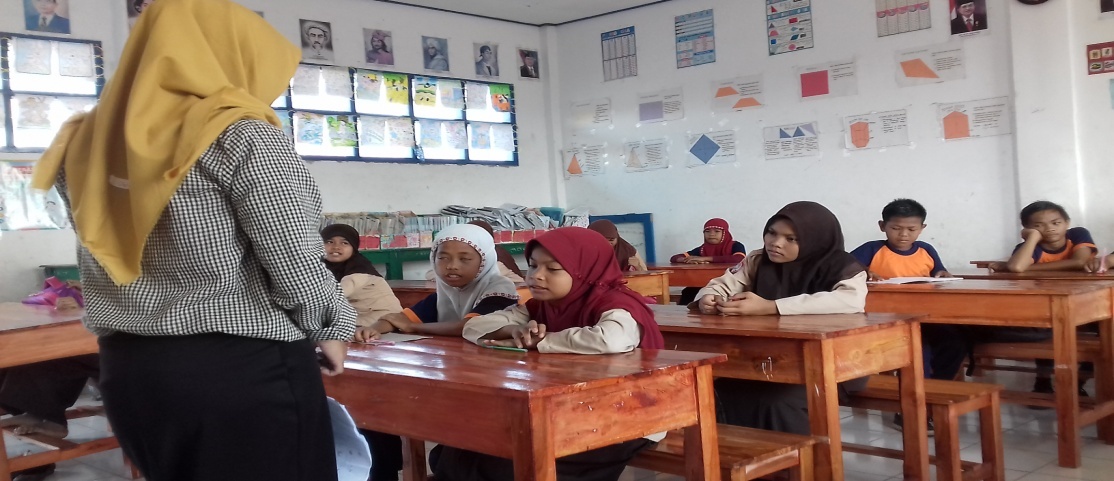 Gambar1. Penyajian kelas( Teacher presentation)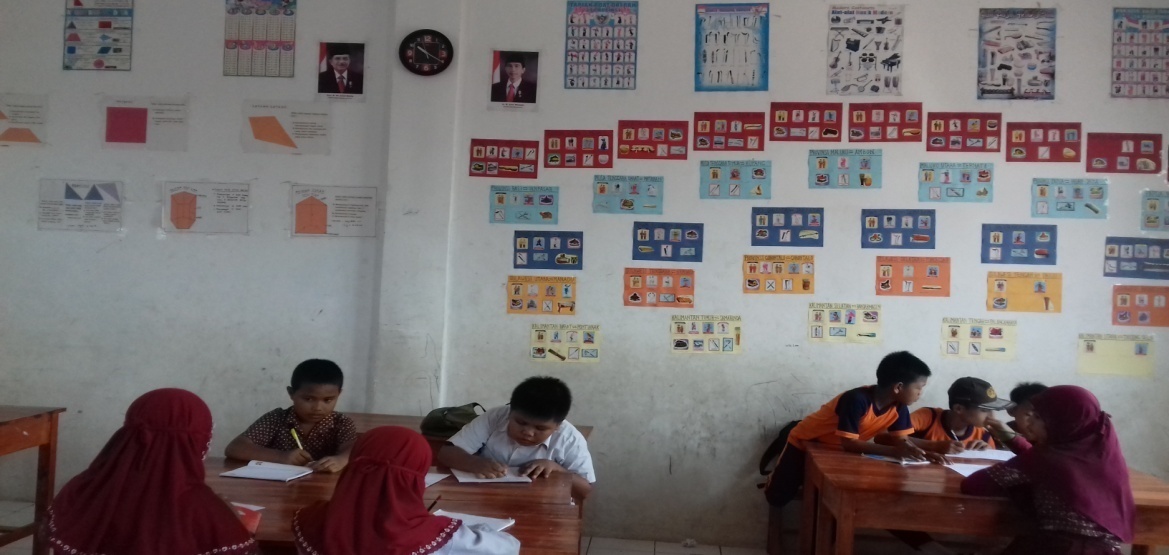 Gambar2. Pembentukan kelompok hetorogen( Teams )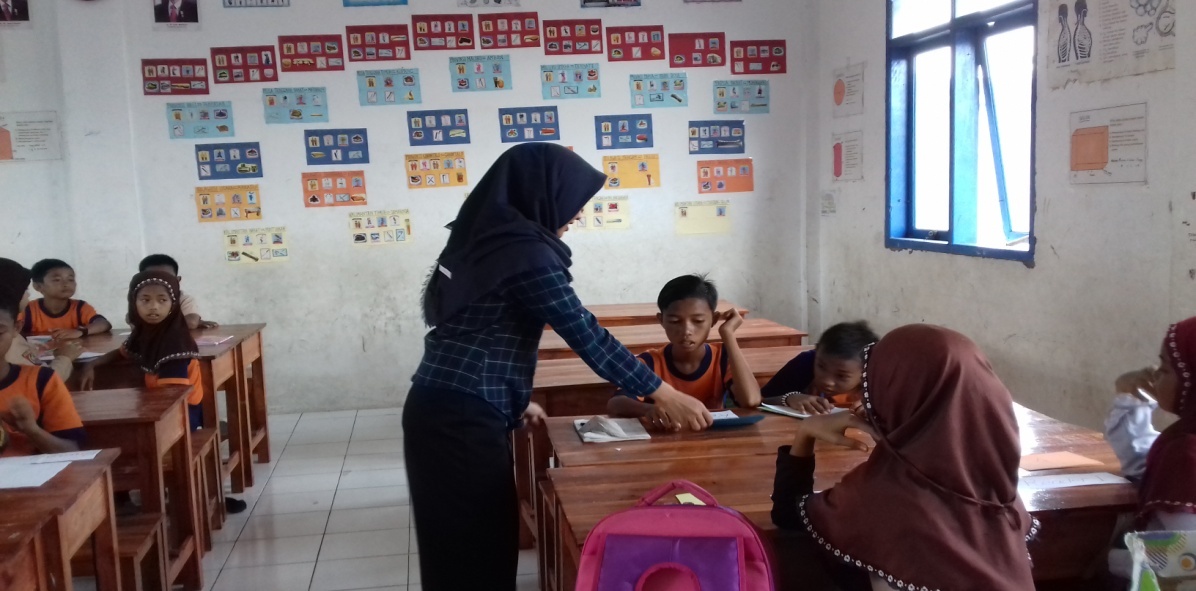 Gambar 3.Pembagikan kartu games kepada setiap kelompok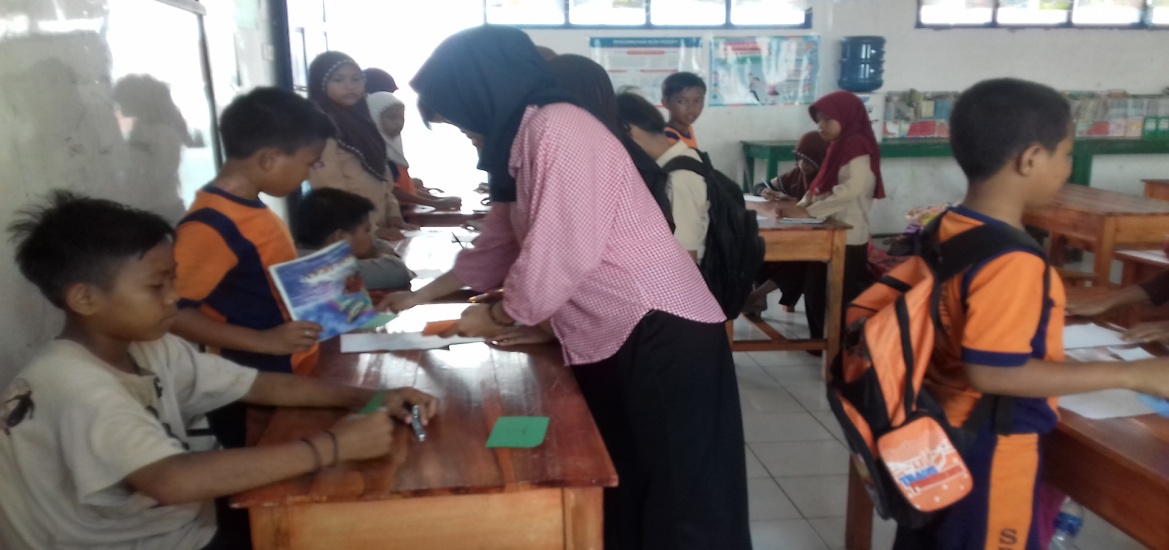 Gambar 4.Siswa dikelompokkan secara homogeny pada meja tournament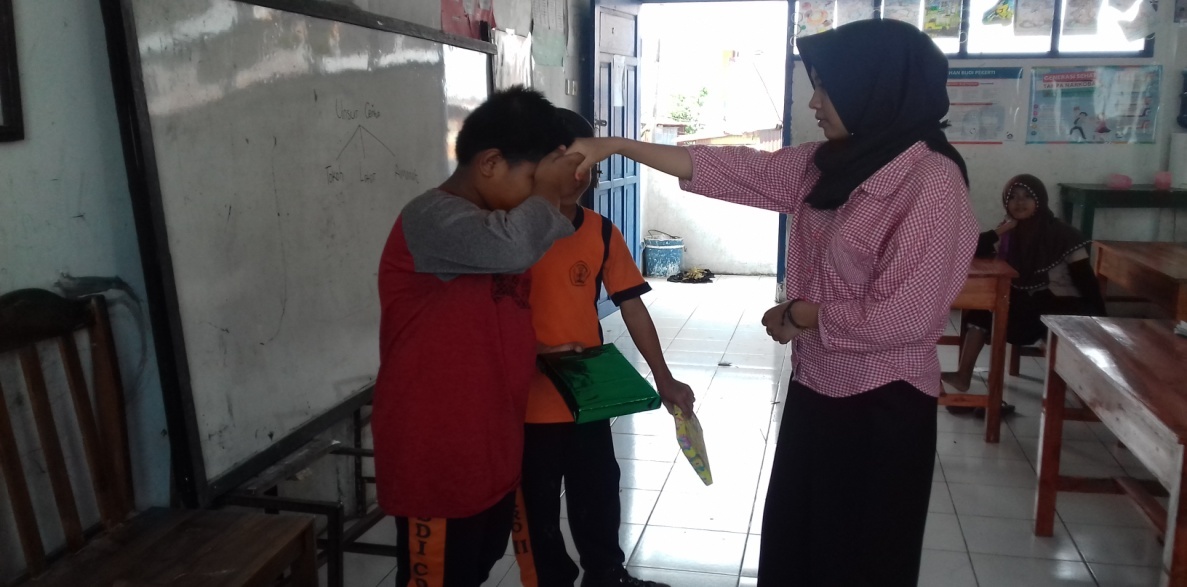 GGambar5. Guru memberikan penghargaan kepada siswa (Team recognion)	PERSURATAN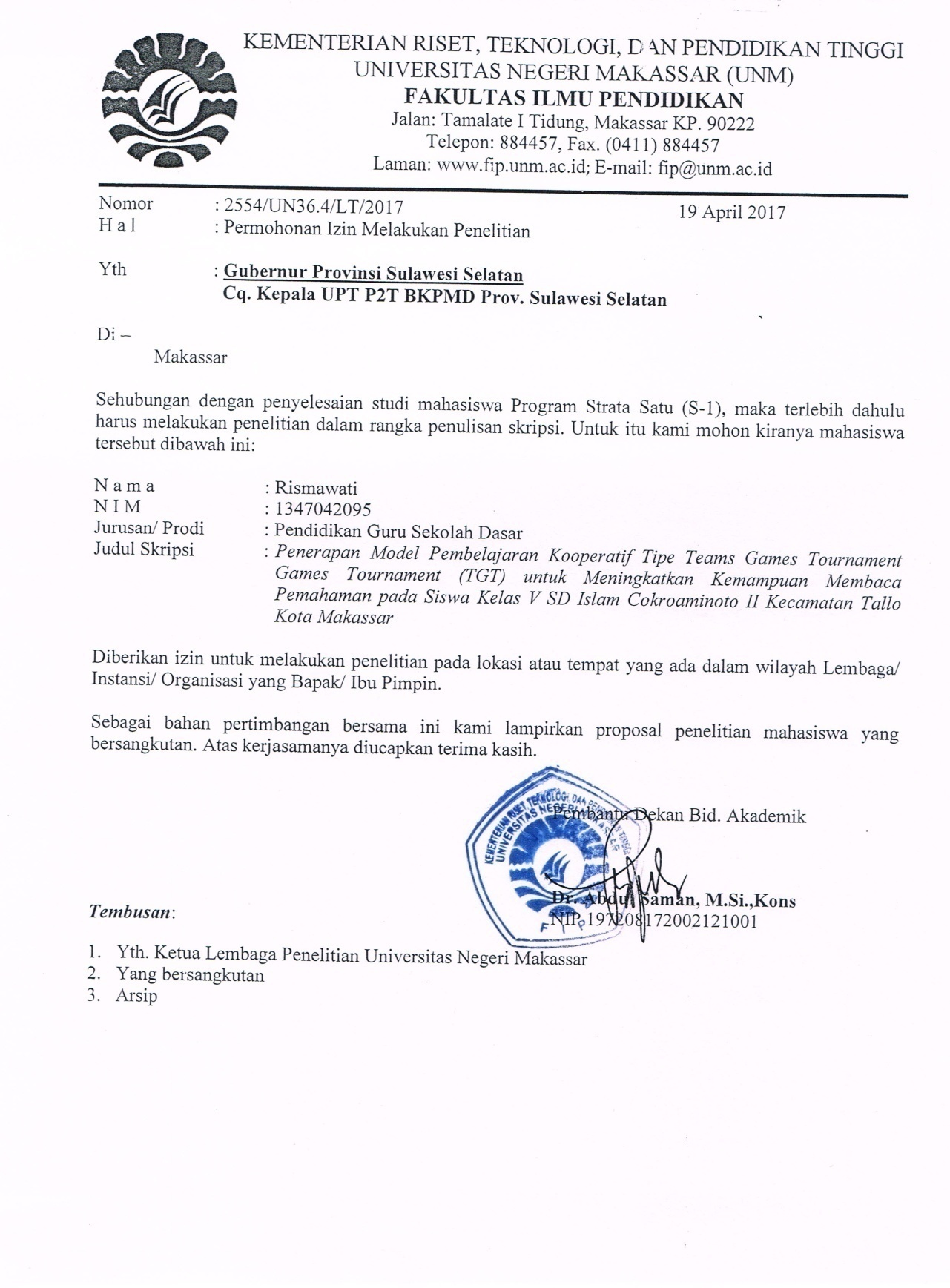 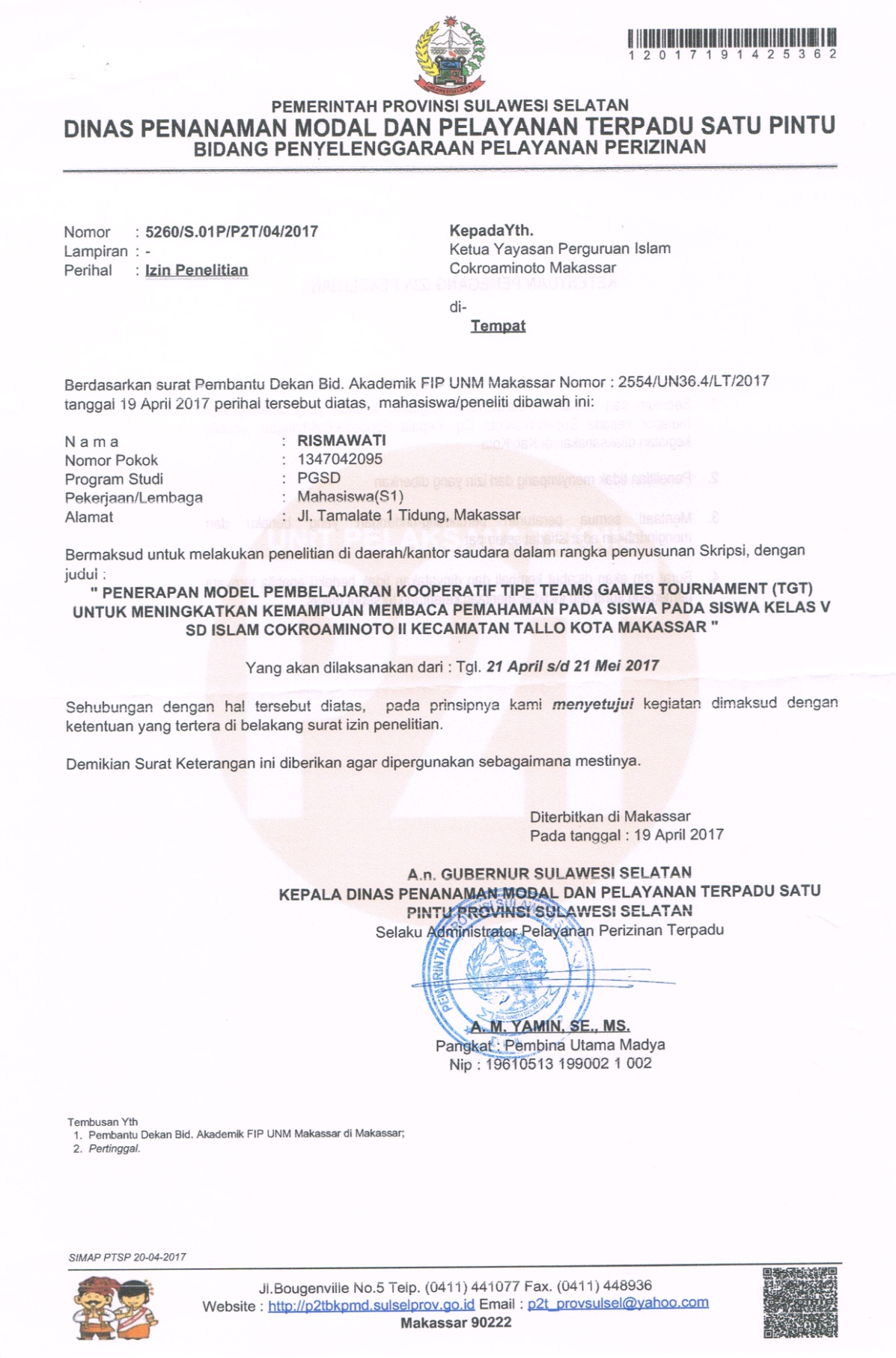 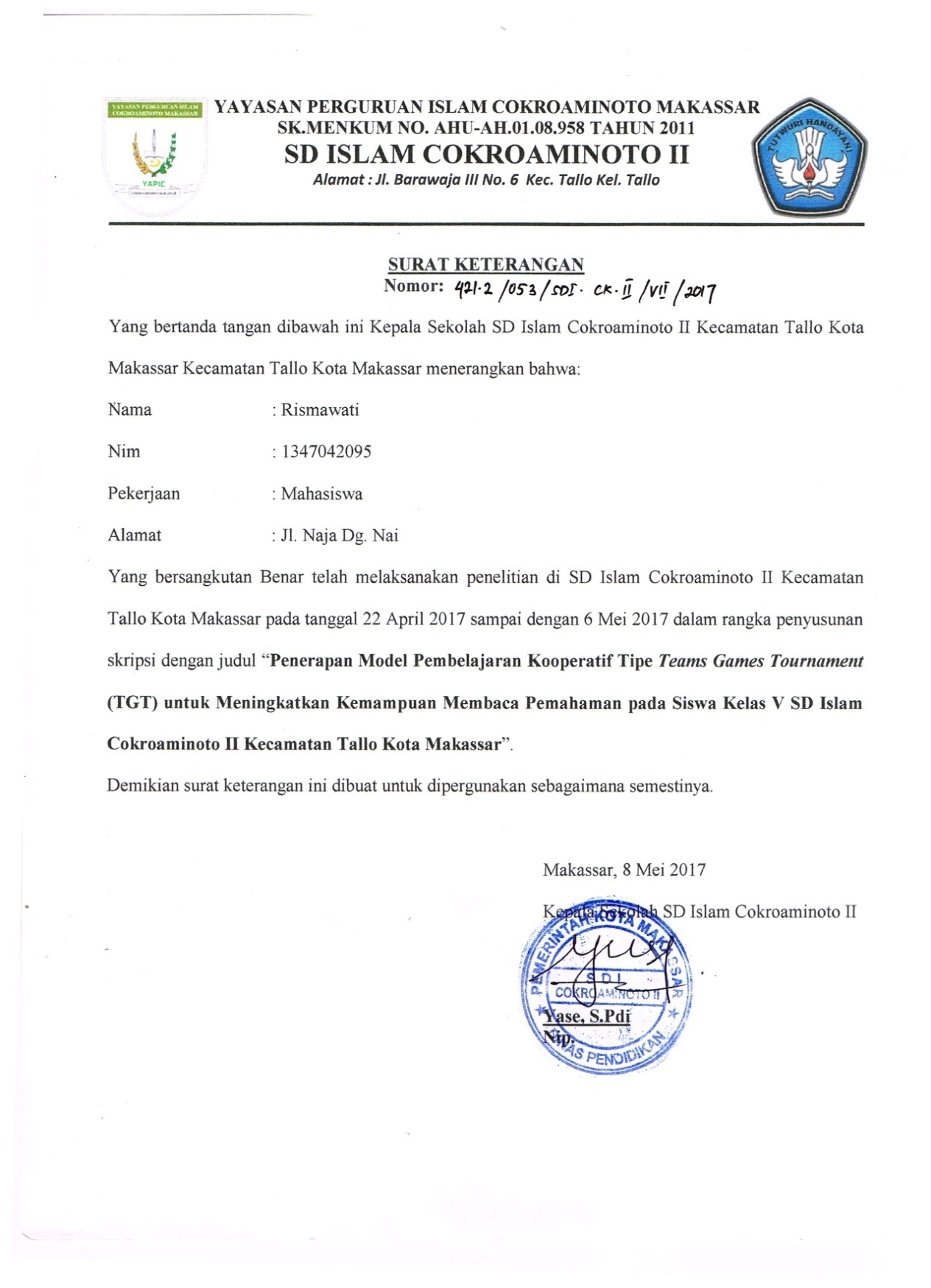 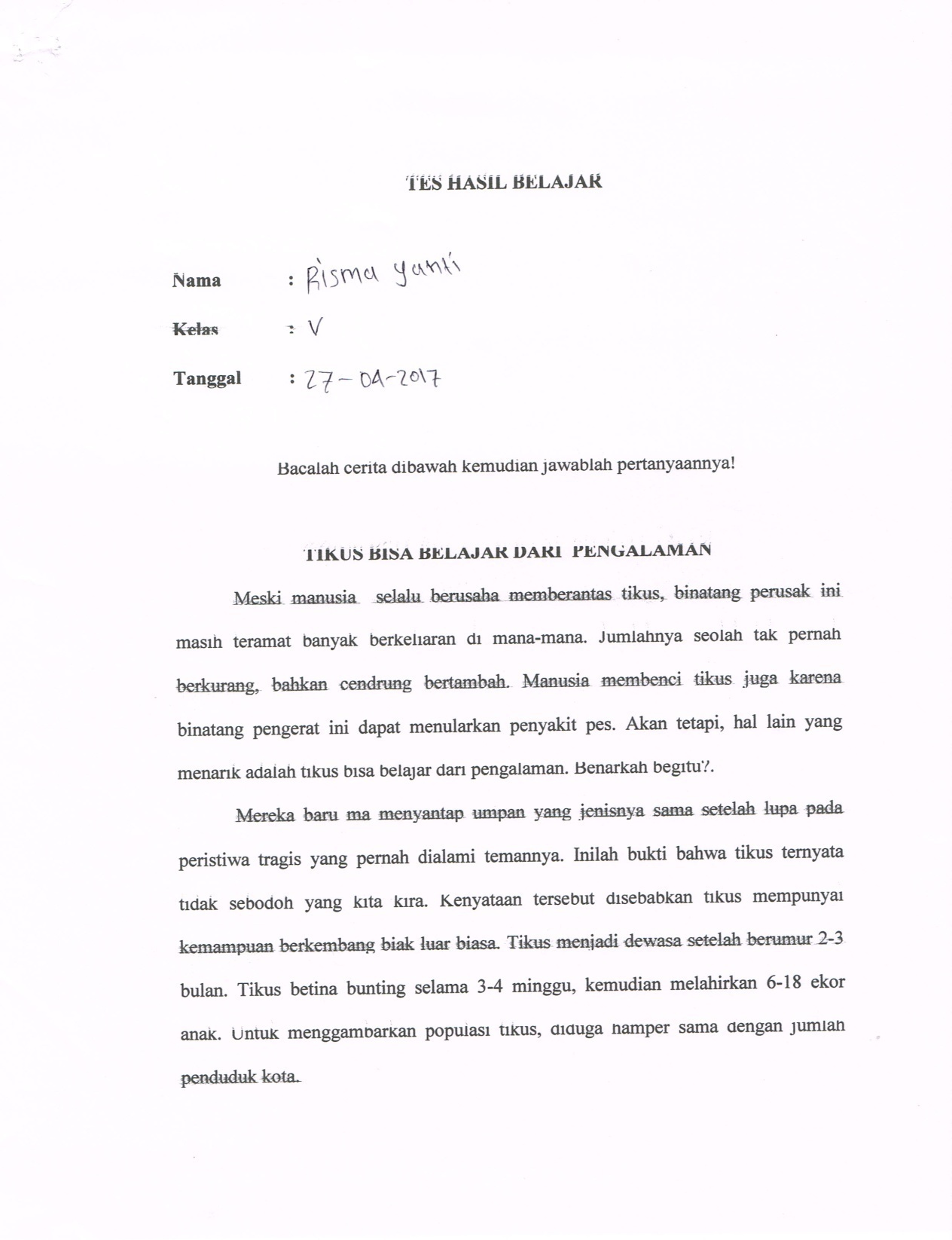 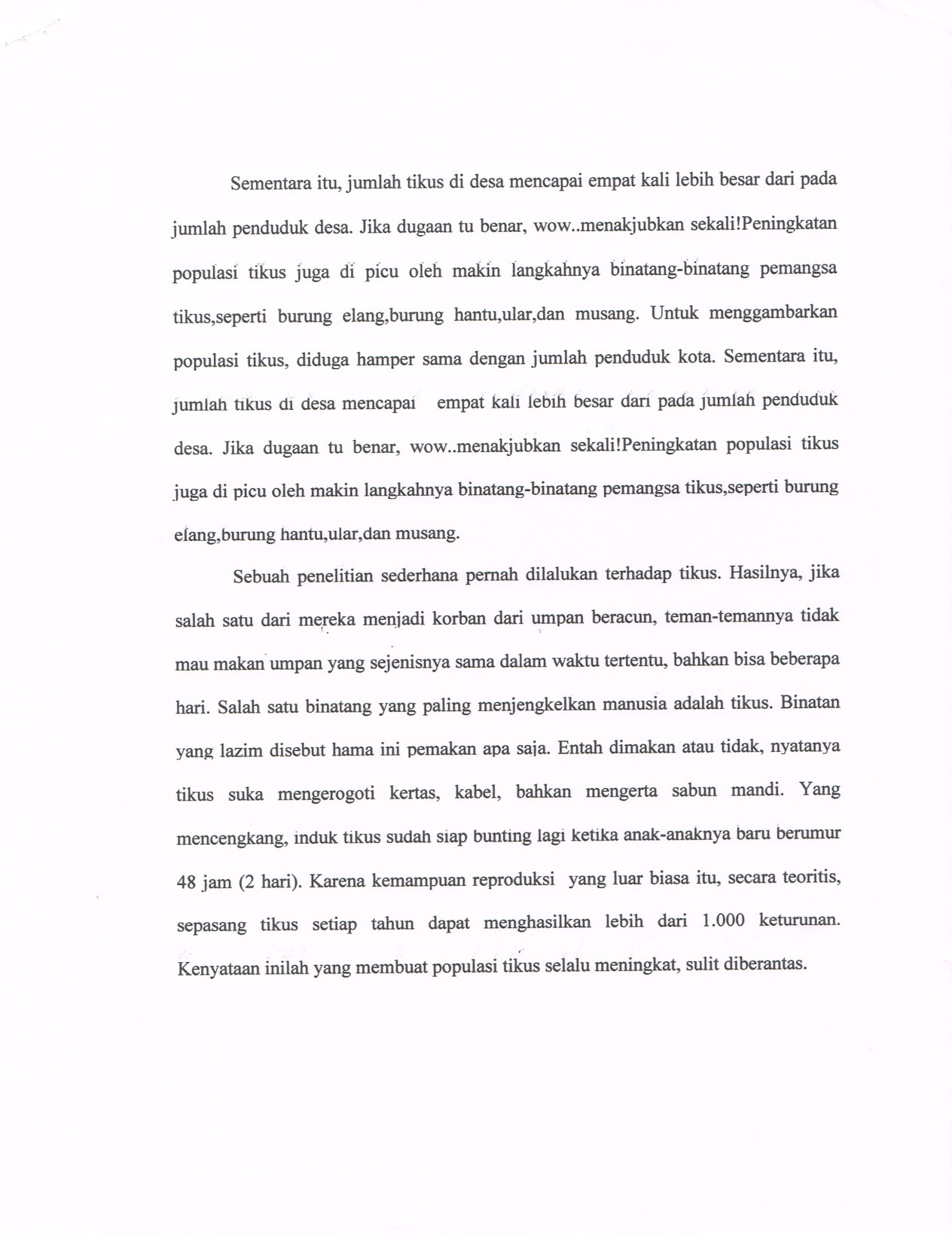 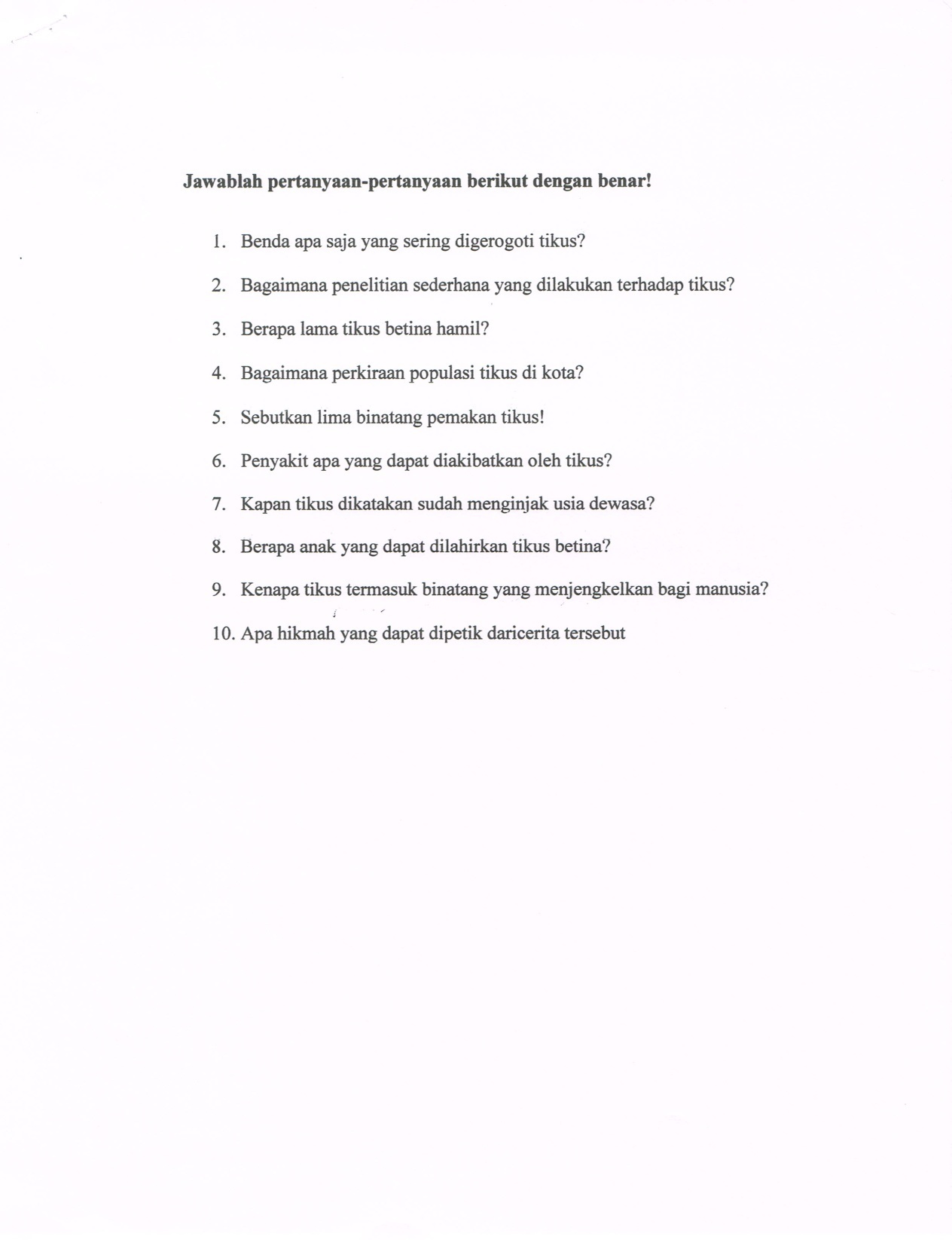 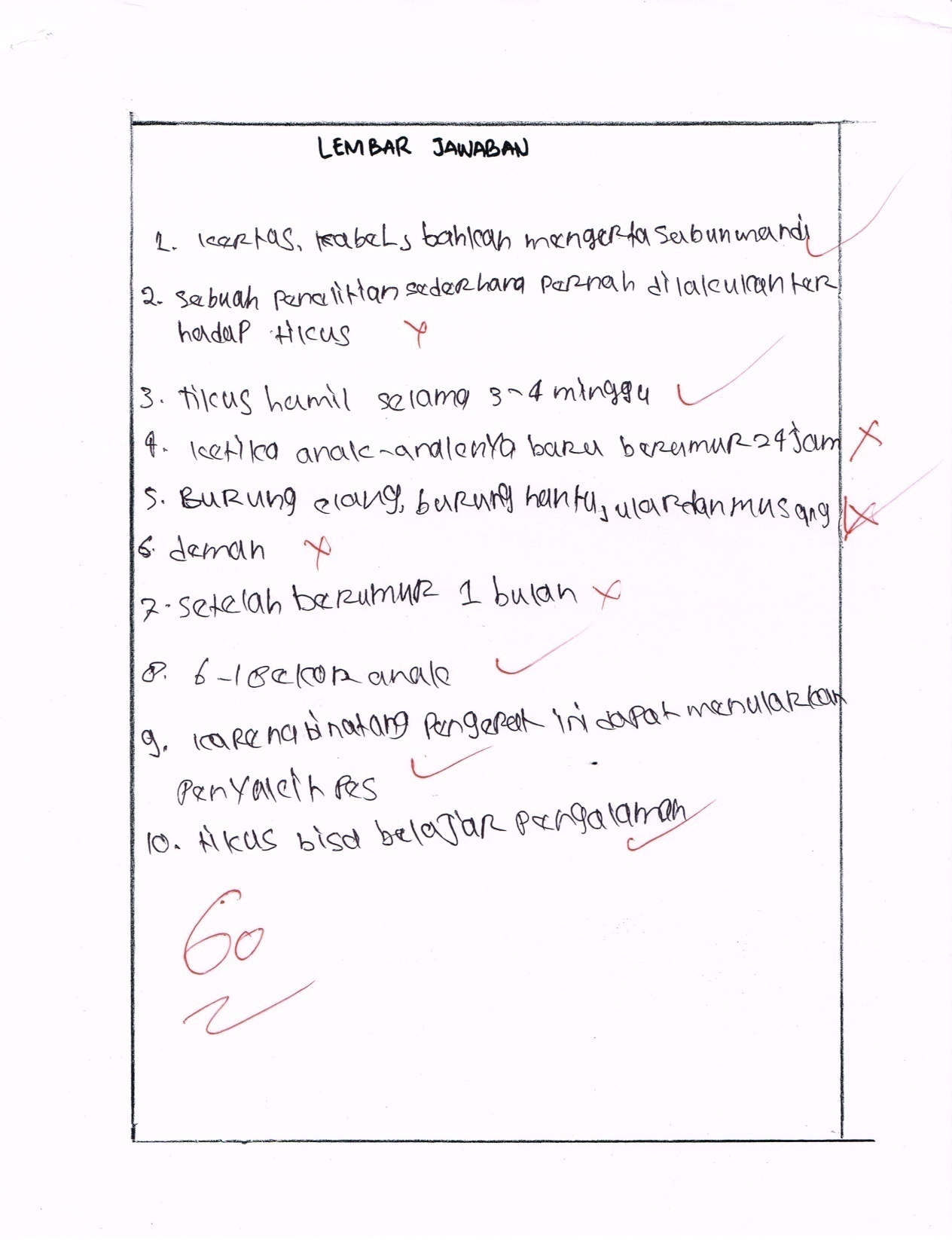 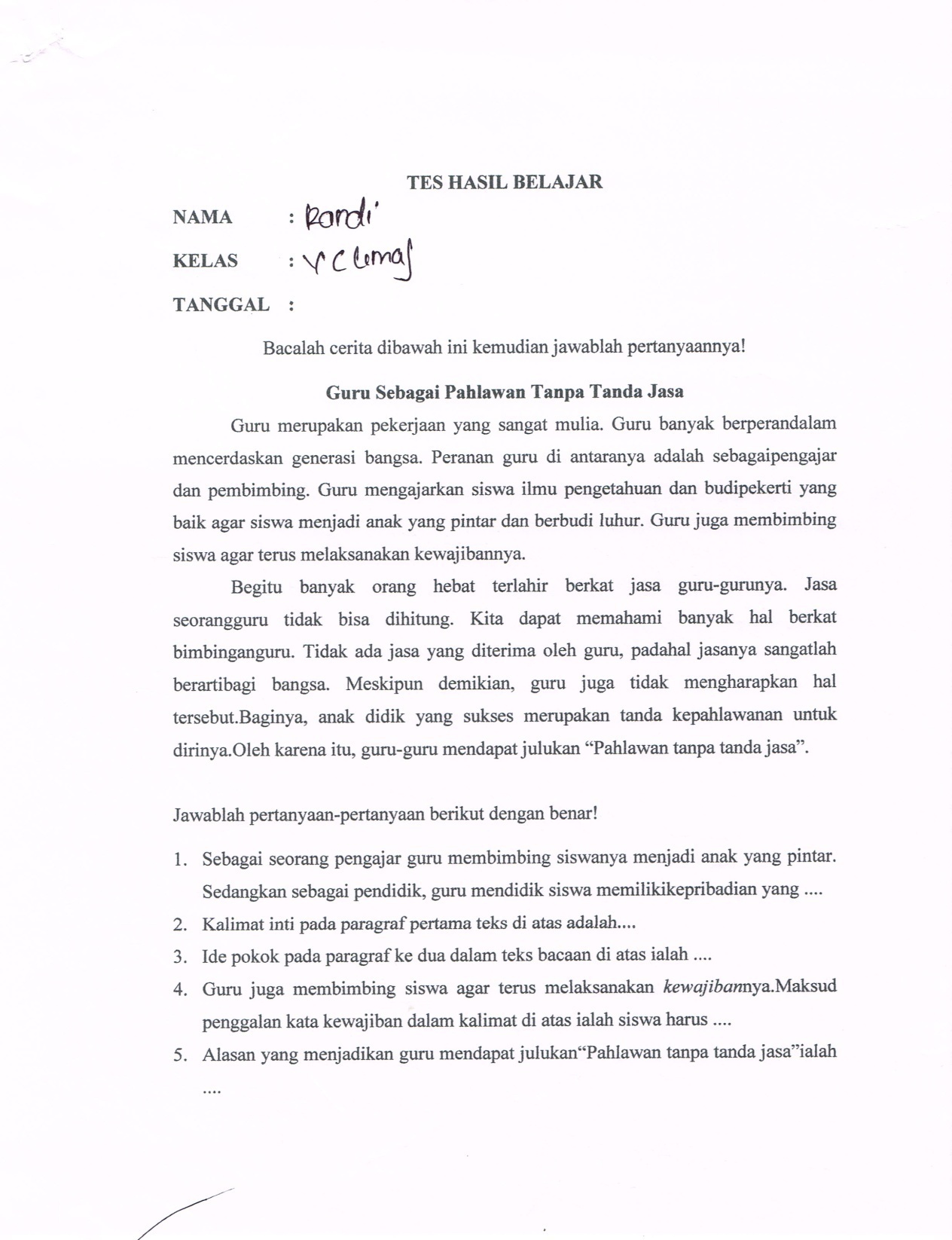 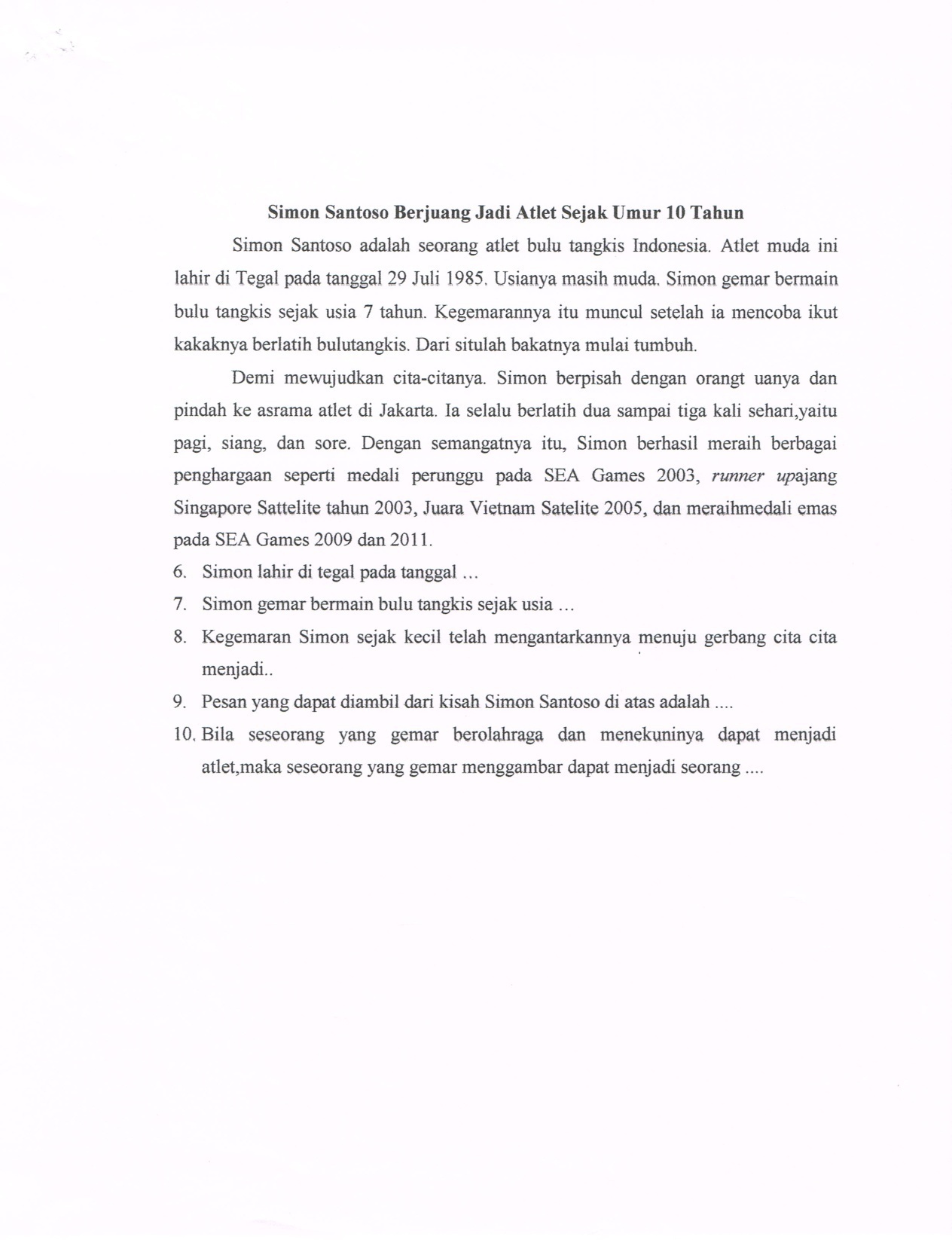 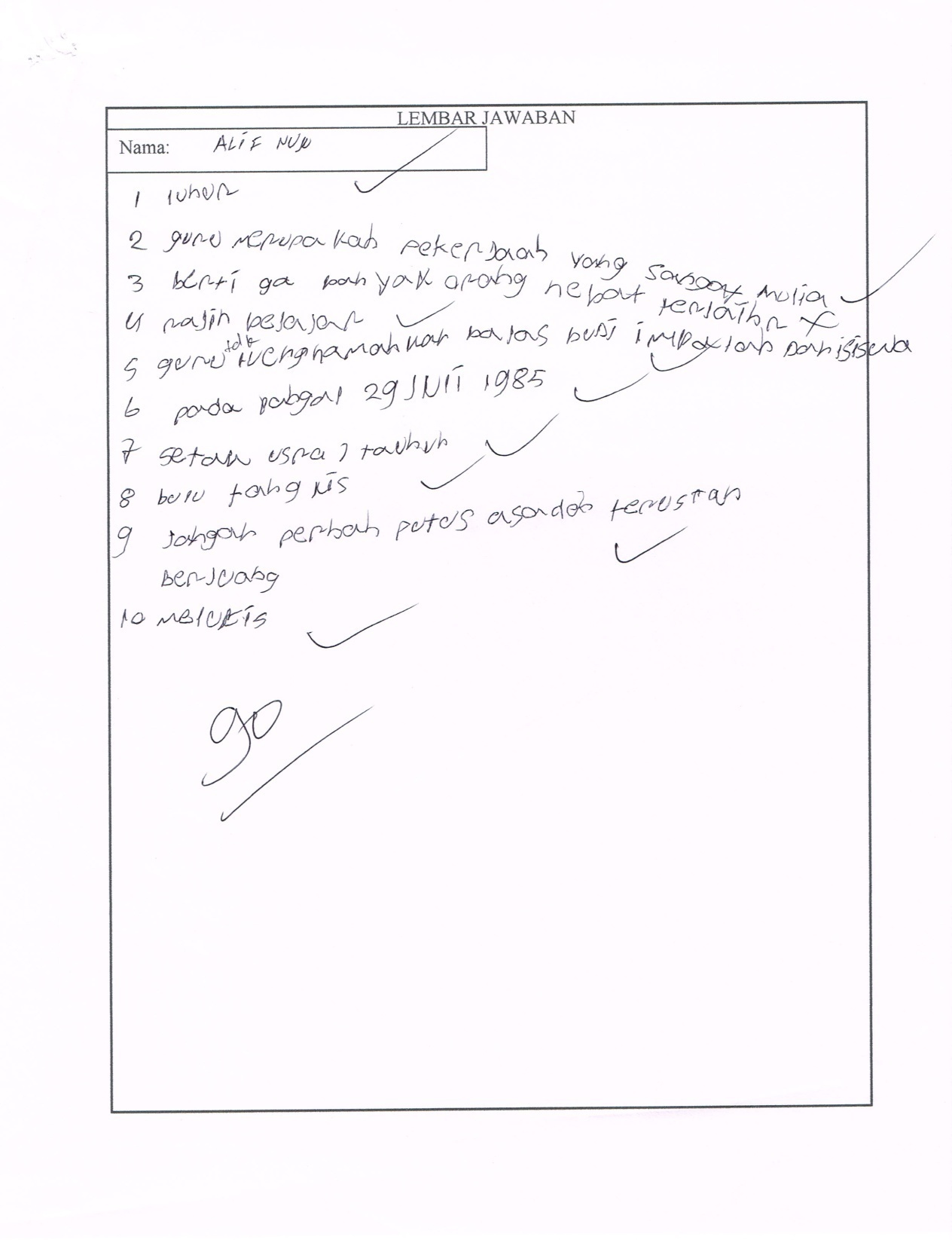 RIWAYAT HIDUPRISMAWATI., lahir pada tanggal 24 Mei 1995 di Batumemmanae kabupaten soppeng Provinsi Sulawesi Selatan. Anak ke dua dari dua bersaudara, dari pasangan Syarifuddin dan Hj.Jumati. Peneliti memulai jenjang pendidikan pada tahun 2000 di Taman kanak-kanak Sulawesi Salatan, dan tamat tahun 2001. Kemudian melanjutkan pendidikan di Sekolah Dasar pada tahun 2001 di SD Negeri Paumallimpoe Kecamatan Ganra Kabupaten Soppeng dan tamat tahun 2007. Pada tahun itu juga peneliti melanjutkan pendidikan ke SMP Negeri 1 Lilirilau Kabupaten Soppeng dan tamat pada tahun 2010. Lalu melanjutkan pendidikan SMA Negeri 1 Watansoppeng dan menyelesaikan pendidikan tahun 2013. Dengan izin Allah, pada tahun 2013 peneliti kemudian melanjutkan pendidikan ke Perguruan Tinggi dan Alhamdulillah peneliti berhasil diterima dan terdaftar sebagai mahasiswi di Universitas Negeri Makassar (UNM), Fakultas Ilmu Pendidikan, Jurusan Guru Sekolah Dasar (PGSD), program Strata (S1) bertempat di UPP PGSD Makassar Fakultas Ilmu Pendidikan Universitas Negeri Makassar sampai tahun 2017.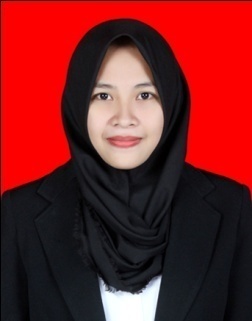 PemainTimGame1Game 2Game 3Total HariPoin TurnamentEric1571220Lisa214102460Dany311122340PemainTidakAda yang seriSeri nilai tertinggiSeri nilai tengahSeri nilai rendahSeri nilai tertinggi3 macamSeri nilai terendah3 macamSeri 4 macamSeri nilai tertinggi dan terndahPeraih skor terimgi60 poin50606050604050Peraih skor tengah atas40 poin50606050604050Peraih skor tengah bawah40 poin50404050304030Peraih skor rendah20 poin20203020304030Kriteria (Rata-Rata Tim)Penghargaan40Tim Baik45Tim Sangat Baik50Tim SuperTaraf KeberhasilanKualifikasi80%-100%Baik (B)65%-79%Cukup (C)65%Kurang (K)Tingkat KetuntasanKategoriTuntas69Tidak TuntasNoKriteria ketuntasanKategoriFrekuensiPersentasi %1Tuntas735%269Tidak tuntas1365%JumlahJumlahJumlah20100%NoKriteria ketuntasanKategoriFrekuensiPersentasi%1Tuntas1890%269Tidak Tuntas210%JumlahJumlahJumlah20100%No.KegiatanDeskripsi KegiatanAlokasi Waktu1.Kegiatan AwalGuru mengucapkan salam Berdoa sebelum belajarMengecek kehadiran siswaGuru memberikan apersepsi dengan tanya jawab tentang materi pelajaran minggu lalu Informasi (menyampaikan tujuan pembelajaran yang ingin dicapai)Motivasi (memotivasi siswa untuk mengikuti pelajaran yang akan diajarkan10 menit2. Kegiatan IntiGuru menyampaikan materi yang akan dipelajari tentang (cerita, bacaan, peristiwa )Guru membagi siswa kedalam 6 kelompok yang masing-masing kelompok yang terdiri dari 4-5 orang siswa yang dilihat dari segi akademis, ras, dan jenis kelaminMelakukan games (permainan) untuk menguji pengetahuan yang didapat peserta didik melalui pertanyaan-pertanyaan sederhana bernomor dan menyampaikan aturan permainannyaMenyiapkan meja tournament dan perlengkapan tournament serta menyampaikan aturan dalam tournament Guru bersama siswa menghitung skor yang didapat oleh masing-masing kelompok serta mengumumkan kelompok yang menjadi juara yang memberikan hadiah yang telah disediakan   50 menit 3.Kegiatan PenutupGuru bersama siswa menyimpulkan materi pembelajaran berdasarkan kegiatan yang telah dilakukanGuru memberikan tugas rumah10 menitIndikator PencapaianTeknik PenilaianBentuk PenilaianContoh InstrumenSiswa memahami isi cerita tentang suatu peristiwaSiswa mampu mengidentifikasi isi teks bacaan tentang suatu peristiwa Tes  tertulisLembar penilaian parodukCoba jelaskan masalah atau peristiwa yang terjadi di sekolah dengan runtutNoAspekKriteriaSkorPraktik  Aktif Cukup aktif Kurang aktif 321Sikap Baik Cukup baikKurang baik321NoNama SiswaPerformanPerformanPerformanProdukJumlah SkorNilaiNoNama SiswaPengetahuanPraktekSikapProdukJumlah SkorNilaiNo. Kegiatan Guru/ Aspek yang diamatiKualifikasi PenilaianKualifikasi PenilaianKualifikasi PenilaianKet.No. Kegiatan Guru/ Aspek yang diamatiBCKKet.No. Kegiatan Guru/ Aspek yang diamati321Ket.1.Tahap penyajian materiMengawali pembelajaran dan mengecek pemahaman siswa dengan bertanya mengenai materi yang diajarkan√Pada tahap penyajian materi semua aspek terlaksana dengan kualifikasi cukup1.Menjelaskan materi tentang pecahan√Pada tahap penyajian materi semua aspek terlaksana dengan kualifikasi cukup2.Tahap kelompokMembagi kedalam 5 kelompok secara heterogen yang anggotanya 4-6 orang√Pada tahap pembagian kelompok terdiri dari  4 aspek 3 aspek kualifikasi cukup dan 1 aspek pada kualifikasi baik2.Membagikan LKK kepada siswa √Pada tahap pembagian kelompok terdiri dari  4 aspek 3 aspek kualifikasi cukup dan 1 aspek pada kualifikasi baik2.Membimbing kelompok belajar pada saat mengerjakan LKK√Pada tahap pembagian kelompok terdiri dari  4 aspek 3 aspek kualifikasi cukup dan 1 aspek pada kualifikasi baik2.Mengumpulkan hasil kerja setiap kelompok√Pada tahap pembagian kelompok terdiri dari  4 aspek 3 aspek kualifikasi cukup dan 1 aspek pada kualifikasi baik3.Tahap Melaksanakan permainan Menjelaskan aturan-aturan dalam games√Pada tahap pelaksanaan kelompok terdiri dari 5 aspek  1 aspek kualifikasi baik dan 4 aspek  pada kualifikasi cukupMemainkan permainan sesuai dengan struktur pembelajaran kooperatif tipe TGT.√Pada tahap pelaksanaan kelompok terdiri dari 5 aspek  1 aspek kualifikasi baik dan 4 aspek  pada kualifikasi cukupc.  Guru menyiapkan dan mengecek kartu permainan yang akan dipilih oleh wakil dari tiap-tiap kelompok.√Pada tahap pelaksanaan kelompok terdiri dari 5 aspek  1 aspek kualifikasi baik dan 4 aspek  pada kualifikasi cukupd. Guru mempersilahkan wakil (siswa) dari tiap-tiap kelompok untuk secara bergantian mengambil kartu soal yang telah diacak dan langsung menjawabnya di depan teman kelompoknya.√Pada tahap pelaksanaan kelompok terdiri dari 5 aspek  1 aspek kualifikasi baik dan 4 aspek  pada kualifikasi cukupe. Memberikan skor pada masing-masing siswa yang menjawab pertanyaan pada kartu soal.√Pada tahap pelaksanaan kelompok terdiri dari 5 aspek  1 aspek kualifikasi baik dan 4 aspek  pada kualifikasi cukup	4.Tahap melaksanakan Pertandingan (tournament)Guru melanjutkan turnamen dengan membagi siswa kedalam beberapa meja turnamen berdasarkan kemampuannya setelah melakukan games pada pertemuan sebelumnya√Pada tahap melaksanakan Pertandingan (tournament) terdiri dari 3 aspek 2 aspek Kualifikasi baik dan 1 aspek pada kualifikasi cukup Guru mengelompokkan sesuai dengan kemampuan dan soal-soal dalam kartu disesuaikan dengan kemampuan siswa√Pada tahap melaksanakan Pertandingan (tournament) terdiri dari 3 aspek 2 aspek Kualifikasi baik dan 1 aspek pada kualifikasi cukup Guru memberikan skor pada pencapaian nilai tiap-tiap individu sekaligus sebagai akhir pada penentuan nilai kelompok√Pada tahap melaksanakan Pertandingan (tournament) terdiri dari 3 aspek 2 aspek Kualifikasi baik dan 1 aspek pada kualifikasi cukup 5.Tahap pemberian penghargaanGuru memberikan penghargaan pada perwakilan siswa dan kelompok yang memperoleh nilai tertinggi√Pada tahap pemberian penghargaan berada pada kualifikasi cukupSkor maksimal indikatorSkor maksimal indikator454545Skor perolehanSkor perolehan333333Persentase pelaksanaanPersentase pelaksanaan73,373,373,3Persentase rata-rata pelaksanaanPersentase rata-rata pelaksanaanN   =  Skor perolehan x 100%          Skor maksimal      =  33   x 100 %          45      =  73,3 %N   =  Skor perolehan x 100%          Skor maksimal      =  33   x 100 %          45      =  73,3 %N   =  Skor perolehan x 100%          Skor maksimal      =  33   x 100 %          45      =  73,3 %N   =  Skor perolehan x 100%          Skor maksimal      =  33   x 100 %          45      =  73,3 %NoKegiatanSiswa/ Aspek yang diamatiKualifikasipenilaianKualifikasipenilaianKualifikasipenilaianKet.NoKegiatanSiswa/ Aspek yang diamatiBCKKet.NoKegiatanSiswa/ Aspek yang diamati321Ket.1.Tahap Penyajian KelasMemperhatikan penjelasan guruMenanyakanhal-hal yang belum dipahami√√Pada tahap penyajian kelas semua aspek terlaksana dengan kualifikasi kurang2.Tahap KelompokMengerjakan LKKMemiliki peran dalam kerja sama kelompokMengumpulkan hasil kerja√√√Pada tahap kelompok terdiri 3 aspek 2 aspek kualifikasi baik dan 1 aspek pada kualifikasi cukup3.Tahap Permainan(Games)Memperhatikan aturan gamesPerwakilan kelompok memilih kartu soalMenjawab soal didepan teman kelompoknyaMenghargai jawaban teman√√√√Pada tahap permainan (games) terdiri dari 4 aspek 3 aspek kualifikasi cukup dan 1 aspek pada kualifikasi baik4.Tahap Pertandingan (Tournament)Duduk di Meja turnamen berdasarkan kemampuanMenjawab sesuai dengan kartu yang dipilihMemperoleh skor individu dan kelompok√√√Pada tahap pertandingan (tournament) terdiri 3 aspek 2 aspek kualifikasi baik dan 1 aspek pada kualifikasi cukup 5.Tahap PenghargaanMendapatkan penghargaan skor tertinggi√Pada tahap penghargaan terdiri dari 1 aspek dengan kualifikasi kurangSkor maksimal indikatorSkor maksimal indikator393939Skor perolehanSkor perolehan282828Persentase pelaksanaanPersentase pelaksanaan71,771,771,7Persentase rata-rata pelaksanaanPersentase rata-rata pelaksanaanN   =  Skor perolehan x 100%          Skor maksimal      =  28   x 100 %          39      =  71,7 %N   =  Skor perolehan x 100%          Skor maksimal      =  28   x 100 %          39      =  71,7 %N   =  Skor perolehan x 100%          Skor maksimal      =  28   x 100 %          39      =  71,7 %N   =  Skor perolehan x 100%          Skor maksimal      =  28   x 100 %          39      =  71,7 %No.KegiatanDeskripsi KegiatanAlokasi Waktu1.Kegiatan AwalGuru mengucapkan salam Guru membuka pelajaran dengan menyapa siswa dan menanyakan kabar siswaGurubersama siswa membaca doaGuru mengabsen siswaGuru melaakukan apersepsi sebelum masuk ke pembelajaran inti yaitu dengan bertanya kepada siswa tenttang pembelajaran yang akan dipelajari 10 menit2. Kegiatan IntiGuru menyampaikan materi yang akan dipelajari tentang unsur cerita ( tokoh, latar, amanat )Guru membagi siswa kedalam 6 kelompok yang masing-masing kelompok yang terdiri dari 4-5 orang siswa yang dilihat dari segi akademis, ras, dan jenis kelaminMelakukan games (permainan) untuk menguji pengetahuan yang didapat peserta didik melalui pertanyaan-pertanyaan sederhana bernomor dan menyampaikan aturan permainannyaMenyiapkan meja tournament dan perlengkapan tournament serta menyampaikan aturan dalam tournament Guru bersama siswa menghitung skor yang didapat oleh masing-masing kelompok serta mengumumkan kelompok yang menjadi juara yang memberikan hadiah yang telah disediakan  50 menit 3.Kegiatan PenutupGuru bersama siswa menyimpulkan materi pembelajaran berdasarkan kegiatan yang telah dilakukanGuru memberikan tugas rumah10 menitIndikator PencapaianTeknik PenilaianBentuk PenilaianContoh InstrumenSiswa memahami isi cerita tentang suatu peristiwaSiswa menjawab pertanyaan yang diajukan guru Siswa menanggapi suatu masalah di sekitar Tes tertulisLembar penilaian produkTuliskan pokok pikiran pada paragraf 1?NoAspekKriteriaSkorPraktik  Aktif Cukup aktif Kurang aktif 321Sikap Baik Cukup baikKurang baik321NoNama SiswaPerformanPerformanPerformanProdukJumlah SkorNilaiNoNama SiswaPengetahuanPraktekSikapProdukJumlah SkorNilaiNo. Kegiatan Guru/ Aspek yang diamatiKualifikasi PenilaianKualifikasi PenilaianKualifikasi PenilaianKet.No. Kegiatan Guru/ Aspek yang diamatiBCKKet.No. Kegiatan Guru/ Aspek yang diamati321Ket.1.Tahap penyajian materiMengawali pembelajaran dan mengecek pemahaman siswa dengan bertanya mengenai materi yang diajarkan√Pada tahap menyajian materi semua aspek terlaksana dengan kualifikasi cukup1.Menjelaskan materi tentang pecahan√Pada tahap menyajian materi semua aspek terlaksana dengan kualifikasi cukup2.Tahap kelompokMembagi kedalam 5 kelompok secara heterogen yang anggotanya 4-6 orang√Pada tahap kelompok terdiri dari 4 aspek 2 aspek kualifikasi baik dan 2 aspek pada kualifikasi cukup2.Membagikan LKK kepada siswa √Pada tahap kelompok terdiri dari 4 aspek 2 aspek kualifikasi baik dan 2 aspek pada kualifikasi cukup2.Membimbing kelompok belajar pada saat mengerjakan LKK√Pada tahap kelompok terdiri dari 4 aspek 2 aspek kualifikasi baik dan 2 aspek pada kualifikasi cukup2.Mengumpulkan hasil kerja setiap kelompok√Pada tahap kelompok terdiri dari 4 aspek 2 aspek kualifikasi baik dan 2 aspek pada kualifikasi cukup3.Tahap Melaksanakan permainan Menjelaskan aturan-aturan dalam games√Pada tahap melaksanakan permainan terdiri dari 5 aspek 3 aspek kualifikasi baik, 1 aspek kualifikasi kurang dan 1 aspek pada kualifikasi cukup Memainkan permainan sesuai dengan struktur pembelajaran kooperatif tipe TGT.√Pada tahap melaksanakan permainan terdiri dari 5 aspek 3 aspek kualifikasi baik, 1 aspek kualifikasi kurang dan 1 aspek pada kualifikasi cukup Guru menyiapkan dan mengecek kartu permainan yang akan dipilih oleh wakil dari tiap-tiap kelompok.√Pada tahap melaksanakan permainan terdiri dari 5 aspek 3 aspek kualifikasi baik, 1 aspek kualifikasi kurang dan 1 aspek pada kualifikasi cukup d. Guru mempersilahkan wakil (siswa) dari tiap-tiap kelompok untuk secara bergantian mengambil kartu soal yang telah diacak dan langsung menjawabnya di depan teman kelompoknya.√Pada tahap melaksanakan permainan terdiri dari 5 aspek 3 aspek kualifikasi baik, 1 aspek kualifikasi kurang dan 1 aspek pada kualifikasi cukup e. Memberikan skor pada masing-masing siswa yang menjawab pertanyaan pada kartu soal.√Pada tahap melaksanakan permainan terdiri dari 5 aspek 3 aspek kualifikasi baik, 1 aspek kualifikasi kurang dan 1 aspek pada kualifikasi cukup 	4.Tahap melaksanakan Pertandingan (tournament)Guru melanjutkan turnamen dengan membagi siswa kedalam beberapa meja turnamen berdasarkan kemampuannya setelah melakukan games pada pertemuan sebelumnya√Pada tahap melaksanakan pertandingan (tournament) terdiri dari 3 aspek 2 aspek kualifikasi baik dan 1 aspek pada kualifikasi cukupGuru mengelompokkan sesuai dengan kemampuan dan soal-soal dalam kartu disesuaikan dengan kemampuan siswa√Pada tahap melaksanakan pertandingan (tournament) terdiri dari 3 aspek 2 aspek kualifikasi baik dan 1 aspek pada kualifikasi cukupGuru memberikan skor pada pencapaian nilai tiap-tiap individu sekaligus sebagai akhir pada penentuan nilai kelompok√Pada tahap melaksanakan pertandingan (tournament) terdiri dari 3 aspek 2 aspek kualifikasi baik dan 1 aspek pada kualifikasi cukup5.Tahap pemberian penghargaanGuru memberikan penghargaan pada perwakilan siswa dan kelompok yang memperoleh nilai tertinggi√Pada tahap pemberian penghargaan terdiri dari satu aspek pada kualifikasi kurangSkor maksimal indikatorSkor maksimal indikator454545Skor perolehanSkor perolehan353535Persentase pelaksanaanPersentase pelaksanaan77,777,777,7Persentase rata-rata pelaksanaanPersentase rata-rata pelaksanaanN   =  Skor perolehan x 100%          Skor maksimal      =  35  x 100 %          45      =  77,7 %N   =  Skor perolehan x 100%          Skor maksimal      =  35  x 100 %          45      =  77,7 %N   =  Skor perolehan x 100%          Skor maksimal      =  35  x 100 %          45      =  77,7 %N   =  Skor perolehan x 100%          Skor maksimal      =  35  x 100 %          45      =  77,7 %NoKegiatanSiswa/ Aspek yang diamatiKualifikasipenilaianKualifikasipenilaianKualifikasipenilaianKet.NoKegiatanSiswa/ Aspek yang diamatiBCKKet.NoKegiatanSiswa/ Aspek yang diamati321Ket.1.Tahap Penyajian KelasMemperhatikan penjelasan guruMenanyakanhal-hal yang belum dipahami√√Pada tahap penyajian kelas semua materi terlaksana dengan cukup2.Tahap KelompokMengerjakan LKKMemiliki peran dalam kerjasama kelompokMengumpulkan hasil kerja√√√Pada tahap kelompok terdiri dari 3 aspek 2 aspek kualifikasi baik dan 1 aspek pada kualifikasi cukup3.Tahap Permainan (Games)Memperhatikan aturan gamesPerwakilan kelompok memilih kartu soalMenjawab soal didepan teman kelompoknyaMenghargai jawaban teman√√√√Pada taap permainan (games) terdiri dari 4 aspek 3 aspek kualifikasi cukup dan 1 aspek pada kualifikasi bai4.Tahap Pertandingan (Tournament)Duduk di Meja turnamen berdasarkan kemampuanMenjawab sesuai dengan kartu yang dipilihMemperoleh skor individu dan kelompok√√√Pada tahap pertandingan (tournament) terdiri dari 3 aspek 2 aspek kualifikasi baik dan 1 aspek pada kualifikasi cukup5.Tahap PenghargaanMendapatkan penghargaan skor tertinggi√Pada taap penghargaan terdiri dari 1 aspek pada kualifikasi kurangSkor maksimal indikatorSkor maksimal indikator393939Skor perolehanSkor perolehan292929Persentase pelaksanaanPersentase pelaksanaan74,374,374,3Persentase rata-rata pelaksanaanPersentase rata-rata pelaksanaanN   =  Skor perolehan x 100%          Skor maksimal      =  29  x 100 %          39      =  74,3 %N   =  Skor perolehan x 100%          Skor maksimal      =  29  x 100 %          39      =  74,3 %N   =  Skor perolehan x 100%          Skor maksimal      =  29  x 100 %          39      =  74,3 %N   =  Skor perolehan x 100%          Skor maksimal      =  29  x 100 %          39      =  74,3 %No.KriteriaBobotBobotBobotNo.Kriteria2101Benda yang digerogoti tikusJika menjawab 3 benda yang digerogoti tikus dengan benar.Jika menjawab 1-2 benda yang digerogoti tikus dengan benar.Jika menjawab salah dan tidak ada jawaban2Penelitian sederhana yang dilakukan terhadap tikusJika menjawab sesuai dengan isi bacaan dengan tepat dan benarJika menjawab kurang tepatJika menjawab salah dan tidak ada jawaban3Berapa lama tikus betina hamilJika menjawab sesuai dengan isi bacaan dengan tepat dan benarJika menjawab     kurang tepatJika menjawab salah dan tidak ada jawaban4Perkiraan popualsi tikus dikotaJika menjawab sesuai dengan isi bacaan dengan tepat dan benarJika menjawabkurang tepat dan benarJika menjawab salah dan tidak ada jawaban5Empat binatang pemakan tikusJika menjawab 4 binatang pemakan tikus dengan benarJika menjawab 1-3 binatang pemakan tikus dengan benarJika menjawab salah dan tidak ada jawaban6Penyakit yang diakibatkan oleh tikusJika menjawab sesuai dengan isi bacaan dengan tepat dan benarJika menjawab kurang tepatJika menjawab salah dan tidak ada jawaban7Kapan tikus dikatakan menginjak usia dewasaJika menjawab sesuai dengan isi bacaan dengan tepat dan benarJika menjawab kurang tepatJika menjawab salah dan tidak ada jawaban8Banyaknyaanaktikus yang dilahirkan tikus betinaJika menjawab sesuai dengan isi bacaan dengan tepat dan benarJika menjawab kurang tepatJika menjawab salah dan tidak ada jawaban9Alasan tikus menjadi binatang yang menjengkelkan bagi manusiaJika menjawab sesuai dengan isi bacaan dengan tepat dan benarJika menjawab kurang tepatJika menjawab salah dan tidak ada jawaban10Hikmah dari ceritaJika menjawab sesuai dengan isi bacaan dengan tepat dan benarJika menjawab kurang tepatJika menjawab salah dan tidak ada jawabanNoNama siswaSkor soalSkor soalSkor soalSkor soalSkor soalSkor soalSkor soalSkor soalSkor soalSkor soalJumlahNilaiKeteranganNoNama siswa12345678920JumlahNilaiKeteranganFirmansya22222202021680TuntasRandy20220222001260Tidak tuntasWahyudi22222112021680TuntasMuh Ilham22222220021680TuntasFathur22122110101260Tidak tuntasMuh Farhan22112022221680TuntasIlham riadiarfa22121202001260Tidak tuntasNur22222022021680TuntasRahmat22220002201260Tidak tuntasPutrinabila22112002021260Tidak tuntasRismayanti20202002221260Tidak tuntasRisnawati22210122001260Tidak tuntasSuci22200200221260Tidak tuntasErniati21210200221260Tidak tuntasJusnandar22221111001260Tidak tuntasSindi22212212021680TuntasA ummul22220202001260Tidak tuntasAryadanu22211022221680TuntasResky22220202001260Tidak tuntasFirti22101101221260Tidak tuntasJumlahJumlah1340Rata-ratakelasRata-ratakelas1340 : 20 = 671340 : 20 = 671340 : 20 = 671340 : 20 = 671340 : 20 = 671340 : 20 = 671340 : 20 = 671340 : 20 = 671340 : 20 = 671340 : 20 = 671340 : 20 = 671340 : 20 = 67Ketidaktuntasan belajarKetidaktuntasan belajar(13 : 20) x 100% = 65%(13 : 20) x 100% = 65%(13 : 20) x 100% = 65%(13 : 20) x 100% = 65%(13 : 20) x 100% = 65%(13 : 20) x 100% = 65%(13 : 20) x 100% = 65%(13 : 20) x 100% = 65%(13 : 20) x 100% = 65%(13 : 20) x 100% = 65%(13 : 20) x 100% = 65%(13 : 20) x 100% = 65%Ketuntasan belajarKetuntasan belajar(7 : 20) x 100% = 35%(7 : 20) x 100% = 35%(7 : 20) x 100% = 35%(7 : 20) x 100% = 35%(7 : 20) x 100% = 35%(7 : 20) x 100% = 35%(7 : 20) x 100% = 35%(7 : 20) x 100% = 35%(7 : 20) x 100% = 35%(7 : 20) x 100% = 35%(7 : 20) x 100% = 35%(7 : 20) x 100% = 35%CukupNo.KegiatanDeskripsiKegiatanAlokasiWaktu1.KegiatanAwalGuru mengucapkan salamBerdoa sebelum belajarMengecek kehadiran siswaGuru memberikan apersepsi dengan Tanya jawab tentang materi pelajaran minggu laluInformasi (menyampaikan tujuan pembelajaran yang ingin dicapai)Motivasi (memotivasi siswa untuk mengikuti pelajaran yang akan diajarkan10 menit2. Kegiatan IntiGuru menyampaikan materi yang akan dipelajari tentang Menemukan informasi secara cepat dari berbagai teksGuru membagi siswa kedalam 6 kelompok yang masing-masing kelompok yang terdiri dari 4-5 orang siswa yang dilihat dari segi akademis, ras, dan jenis kelaminMelakukan games (permainan) untuk menguji pengetahuan yang didapat peserta didik melalui pertanyaan-pertanyaan sederhana bernomor dan menyampaikan aturan permainannyaMenyiapkan meja tournament dan perlengkapan tournament serta menyampaikan aturan dalam tournament Guru bersama siswa menghitung skor yang didapat oleh masing-masing kelompok serta mengumumkan kelompok yang menjadi juara yang memberikan hadiah yang telah disediakan  50 menit3.Kegiatan PenutupGuru bersama siswa menyimpulkan materi pembelajaran berdasarkan kegiatan yang telah dilakukanGuru memberikan tugas rumah10 menitIndikator PencapaianTeknik PenilaianBentuk PenilaianContoh InstrumenMemaca jadwal siaran televisiTes Lisandan tertulisLembar penilaian produkJelaskan isi cerita anak tersebut !NoAspekKriteriaSkorPraktik  Aktif Cukup aktif Kurang aktif 321Sikap Baik Cukup baikKurang baik321NoNama SiswaPerformanPerformanPerformanProdukJumlah SkorNilaiNoNama SiswaPengetahuanPraktekSikapProdukJumlah SkorNilaiNo. Kegiatan Guru/ Aspek yang diamatiKualifikasiPenilaianKualifikasiPenilaianKualifikasiPenilaianKet.No. Kegiatan Guru/ Aspek yang diamatiBCKKet.No. Kegiatan Guru/ Aspek yang diamati321Ket.1.Tahap penyajian materiMengawali pembelajaran dan mengecek pemahaman siswa dengan bertanya mengenai materi yang diajarkan√Pada tahap penyajian materi semua terlaksana dengan kualifikasi cukup1.Menjelaskanmateritentangpecahan√Pada tahap penyajian materi semua terlaksana dengan kualifikasi cukup2.Tahap kelompokMembagi kedalam 5 kelompok secara heterogen yang anggotanya 4-6 orang√Pada tahap kelompok terdiri dari 4 aspek 3 aspek kualifikasi baik dan 1 aspek pada kualifikasi cukup2.Membagikan LKK kepada siswa √Pada tahap kelompok terdiri dari 4 aspek 3 aspek kualifikasi baik dan 1 aspek pada kualifikasi cukup2.Membimbing kelompok belajar pada saat mengerjakan LKK√Pada tahap kelompok terdiri dari 4 aspek 3 aspek kualifikasi baik dan 1 aspek pada kualifikasi cukup2.Mengumpulkan hasil kerja setiap kelompok√Pada tahap kelompok terdiri dari 4 aspek 3 aspek kualifikasi baik dan 1 aspek pada kualifikasi cukup3.Tahap Melaksanakan permainanMenjelaskan aturan-aturan dalam games√Pada tahap melaksanakan permainan terdiri 5 aspek 4 aspek kualifikasi baik dan 1 aspek pada kualifikasi cukup Memainkan permainan sesuai dengan struktur pembelajaran kooperatif tipe TGT.√Pada tahap melaksanakan permainan terdiri 5 aspek 4 aspek kualifikasi baik dan 1 aspek pada kualifikasi cukup c.  Guru menyiapkan dan mengecek kartu permainan yang akan dipilih oleh wakil dari tiap-tiap kelompok.√Pada tahap melaksanakan permainan terdiri 5 aspek 4 aspek kualifikasi baik dan 1 aspek pada kualifikasi cukup d. Guru mempersilahkan wakil (siswa) dari tiap-tiap kelompok untuk secara bergantian mengambil kartu soal yang telah diacak dan langsung menjawabnya di depan teman kelompoknya.√Pada tahap melaksanakan permainan terdiri 5 aspek 4 aspek kualifikasi baik dan 1 aspek pada kualifikasi cukup e. Memberikan skor pada masing-masing siswa yang menjawab pertanyaan pada kartu soal.√Pada tahap melaksanakan permainan terdiri 5 aspek 4 aspek kualifikasi baik dan 1 aspek pada kualifikasi cukup 	4.Tahap melaksanakan Pertandingan (tournament)Guru melanjutkan turnamen dengan membagi siswa kedalam beberapa meja turnamen berdasarkan kemampuannya setelah melakukan games pada pertemuan sebelumnya√Pada tahap melaksanakan pertandingan (tournament) terdiri dari 3 aspek 1aspek kualifikasi baik dan 2 aspek pada kualifikasi cukupGuru mengelompokkan sesuai dengan kemampuan dan soal-soal dalam kartu disesuaikan dengan kemampuan siswa√Pada tahap melaksanakan pertandingan (tournament) terdiri dari 3 aspek 1aspek kualifikasi baik dan 2 aspek pada kualifikasi cukupGuru memberikan skor pada pencapaian nilai tiap-tiap individu sekaligus sebagai akhir pada penentuan nilai kelompok√Pada tahap melaksanakan pertandingan (tournament) terdiri dari 3 aspek 1aspek kualifikasi baik dan 2 aspek pada kualifikasi cukup5.Tahap pemberian penghargaanGuru memberikan penghargaan pada perwakilan siswa dan kelompok yang memperoleh nilai tertinggi√Pada tahap pemberian penghargaan terdiri dari 1 aspek pada kualifikasi cukupSkor maksimal indikatorSkor maksimal indikator454545Skor perolehanSkor perolehan383838Persentase pelaksanaanPersentase pelaksanaan84,484,484,4Persentase rata-rata pelaksanaanPersentase rata-rata pelaksanaanN   =  Skor perolehan x 100%          Skor maksimal      =  38  x 100 %          45      =  84,4 %N   =  Skor perolehan x 100%          Skor maksimal      =  38  x 100 %          45      =  84,4 %N   =  Skor perolehan x 100%          Skor maksimal      =  38  x 100 %          45      =  84,4 %N   =  Skor perolehan x 100%          Skor maksimal      =  38  x 100 %          45      =  84,4 %NoKegiatan Siswa/ Aspek yang diamatiKualifikasipenilaianKualifikasipenilaianKualifikasipenilaianKet.NoKegiatan Siswa/ Aspek yang diamatiBCKKet.NoKegiatan Siswa/ Aspek yang diamati321Ket.1.Tahap Penyajian KelasMemperhatikan penjelasan guruMenanyakan hal-hal yang belum dipahami√√Pada taap penyajian kelas semua aspek terlaksana dengan kualifikasi cukup2.TahapKelompokMengerjakan LKKMemiliki peran dalam kerja sama kelompokMengumpulkan hasil kerja√√√Pada tahap kelompok terdiri dari 3 aspek 2 aspek kualifikasi baik dan 1 aspek pada kualifikasi cukup3.Tahap Permainan(Games)Memperhatikan aturan gamesPerwakilan kelompok memilih kartu soalMenjawab soal didepan teman kelompoknyaMenghargai jawaban teman√√√√Pada tahap permainan (games) terdiri dari 4 aspek 3 aspek kualifikasi baik dan 1 aspek pada kualifikasi cukup4.Tahap Pertandingan (Tournament)Duduk di Meja turnamen berdasarkan kemampuanMenjawab sesuai dengan kartu yang dipilihMemperoleh skor individu dan kelompok√√√Pada tahap pertandingan (tournament) semua aspek terlaksana kualifikasi baik5.Tahap PenghargaanMendapatkan penghargaan skor tertinggi√Pada tahap pengargaan terdiri dari 1 aspek dengan kualifikasi cukup Skor maksimal indikatorSkor maksimal indikator393939Skor perolehanSkor perolehan343434Persentase pelaksanaanPersentase pelaksanaan87,187,187,1Persentase rata-rata pelaksanaanPersentase rata-rata pelaksanaanN   =  Skor perolehan x 100%          Skor maksimal      =  34  x 100 %          39      =  87,1 %N   =  Skor perolehan x 100%          Skor maksimal      =  34  x 100 %          39      =  87,1 %N   =  Skor perolehan x 100%          Skor maksimal      =  34  x 100 %          39      =  87,1 %N   =  Skor perolehan x 100%          Skor maksimal      =  34  x 100 %          39      =  87,1 %No.KegiatanDeskripsi KegiatanAlokasiWaktu1.KegiatanAwalGuru mengucapkan salamBerdoa sebelum belajarMengecek kehadiran siswaGuru memberikan apersepsi dengan Tanya jawab tentang materi pelajaran minggu laluInformasi (menyampaikan tujuan pembelajaran yang ingin dicapai)Motivasi (memotivasi siswa untuk mengikuti pelajaran yang akan diajarkan10 menit2. KegiatanIntiGuru menyampaikan materi yang akan dipelajari tentang Menyimpulkan isi cerita anak dalam beberapa kalimatGuru membagi siswa kedalam 6 kelompok yang masing-masing kelompok yang terdiri dari 4-5 orang siswa yang dilihat dari segi akademis, ras, dan jenis kelaminMelakukan games (permainan) untuk menguji pengetahuan yang didapat peserta didik melalui pertanyaan-pertanyaan sederhana bernomor dan menyampaikan aturan permainannyaMenyiapkan meja tournament dan perlengkapan tournament serta menyampaikan aturan dalam tournament Guru bersama siswa menghitung skor yang didapat oleh masing-masing kelompok serta mengumumkan kelompok yang menjadi juara yang memberikan hadiah yang telah disediakan  50 menit3.KegiatanPenutupGuru bersama siswa menyimpulkan materi pembelajaran berdasarkan kegiatan yang telah dilakukanGuru memberikan tugas rumah10 menitIndikator PencapaianTeknik PenilaianBentuk PenilaianContoh InstrumenSiswa Mendengarkan cerita dengan baikMengedentifikasi cerita anakMenuliskan kesimpulan ceritaTes Lisandan tertulisLembar penilaian parodukSiapa nama tokoh dalam cerita pensil ajaib ?NoAspekKriteriaSkor1Praktik  Aktif Cukup aktif Kurang aktif 321      2Sikap Baik Cukup baikKurang baik321NoNama SiswaPerformanPerformanPerformanProdukJumlah SkorNilaiNoNama SiswaPengetahuanPraktekSikapProdukJumlah SkorNilaiNo. Kegiatan Guru/ Aspek yang diamatiKualifikasiPenilaianKualifikasiPenilaianKualifikasiPenilaianKet.No. Kegiatan Guru/ Aspek yang diamatiBCKKet.No. Kegiatan Guru/ Aspek yang diamati321Ket.1.Tahap penyajian materiMengawali pembelajaran dan mengecek pemahaman siswa dengan bertanya mengenai materi yang diajarkan√Pada tahap penyajian materi semua terlaksana dengan kualifikasi baik1.Menjelaskanmateritentangpecahan√Pada tahap penyajian materi semua terlaksana dengan kualifikasi baik2.Tahap kelompokMembagikedalam5 kelompo ksecara heterogen yang anggotanya 4-6 orang√Pada tahap kelompok terdiri dari 4 aspek 3 aspek kualifikasi baik dan 2 aspek pada kualifikasi cukup2.Membagikan LKK kepada siswa √Pada tahap kelompok terdiri dari 4 aspek 3 aspek kualifikasi baik dan 2 aspek pada kualifikasi cukup2.Membimbing kelompok belajar pada saat mengerjakan LKK√Pada tahap kelompok terdiri dari 4 aspek 3 aspek kualifikasi baik dan 2 aspek pada kualifikasi cukup2.Mengumpulkan hasil kerja setiap kelompok√Pada tahap kelompok terdiri dari 4 aspek 3 aspek kualifikasi baik dan 2 aspek pada kualifikasi cukup3.Tahap Melaksanakan permainanMenjelaskan aturan-aturan dalam games√Pada tahap melaksanakan permainan terdiri 5 aspek 4 aspek kualifikasi baik dan 1 aspek pada kualifikasi cukupMemainkan permainan sesuai dengan struktur pembelajaran kooperatif tipe TGT.√Pada tahap melaksanakan permainan terdiri 5 aspek 4 aspek kualifikasi baik dan 1 aspek pada kualifikasi cukupc.  Guru menyiapkan dan mengecek kartu permainan yang akan dipilih oleh wakil dari tiap-tiap kelompok.√Pada tahap melaksanakan permainan terdiri 5 aspek 4 aspek kualifikasi baik dan 1 aspek pada kualifikasi cukupd. Guru mempersilahkan wakil (siswa) dari tiap-tiap kelompok untuk secara bergantian mengambil kartu soal yang telah diacak dan langsung menjawabnya di depan teman kelompoknya.√Pada tahap melaksanakan permainan terdiri 5 aspek 4 aspek kualifikasi baik dan 1 aspek pada kualifikasi cukupe. Memberikan skor pada masing-masing siswa yang menjawab pertanyaan pada kartu soal.√Pada tahap melaksanakan permainan terdiri 5 aspek 4 aspek kualifikasi baik dan 1 aspek pada kualifikasi cukup	4.Tahap melaksanakan Pertandingan (tournament)Guru melanjutkan turnamen dengan membagi siswa kedalam beberapa meja turnamen berdasarkan kemampuannya setelah melakukan games pada pertemuan sebelumnya√Tahap melaksanakan Pertandingan (tournament) semua terlaksana pada kualifikasi baikGuru mengelompokkan sesuai dengan kemampuan dan soal-soal dalam kartu disesuaikan dengan kemampuan siswa√Tahap melaksanakan Pertandingan (tournament) semua terlaksana pada kualifikasi baikGuru memberikan skor pada pencapaian nilai tiap-tiap individu sekaligus sebagai akhir pada penentuan nilai kelompok√Tahap melaksanakan Pertandingan (tournament) semua terlaksana pada kualifikasi baik5.Tahap pemberian penghargaanGuru memberikan penghargaan pada perwakilan siswa dan kelompok yang memperoleh nilai tertinggi√Tahap pemberian penghargaan terdiri dari 1 aspek dengan kualifikasi baikSkor maksimal indikatorSkor maksimal indikator454545Skor perolehanSkor perolehan434343Persentase pelaksanaanPersentase pelaksanaan95,595,595,5Persentase rata-rata pelaksanaanPersentase rata-rata pelaksanaanN   =  Skor perolehan x 100%          Skor maksimal      =  43  x 100 %          45      =  95,5 %N   =  Skor perolehan x 100%          Skor maksimal      =  43  x 100 %          45      =  95,5 %N   =  Skor perolehan x 100%          Skor maksimal      =  43  x 100 %          45      =  95,5 %N   =  Skor perolehan x 100%          Skor maksimal      =  43  x 100 %          45      =  95,5 %NoKegiatan Siswa/ Aspek yang diamatiKualifikasipenilaianKualifikasipenilaianKualifikasipenilaianKet.NoKegiatan Siswa/ Aspek yang diamatiBCKKet.NoKegiatan Siswa/ Aspek yang diamati321Ket.1.Tahap Penyajian KelasMemperhatikan penjelasan guruMenanyakanhal-hal yang belum  dipahami√√Pada tahap Penyajian Kelas terdiri dari 2 aspek 1 aspek kualifikasi baik dan 1 aspek pada kualifikasi cukup 2.Tahap KelompokMengerjakan LKKMemilikiperan dalam kerja sama kelompokMengumpulkan hasil kerja√√√Pada tahap kelompok semua aspek terlaksana dengan kualifikasi baik3.Tahap Permainan(Games)Memperhatikan aturan gamesPerwakilan kelompok memilih kartu soalMenjawab soal didepan teman kelompoknyaMenghargai jawaban teman√√√√Pada  Tahap Permainan (Games) terdiri dari 4 aspek 1 aspek kualifikais baik dan 1 aspek pada kualifikasi cukup4.Tahap Pertandingan (Tournament)Duduk di Meja turnamen berdasarkan kemampuanMenjawab sesuai dengan kartu yang dipilihMemperoleh skor individu dan kelompok√√√Pada tahap pertandingan (Tournament) semua terlaksana dengan kualifikasi baik 5.Tahap PenghargaanMendapatkan  penghargaan skor tertinggi√Pada tahap penghargaan terdiri dari 1 aspek dengan kualifikasi baikSkor maksimal indikatorSkor maksimal indikator393939Skor perolehanSkor perolehan373737Persentase pelaksanaanPersentase pelaksanaan94,894,894,8Persentase rata-rata pelaksanaanPersentase rata-rata pelaksanaanN   =  Skor perolehan x 100%          Skor maksimal      =  37  x 100 %          39      =  94,8 %N   =  Skor perolehan x 100%          Skor maksimal      =  37  x 100 %          39      =  94,8 %N   =  Skor perolehan x 100%          Skor maksimal      =  37  x 100 %          39      =  94,8 %N   =  Skor perolehan x 100%          Skor maksimal      =  37  x 100 %          39      =  94,8 %No.KriteriaBobotBobotBobotNo.Kriteria2101Kepribadian yang dimiliki guru dalam mendidik siswaJika menjawab sesuai dengan isi bacaan dengan tepat dan benarJika menjawab kurang tepatJika menjawab salah dan tidak ada jawaban2Kalimat inti pada paragraph pertama ceritaJika menjawab sesuai dengan isi bacaan dengan tepat dan benarJika menjawab kurang tepatJika menjawab salah dan tidak ada jawaban3Ide pokok pada paragraph keduaJika menjawab sesuai dengan isi bacaan dengan tepat dan benarJika menjawab kurang tepatJika menjawab salah dan tidak ada jawaban4Maksud penggalan kata kewajiban dalam kalimatJika menjawab dengan tepat dan benarJika menjawab kurang tepat dan benarJika menjawab salah dan tidak ada jawaban5Alasan yang menjadikan guru mendapat julukan“Pahlawan tanpa tanda jasa”Jika menjawab sesuai isi bacaan dengan tepat dan benarJika menjawab kurang tepat dan benarJika menjawab salah dan tidak ada jawaban6Tanggal kelahiran simonJika menjawab sesuai dengan isi bacaan dengan tepat dan benarJika menjawab kurang tepatJika menjawab salah dan tidak ada jawaban7Usia simon gemar bermain bulu tangkisJika menjawab sesuai dengan isi bacaan dengan tepat dan benarJika menjawab kurang tepatJika menjawab salah dan tidak ada jawaban8Kegemaran Simon sejak kecil telah mengantarkannya menuju gerbang cita cita Jika menjawab sesuai dengan isi bacaan dengan tepat dan benarJika menjawab kurang tepatJika menjawab salah dan tidak ada jawaban9Pesan dari kisah Simon SantosoJika menjawab sesuai dengan isi bacaan dengan tepat dan benarJika menjawab kurang tepatJika menjawab salah dan tidak ada jawaban10Bila seseorang yang gemar berolahraga dan menekuninya dapat menjadi atlet, maka seseorang yang gemar menggambar dapat menjadi seorangJika menjawab sesuai dengan isi bacaan dengan tepat dan benarJika menjawab kurang tepatJika menjawab salah dan tidak ada jawabanNoNama sisiwaSkor soalSkor soalSkor soalSkor soalSkor soalSkor soalSkor soalSkor soalSkor soalSkor soalJumlahNilaiKeteranganNoNama sisiwa12345678920JumlahNilaiKeteranganFirmansya22222121221890TuntasRandy22022222221890TuntasWahyudi22002202221680TuntasMuh Ilham21122222221890TuntasFathur02220222221680TuntasMuh Farhan20202222221680TuntasIlham riadiarfa22202202221680TuntasNur02222222221890TuntasRahmat22222211221890TuntasPutrinabila20202222221680TuntasRismayanti22002020221260Tidak tuntasRisnawati22022220221680TuntasSuci22222020221680TuntasErniati20200222221680TuntasJusnandar22222111121680TuntasSindi22022222201680TuntasA ummul21001202221260Tidak tuntasArya danu22222222111890TuntasResky22220222221890TuntasFirti22222202221890TuntasJumlahJumlah1640Rata-ratakelasRata-ratakelas1640 : 20 = 821640 : 20 = 821640 : 20 = 821640 : 20 = 821640 : 20 = 821640 : 20 = 821640 : 20 = 821640 : 20 = 821640 : 20 = 821640 : 20 = 821640 : 20 = 821640 : 20 = 82KetidaktuntasanbelajarKetidaktuntasanbelajar(2 : 20) x 100% = 20%(2 : 20) x 100% = 20%(2 : 20) x 100% = 20%(2 : 20) x 100% = 20%(2 : 20) x 100% = 20%(2 : 20) x 100% = 20%(2 : 20) x 100% = 20%(2 : 20) x 100% = 20%(2 : 20) x 100% = 20%(2 : 20) x 100% = 20%(2 : 20) x 100% = 20%(2 : 20) x 100% = 20%KetuntasanbelajarKetuntasanbelajar(18 : 20) x 100% = 90%(18 : 20) x 100% = 90%(18 : 20) x 100% = 90%(18 : 20) x 100% = 90%(18 : 20) x 100% = 90%(18 : 20) x 100% = 90%(18 : 20) x 100% = 90%(18 : 20) x 100% = 90%(18 : 20) x 100% = 90%(18 : 20) x 100% = 90%(18 : 20) x 100% = 90%(18 : 20) x 100% = 90%BaikNONAMA SISWASIKLUS ISIKLUS ISIKLUS INAMA SISWASIKLUS IISIKLUS IISIKLUS IINONAMA SISWASKORKATEGORIKETUNTASANNAMA SISWASKORKATEGORIKETUNTASAN1Firmansya80BaikTuntasFirmansya90BaikTuntas2Randi60KurangTidak tuntasRandi90BaikTuntas3Wahyudi80BaikTuntasWahyudi80BaikTuntas4MuhIlham80BaikTuntasMuhIlham90BaikTuntas5Fathur60KurangTidak tuntasFathur80BaikTuntas6Muh Farhan80BaikTuntasMuh Farhan80BaikTuntas7Ilham riadiarfa60KurangTidak tuntasIlham riadiarfa80BaikTuntas8Nur80BaikTuntasNur90BaikTuntas9Rahmat60KurangTidak tuntasRahmat90BaikTuntas10Putrinabila60KurangTidak tuntasPutrinabila80BaikTuntas11Rismayanti60KurangTidak tuntasRismayanti60KurangTidak tuntas12Risnawati60KurangTidak tuntasRisnawati80BaikTuntas13Suci60KurangTidak tuntasSuci80BaikTuntas14Erniati60KurangTidak tuntasErniati80BaikTuntas15Jusnandar60KurangTidak tuntasJusnandar80BaikTidak tuntas16Sindi80BaikTuntasSindi80BaikTuntas17A ummul60KurangTidak tuntasA ummul60KurangTuntas18Arya danu80BaikTuntasArya danu90BaikTuntas19Resky60KurangTidak tuntasResky90BaikTuntas20Firti60KurangTidak tuntasFirti90BaikTuntasJumlahJumlah13401640Rata-rataRata-rata6782TnntasTnntas35%90%Tidak tuntasTidak tuntas65%10%Hasil belajar siswaHasil belajar siswa67 (Kategori Kurang)67 (Kategori Kurang)67 (Kategori Kurang)67 (Kategori Kurang)82 (Kategori Baik)82 (Kategori Baik)82 (Kategori Baik)